Приложение	к	Основнойобразовательной программе среднего общегообразования	на	2019-2023	годы,	утв.приказом № 59/2 от 29 августа 2019 г.Оценочные средстваМАТЕМАТИКАклассВходная контрольная работаЦель: оценить уровень владения учащимися программным материалом, учесть полученные результаты при составлении рабочей программы, дифференцируя уровень заданий по содержательным линиям. Форма контроля: контрольная работаВремя выполнения: 90 минутКритерии оценивания:Работа  направлена  на  проверку  соответствия	уровня  обязательной  подготовки.Работа состоит из 2 вариантов.На выполнение входной контрольной работы по математике даётся 90 минут.Работа включает в себя 14 заданий и состоит из двух частей.При выполнении работы нельзя пользоваться учебниками, рабочими тетрадями, справочниками, калькулятором.Правильное выполнение каждого из заданий 1–9 оценивается 1 баллом. Правильное выполнение каждого из заданий 10, 12, 13, 14 (дано верное решение, в котором проведены все необходимые преобразования и/или рассуждения, приводящие к ответу, получен верный ответ) оценивается 1 баллом. Правильное выполнение задания 11 (дано верное решение, в котором проведены все необходимые преобразования и/или рассуждения, приводящие к ответу, получен верный ответ) оценивается 2 баллами – поодному баллу за пункт, а) и б).Максимальный балл за выполнение всей работы – 15.Шкала перевода баллов в оценки:Вариант 1.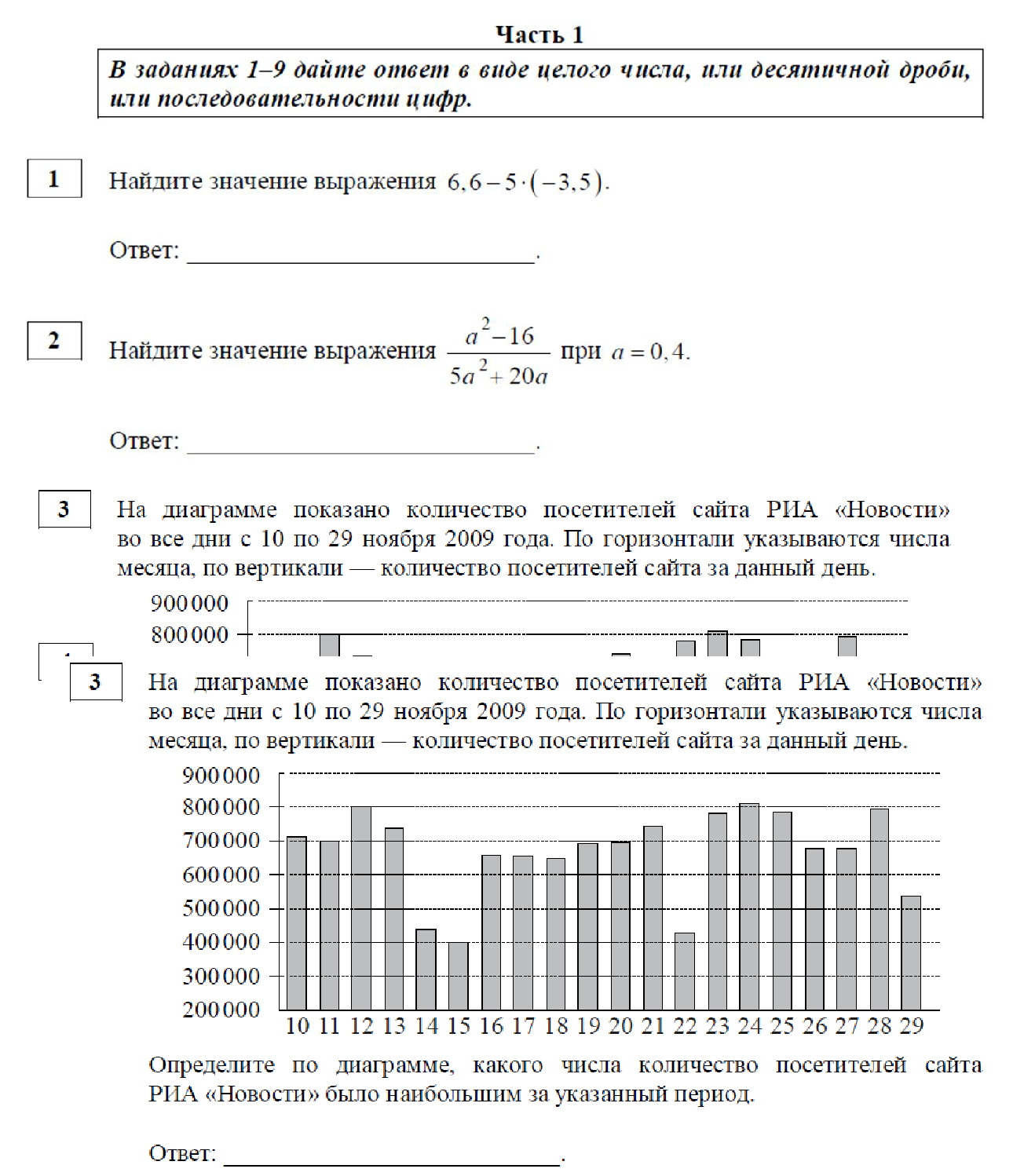 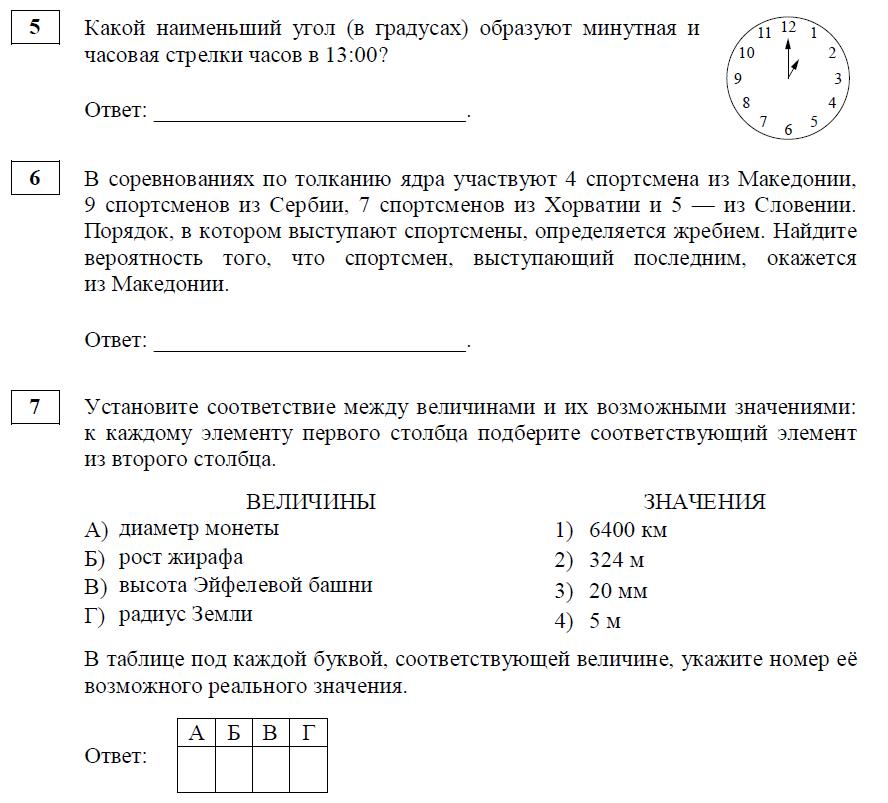 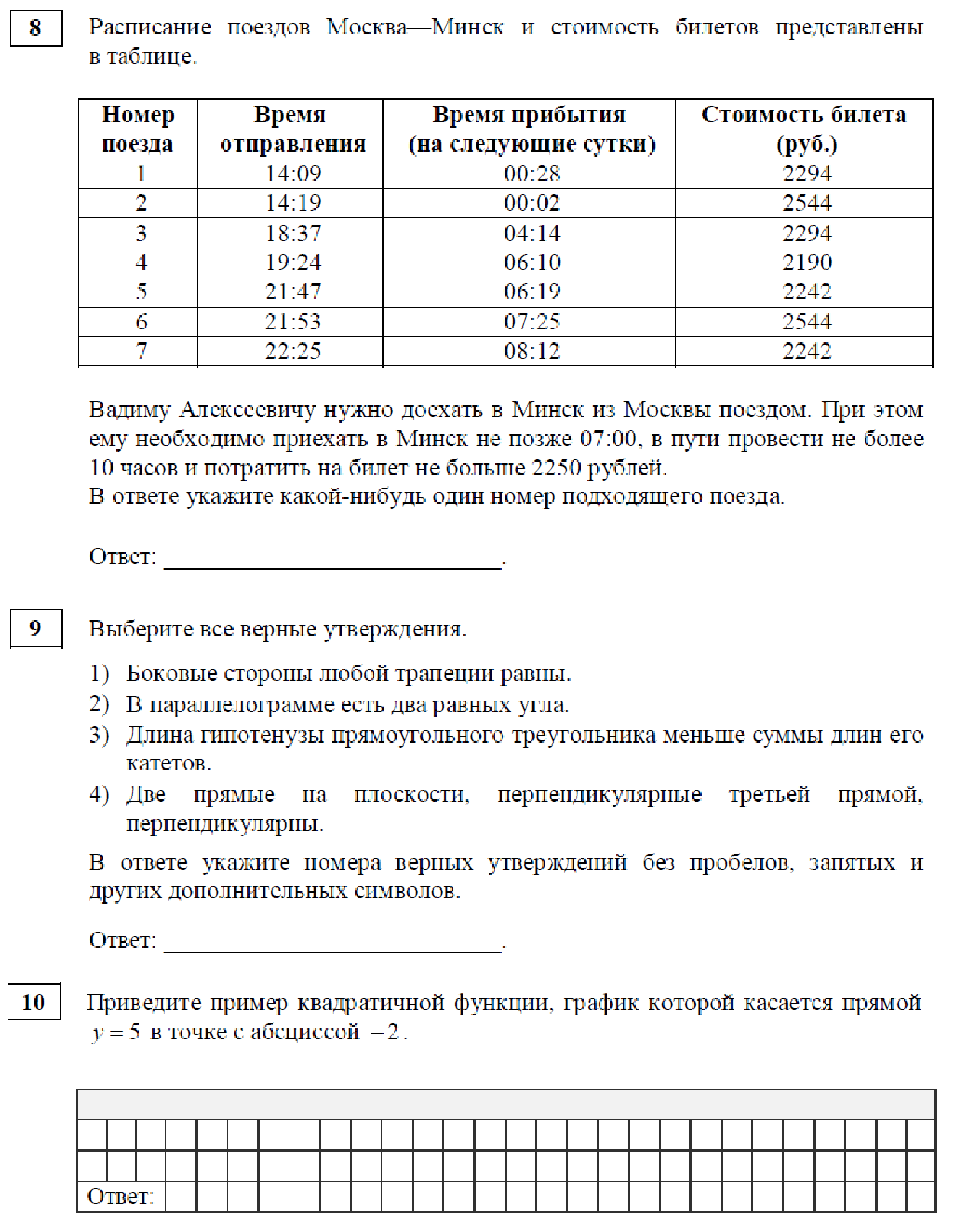 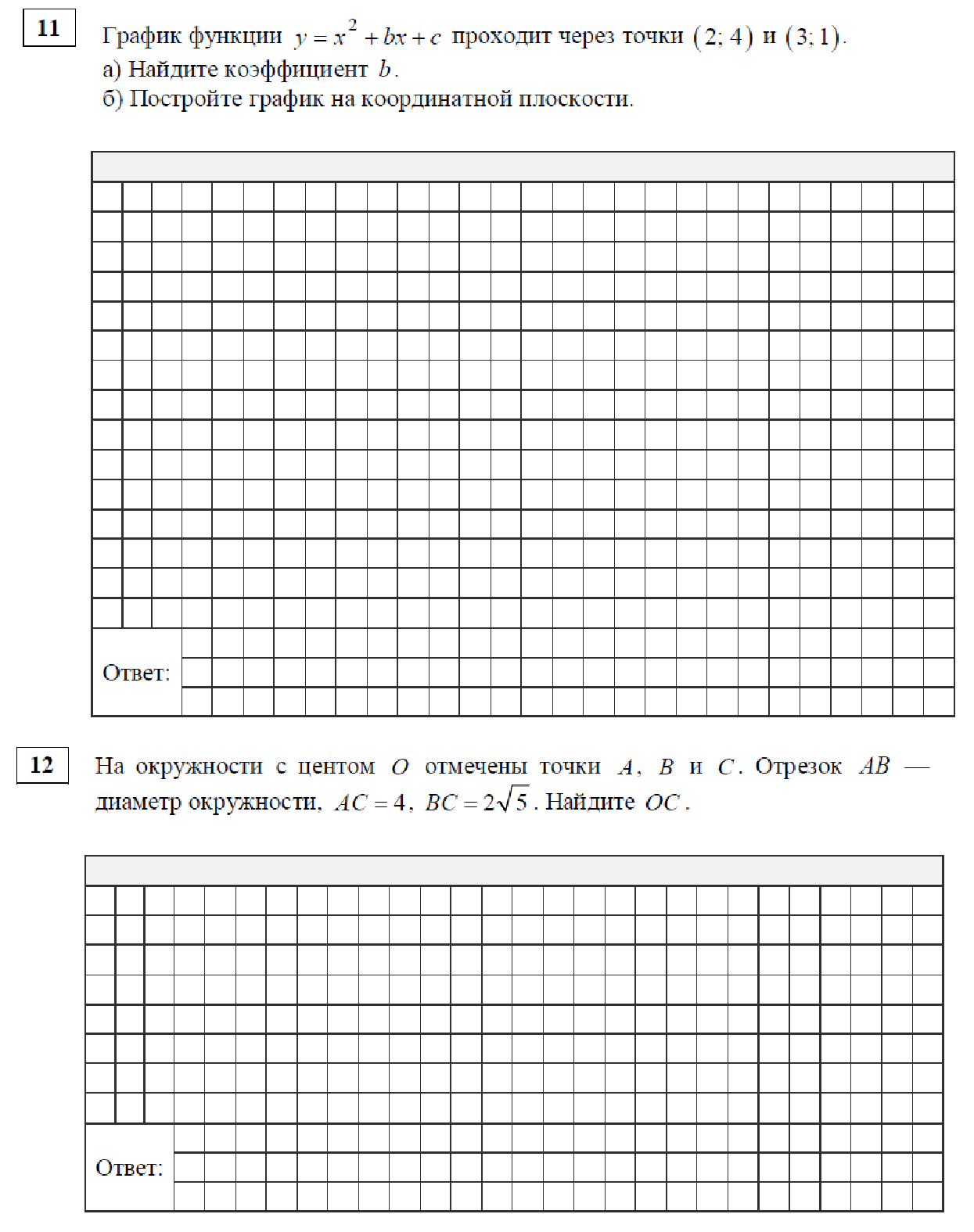 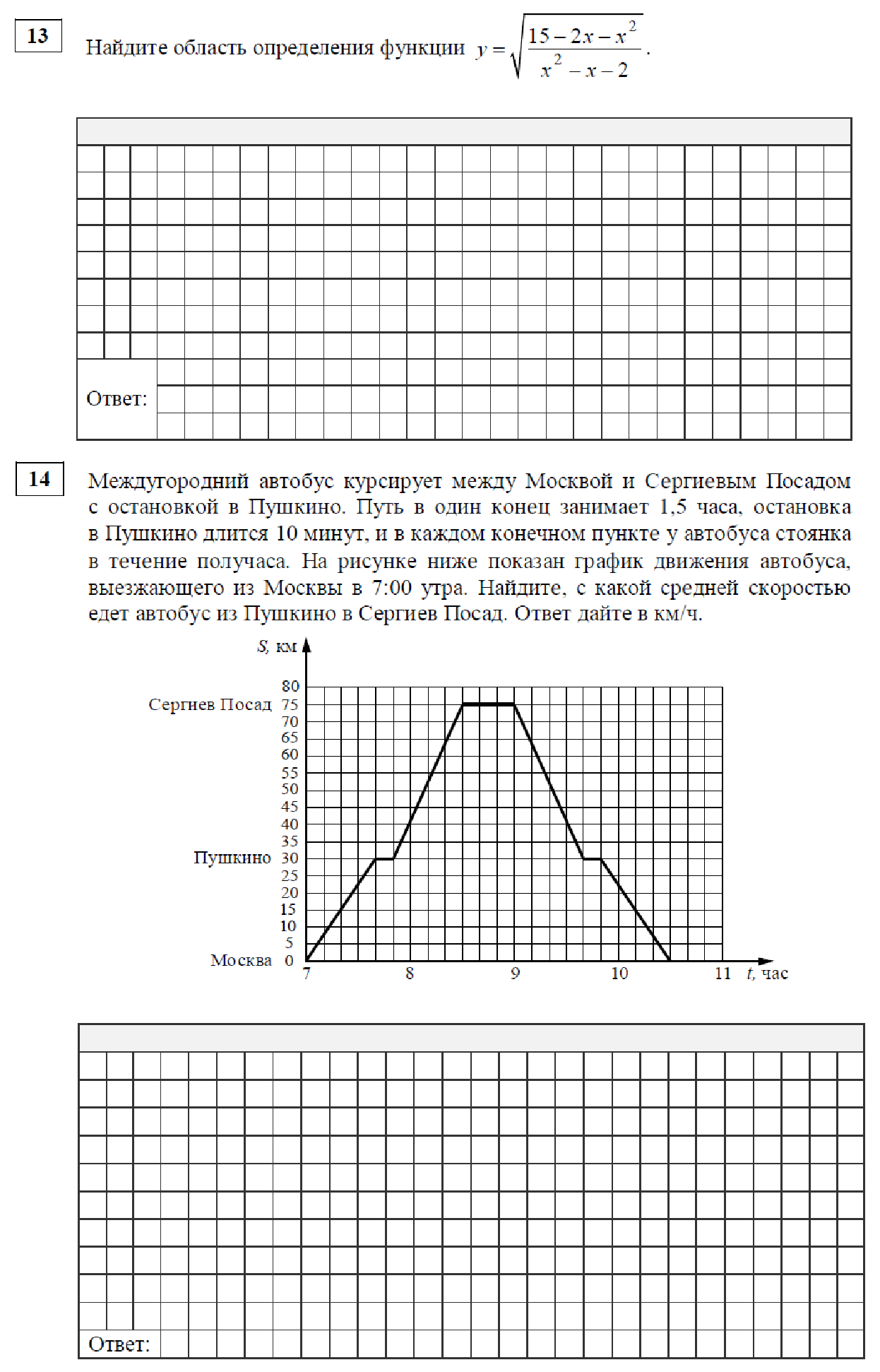 Вариант 2.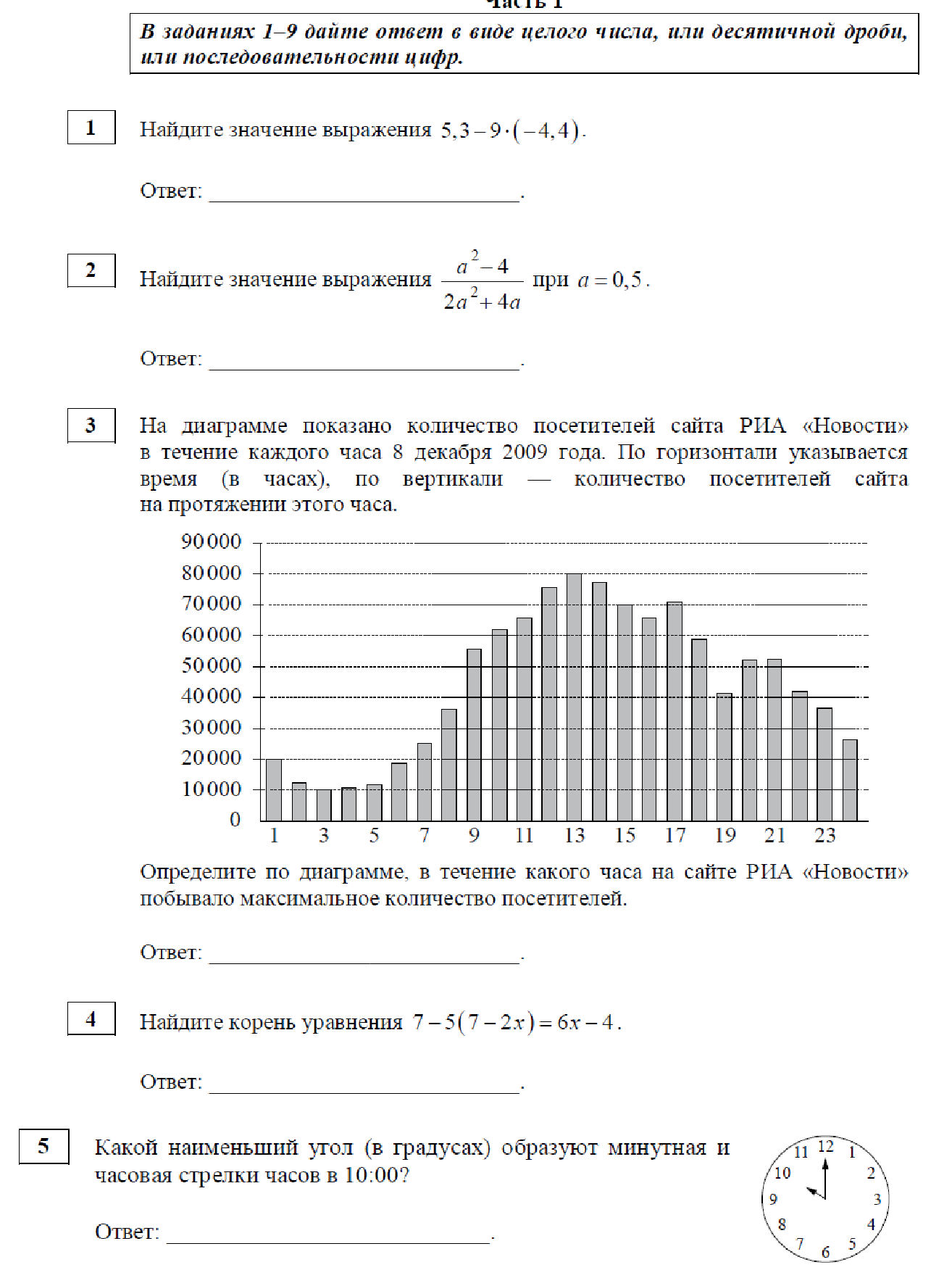 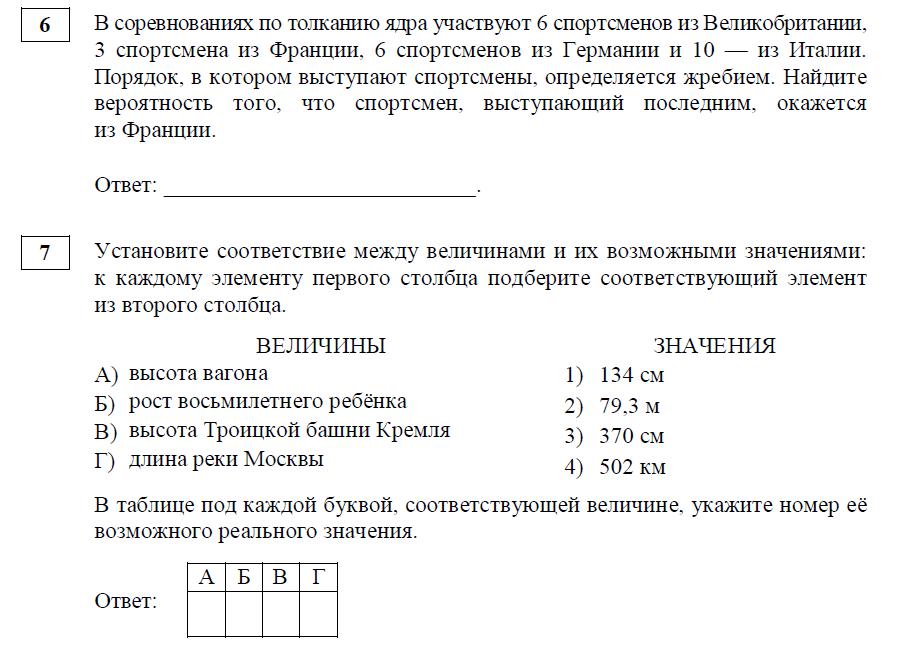 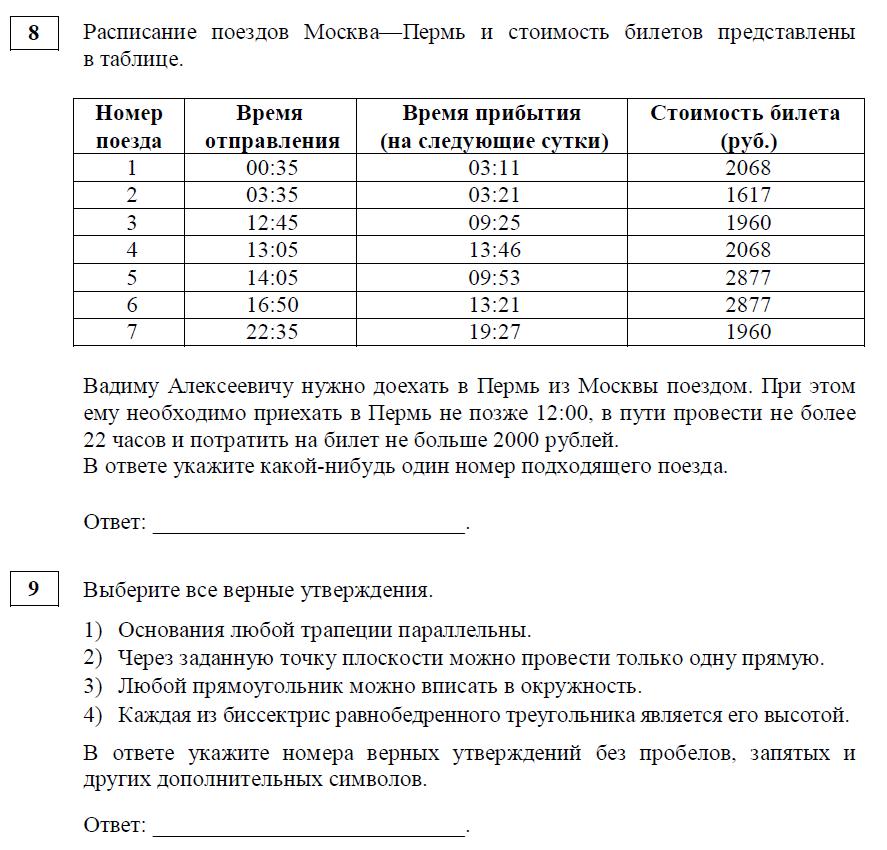 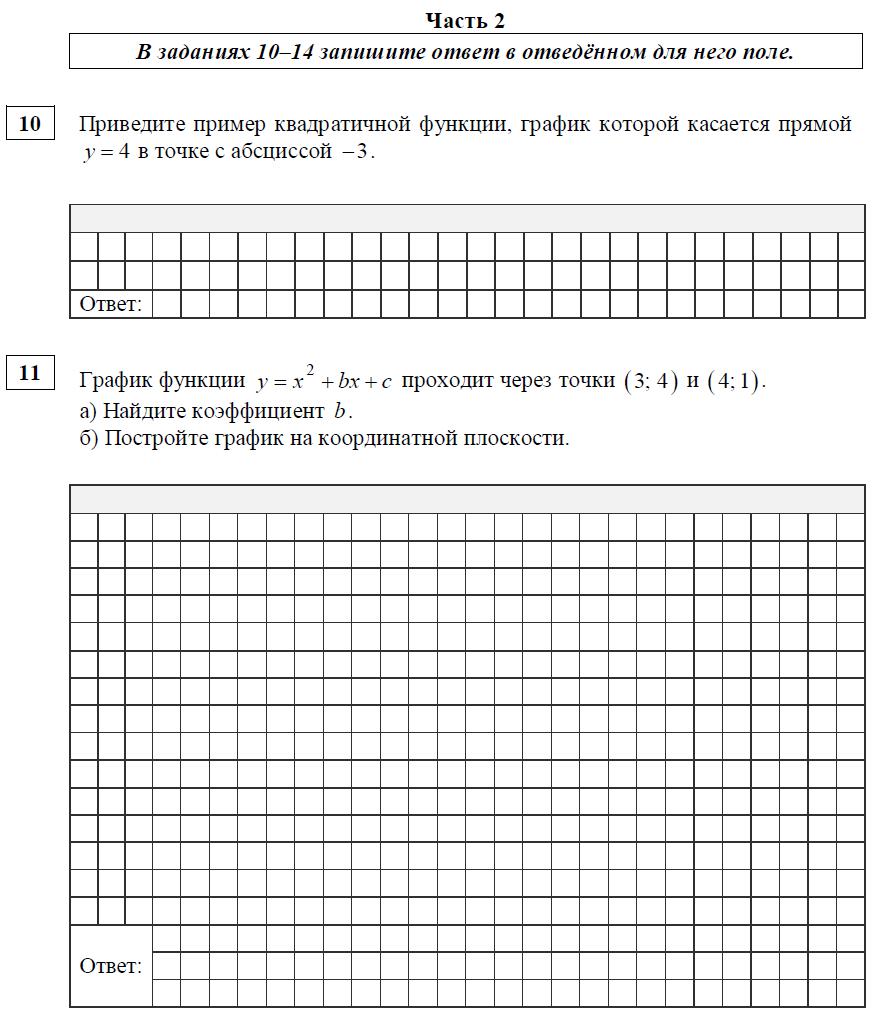 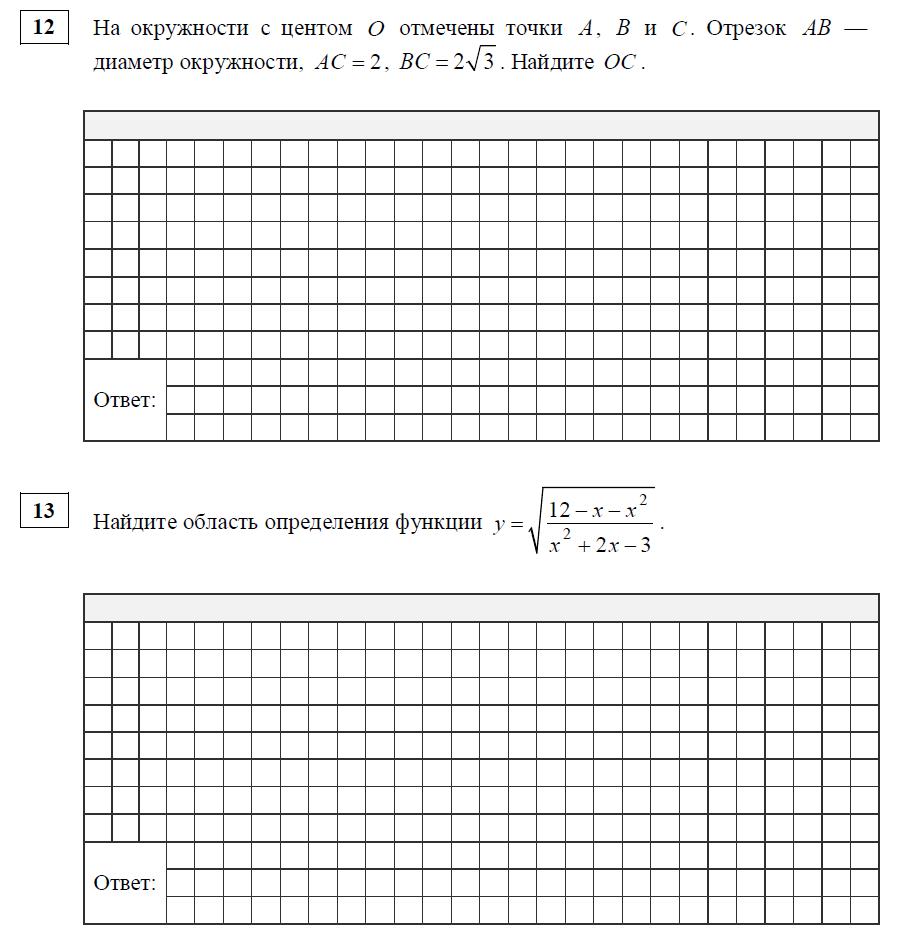 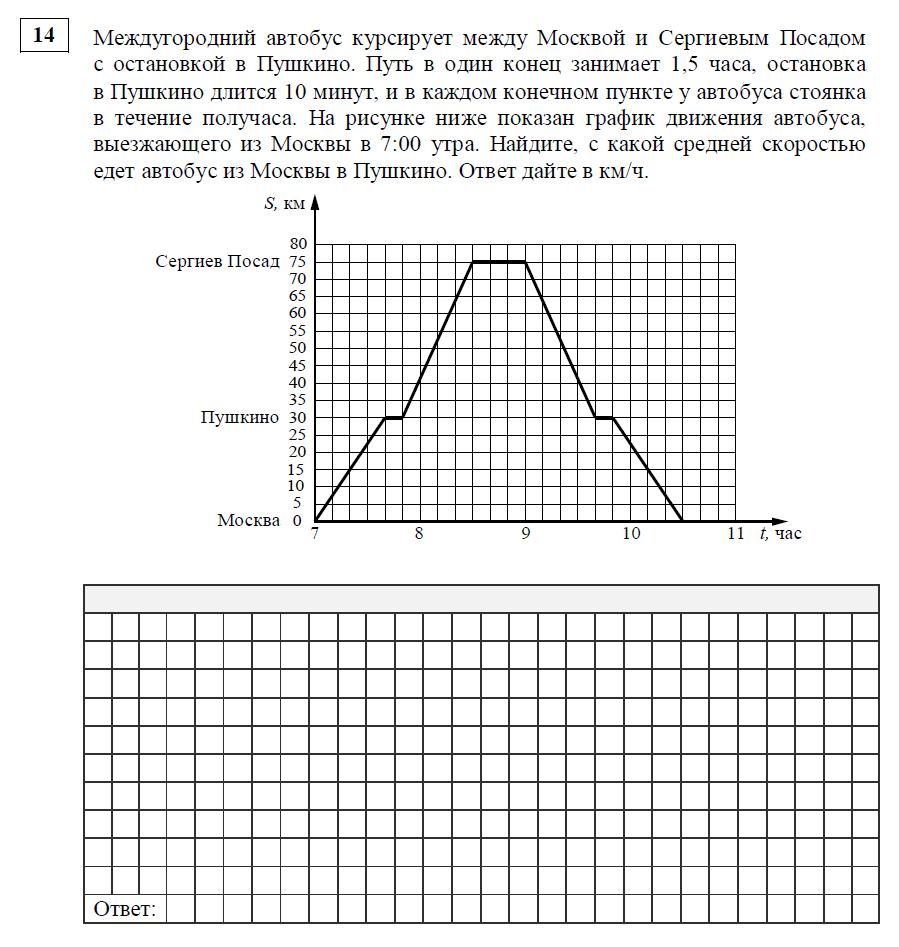 Полугодовая контрольная работаЦель работы: установить уровень освоения учениками Федерального компонента государственного стандарта среднего общего образования по математике, базовый уровень.Форма контроля: контрольная работаВремя выполнения: 40 минутКритерии оценивания:На  выполнение  работы  отводится  1  урок.  Работа  включает  в  себя  8  заданий.Каждое задание оценивается 1 баллом.При выполнении работы нельзя пользоваться учебниками, рабочими тетрадями, справочниками, калькулятором.Шкала перевода баллов в оценки:Вариант 1.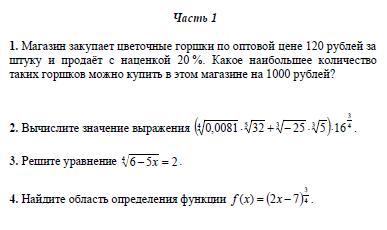 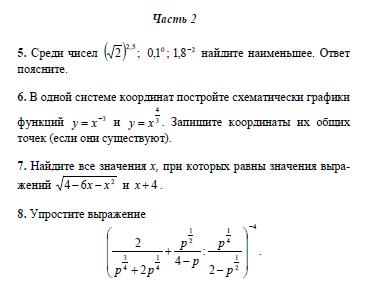 Вариант 2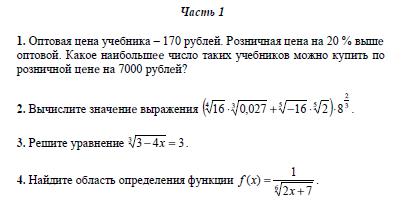 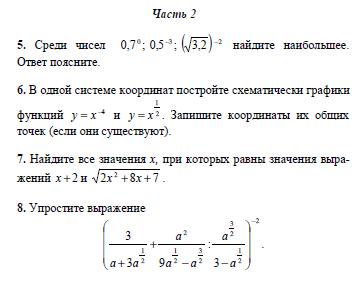 Итоговая контрольная работаЦель: установить уровень освоения учениками Федерального компонента государственного стандарта среднего общего образования по математике, базовый уровень.Форма контроля: контрольная работаВремя выполнения: 40 минутКритерии оценивания:Контрольная работа состоит из одной части, содержащей 20 заданий с кратким ответом базового уровня сложности. Все задания направлены на проверку освоения базовых умений и практических навыков применения математических знаний в повседневных ситуациях.Ответом к каждому из заданий 1–20 является целое число, или конечная десятичная дробь, или последовательность цифр.Каждый правильный ответ оценивается 1 баллом.Шкала перевода баллов в оценки:Вариант 1.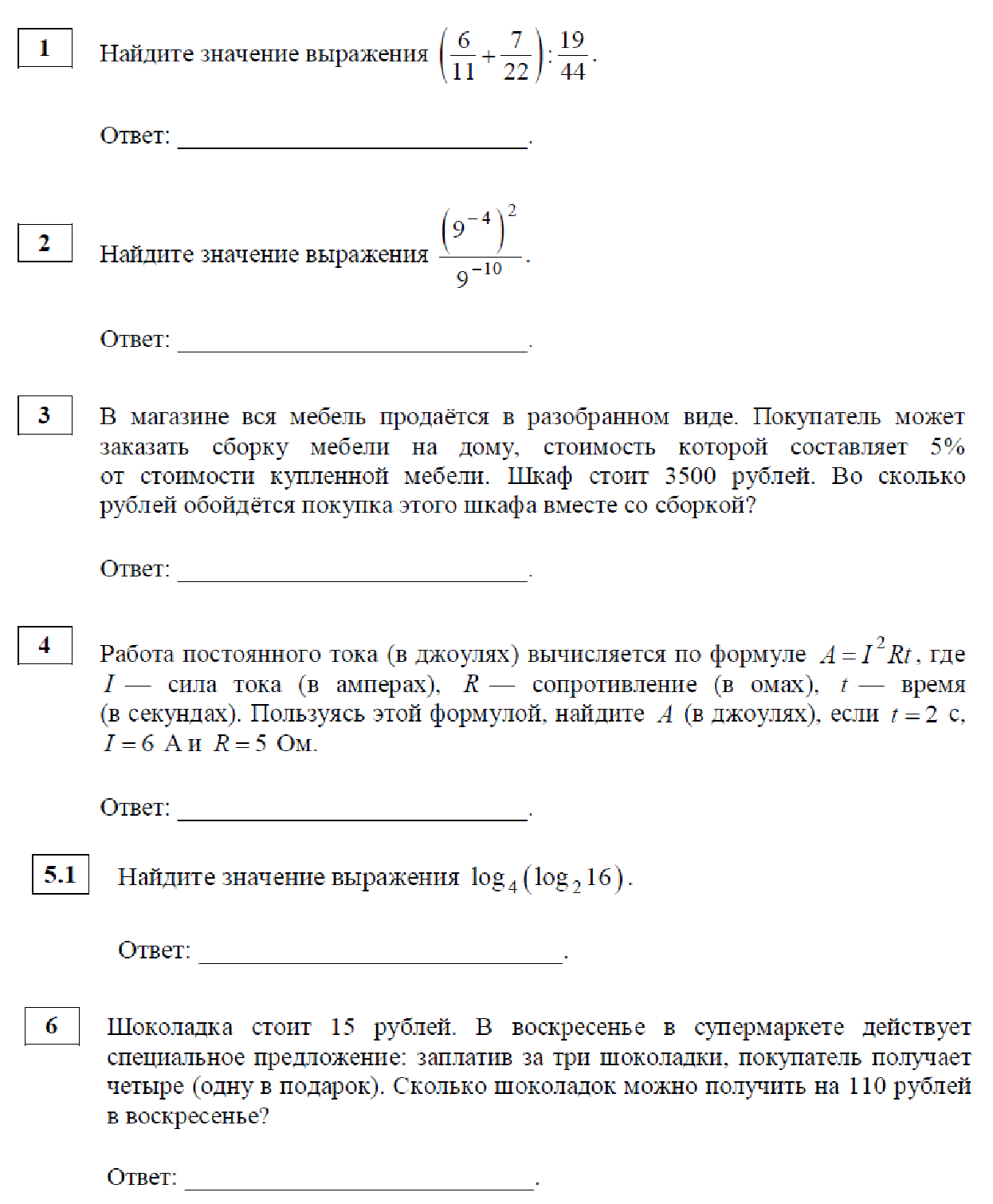 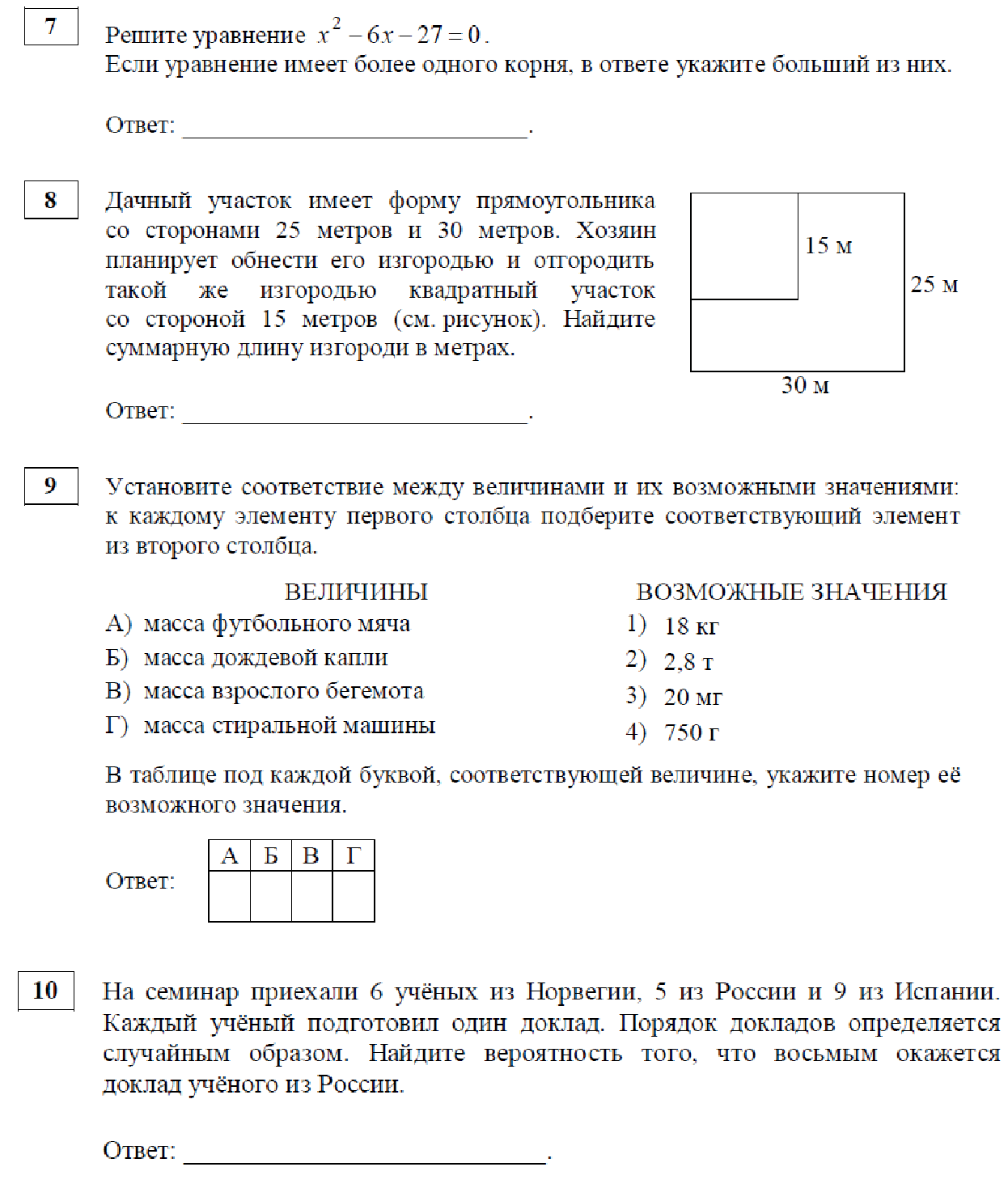 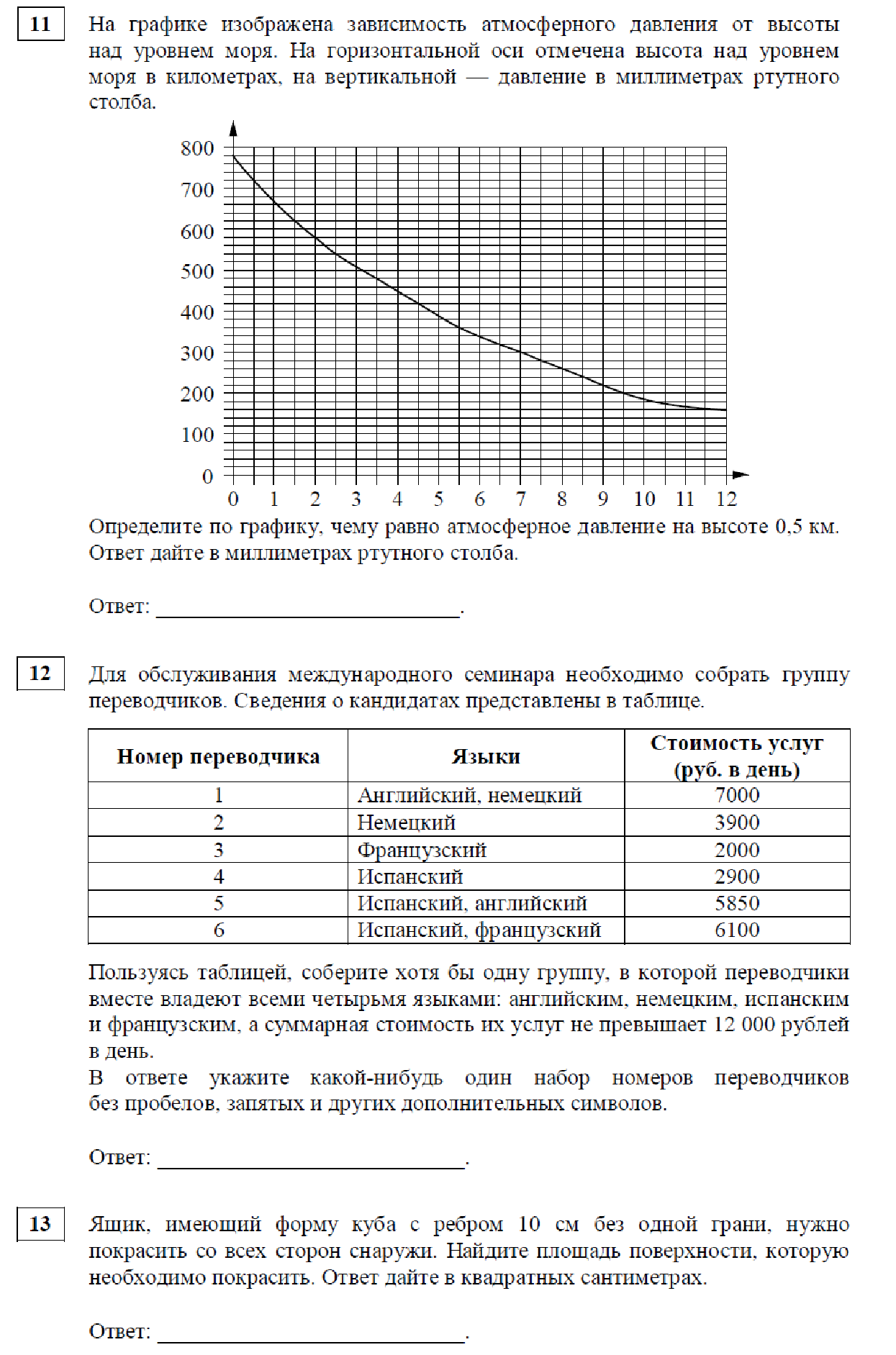 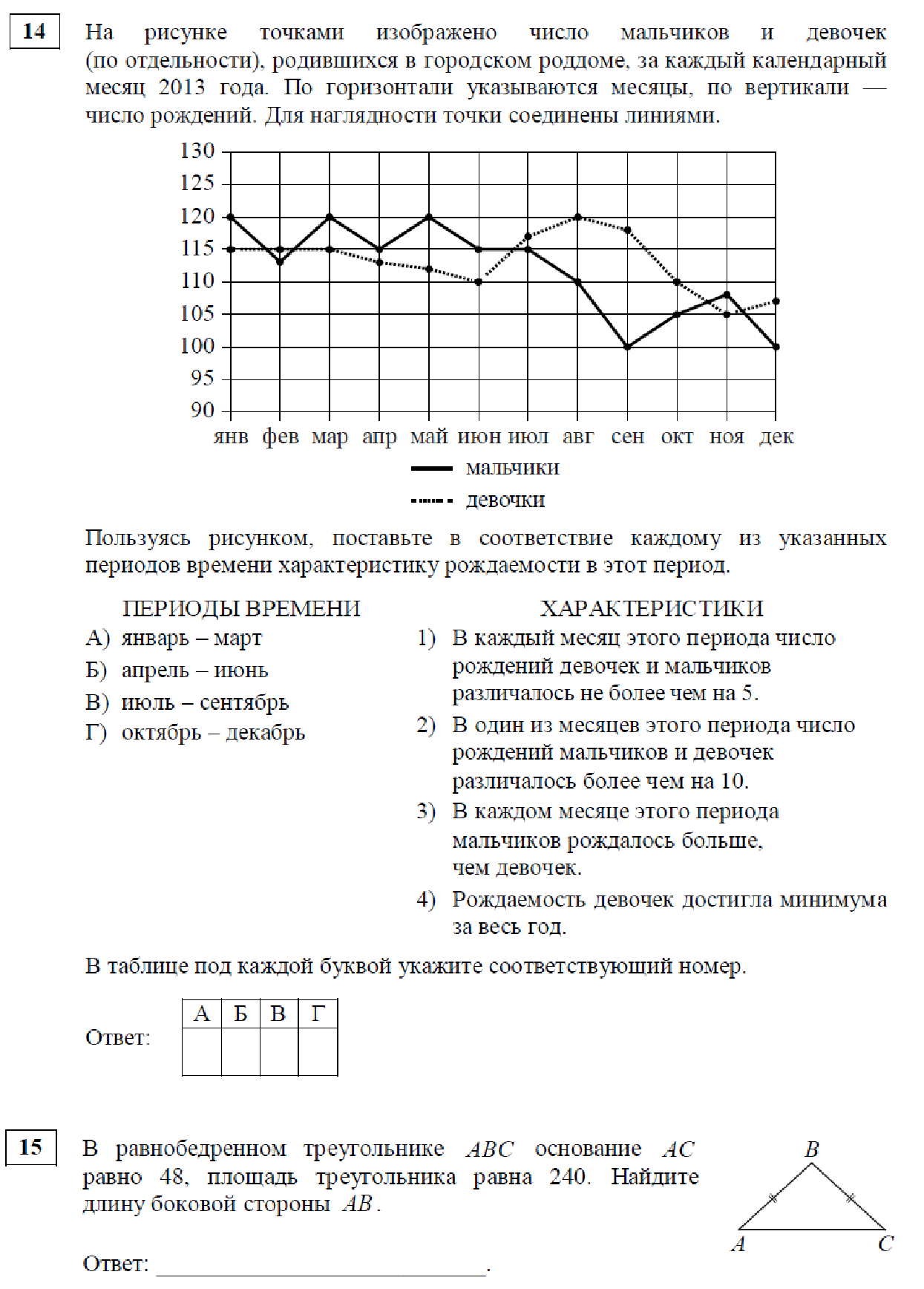 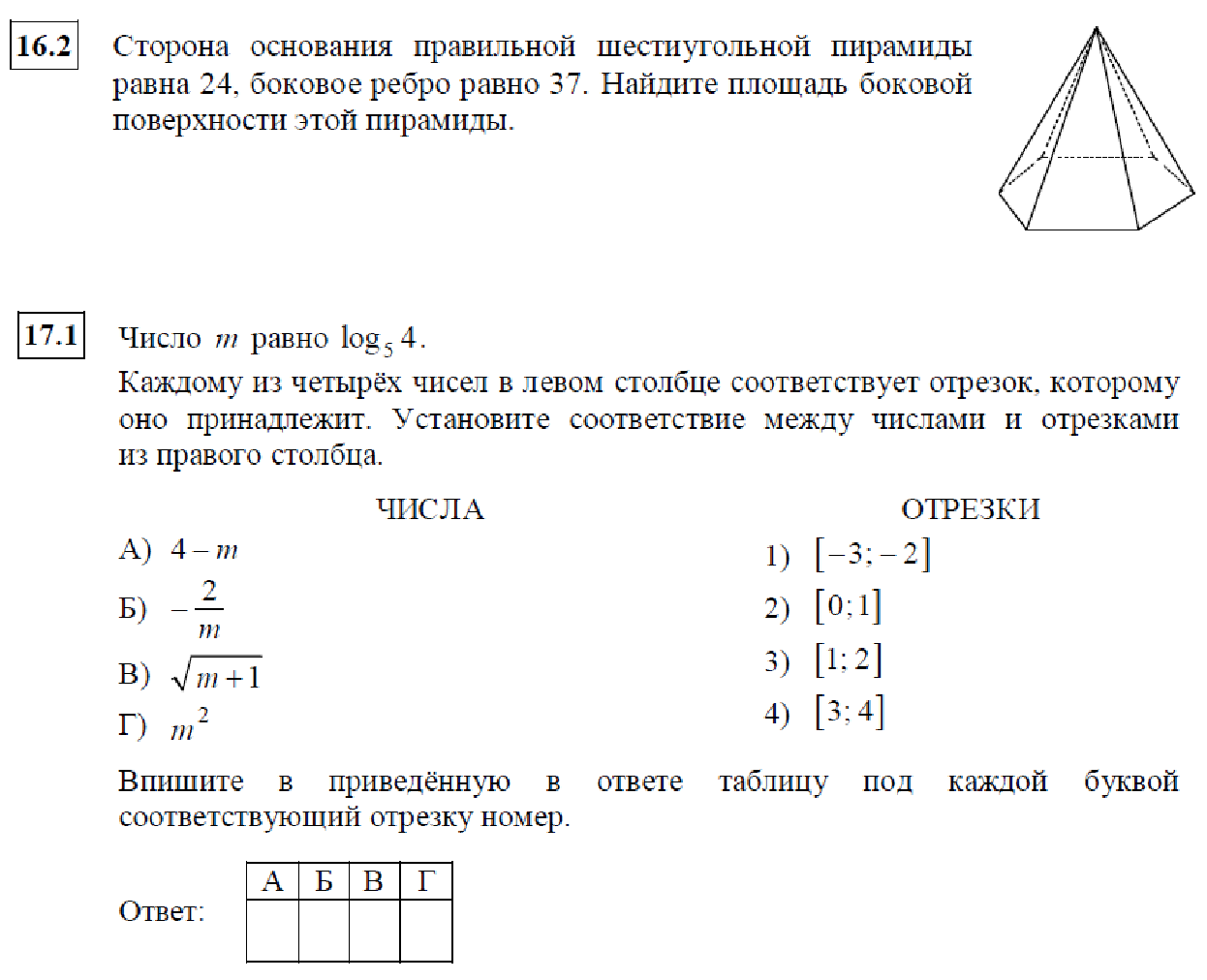 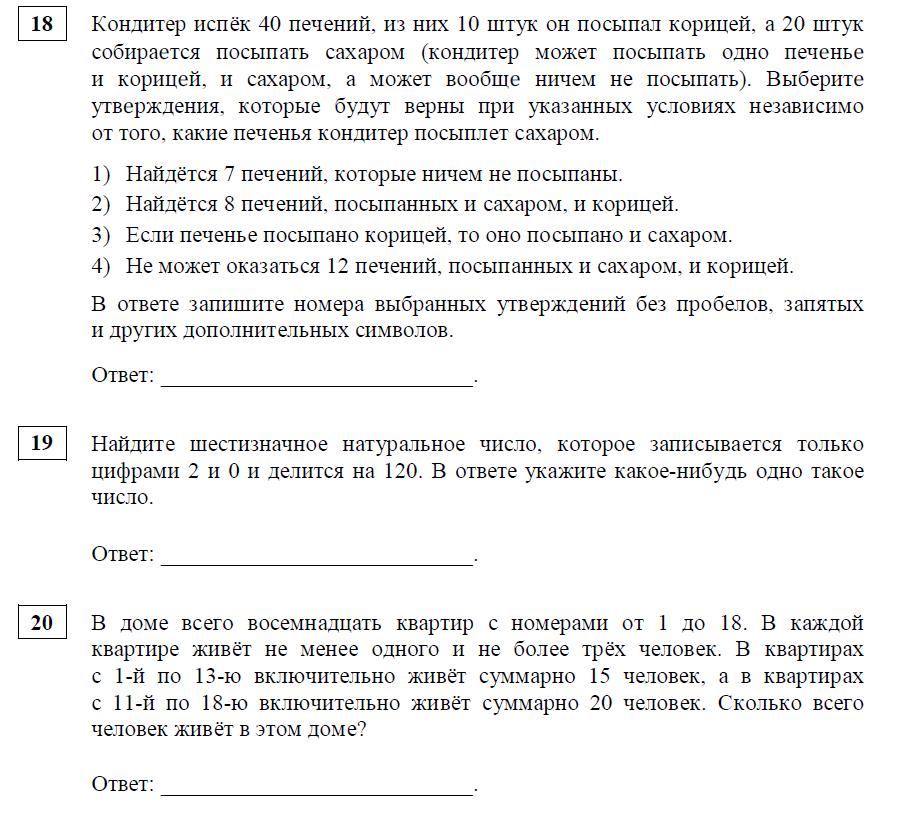 Вариант 2.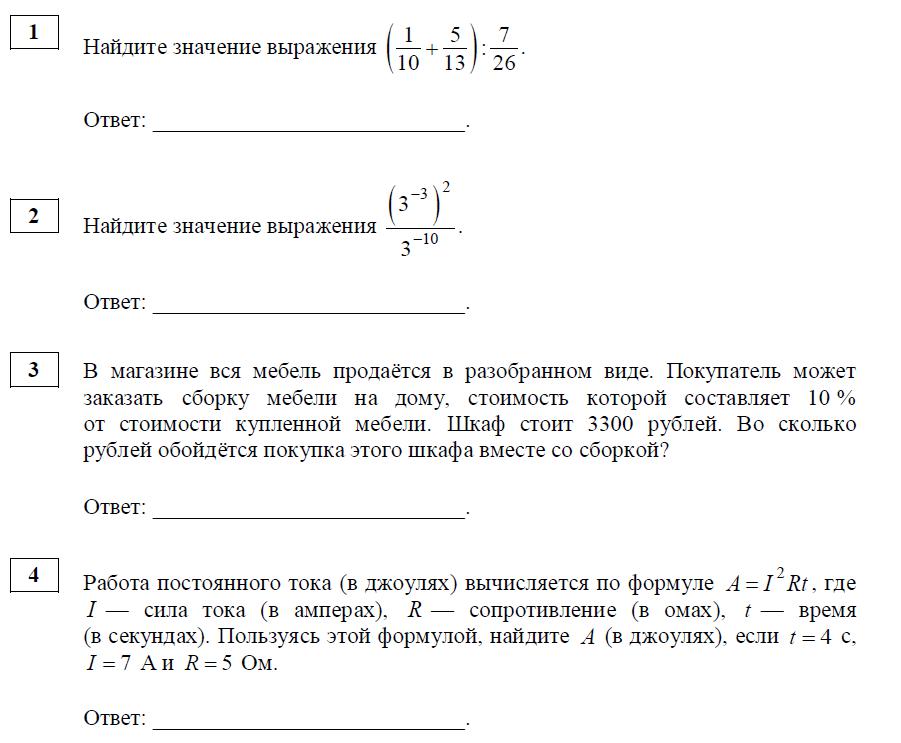 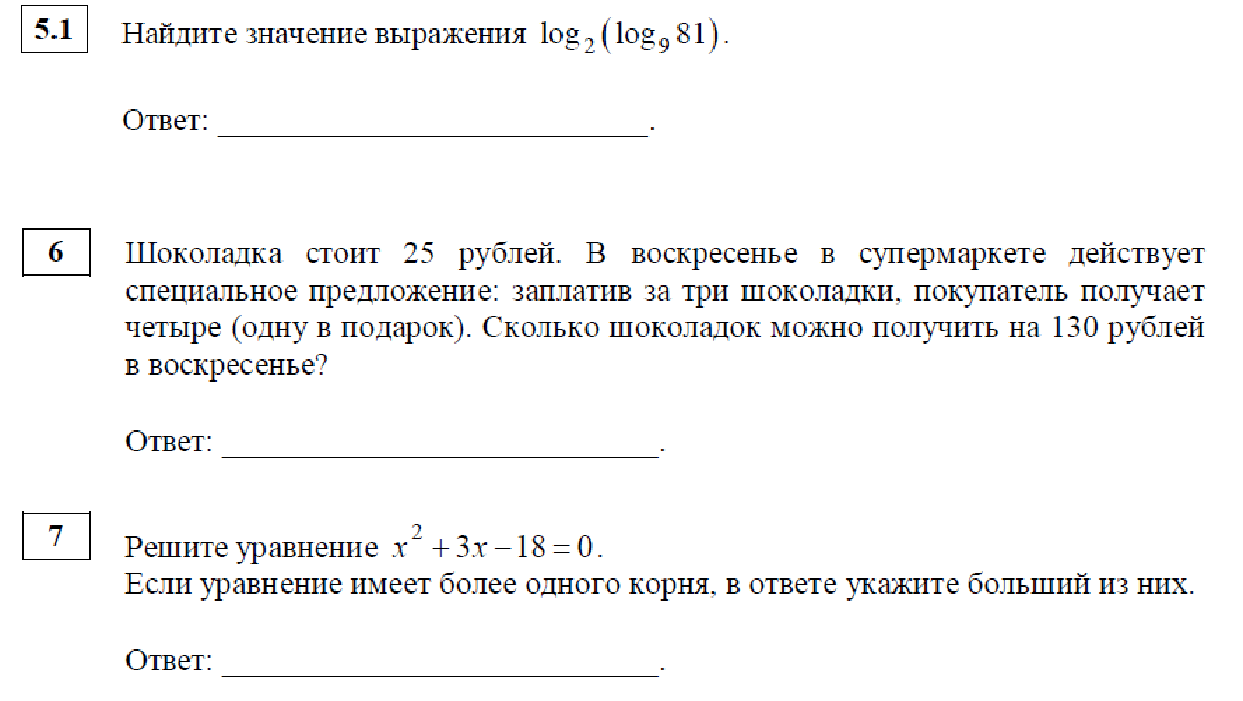 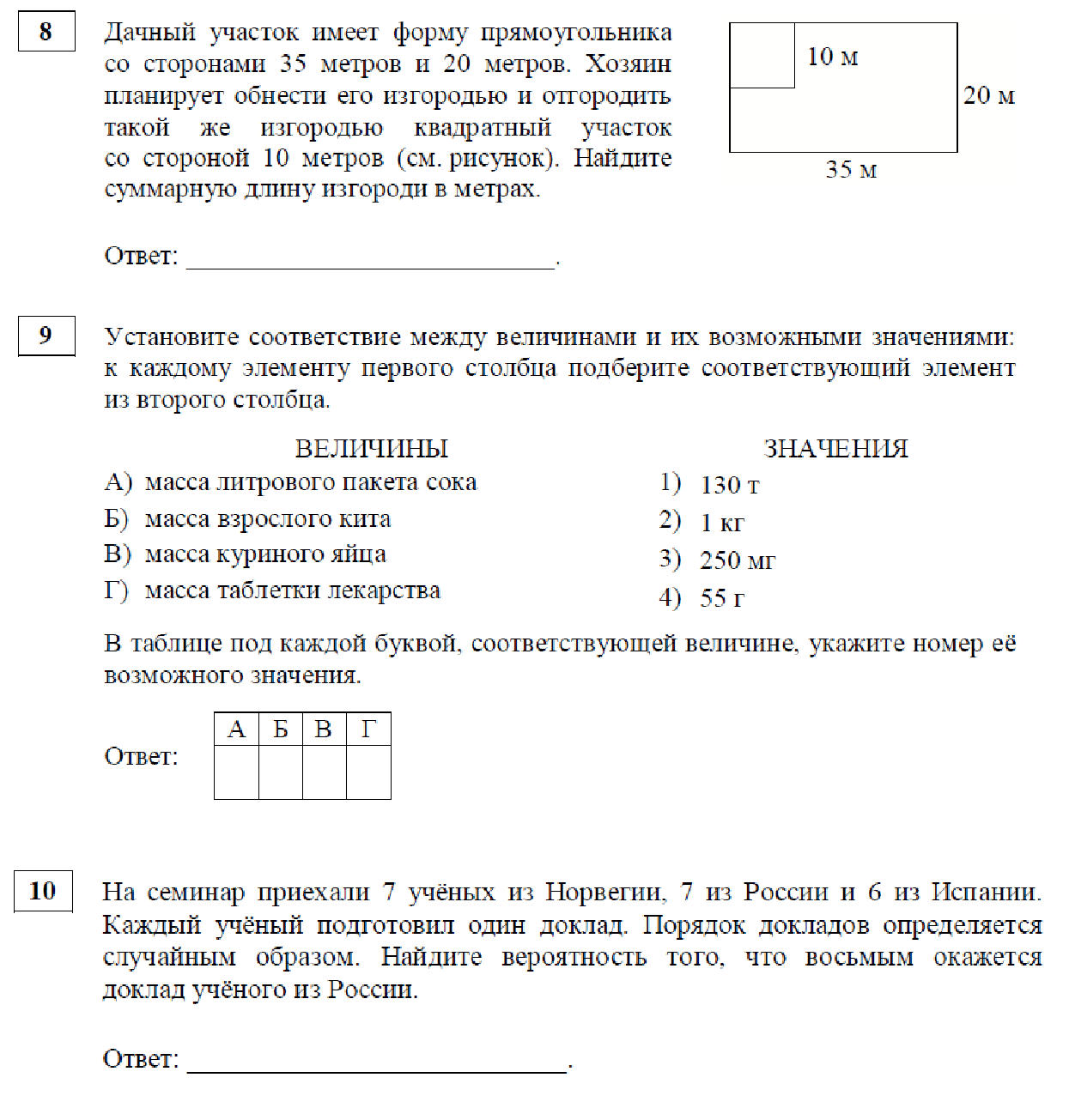 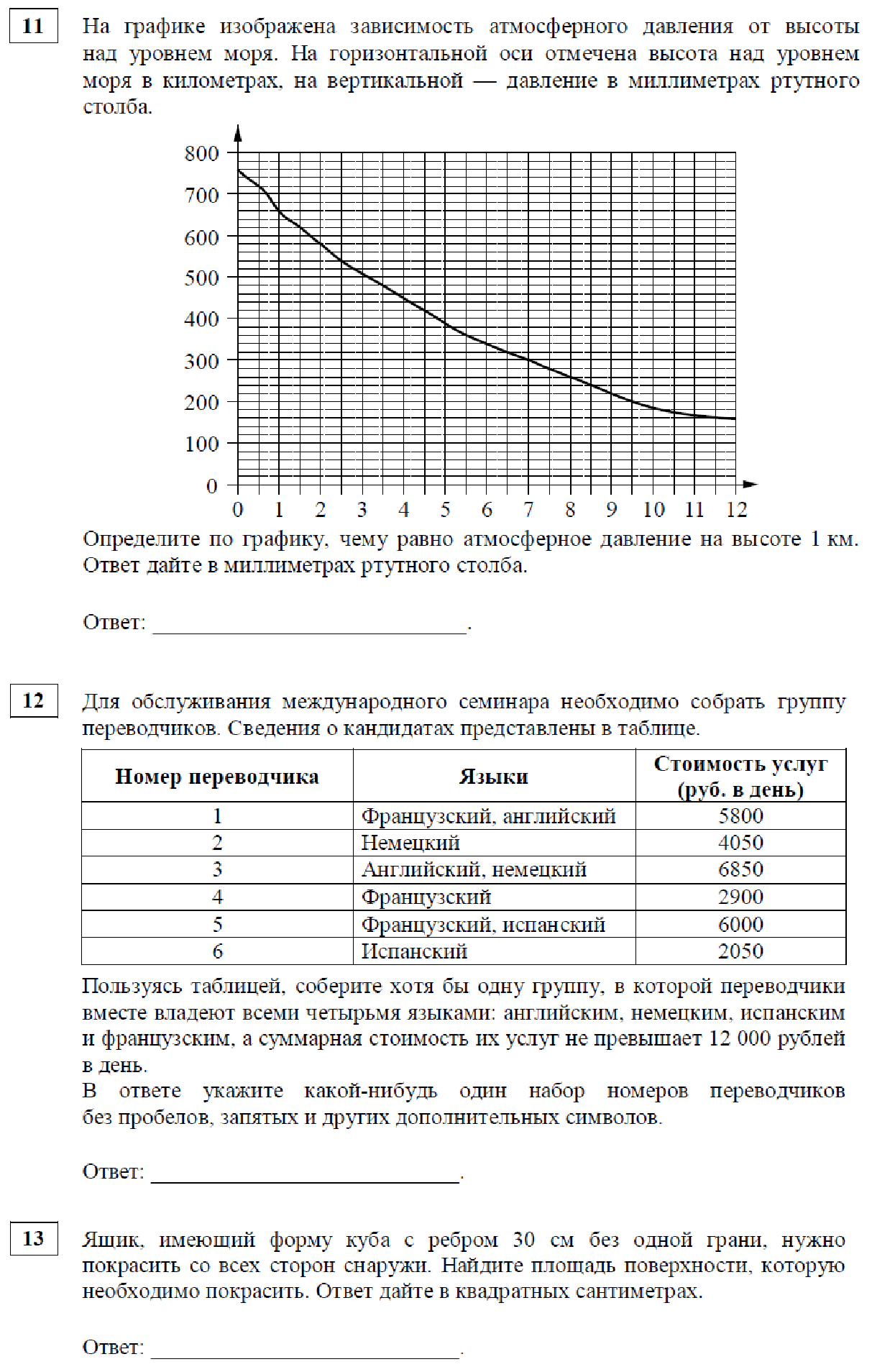 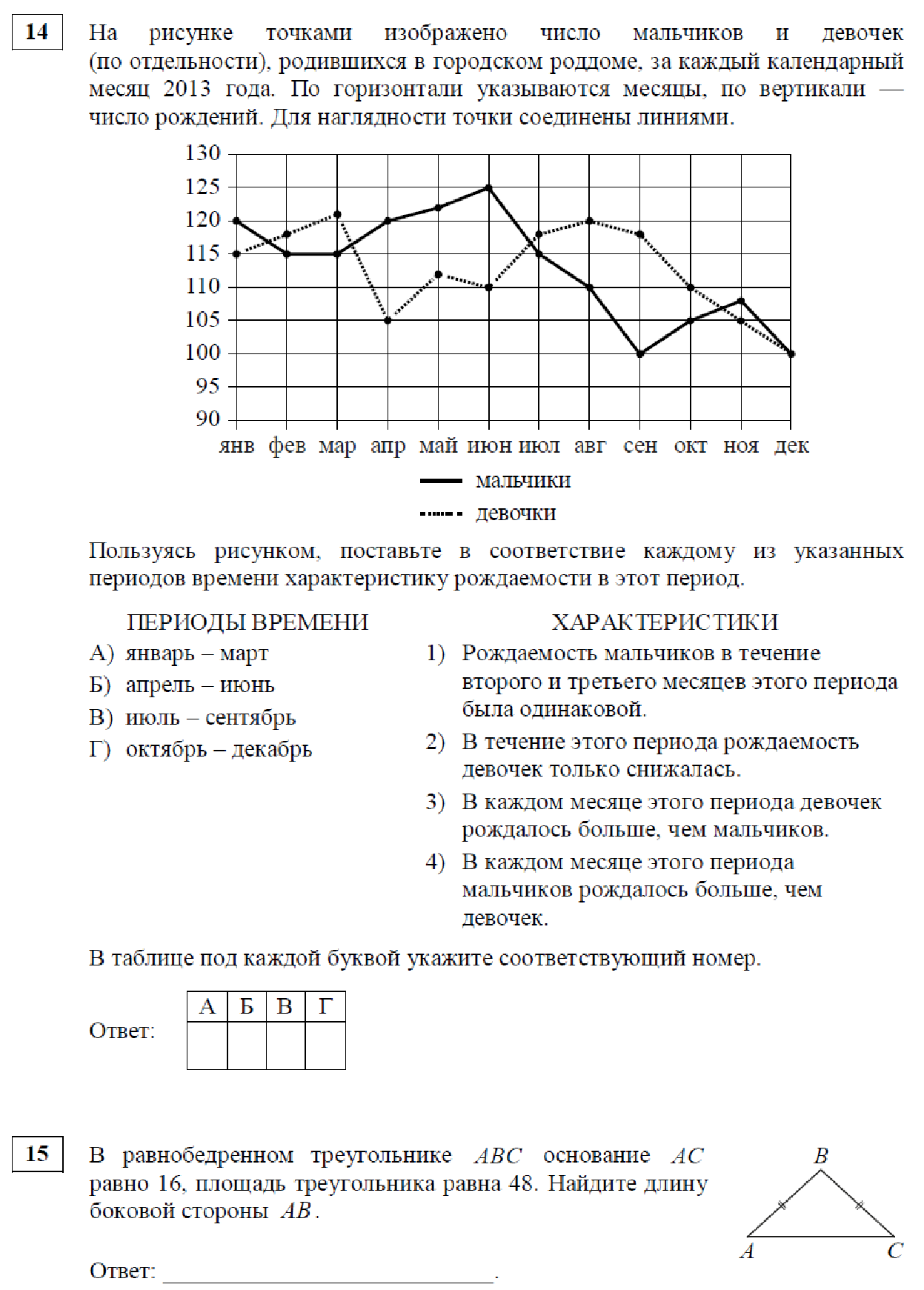 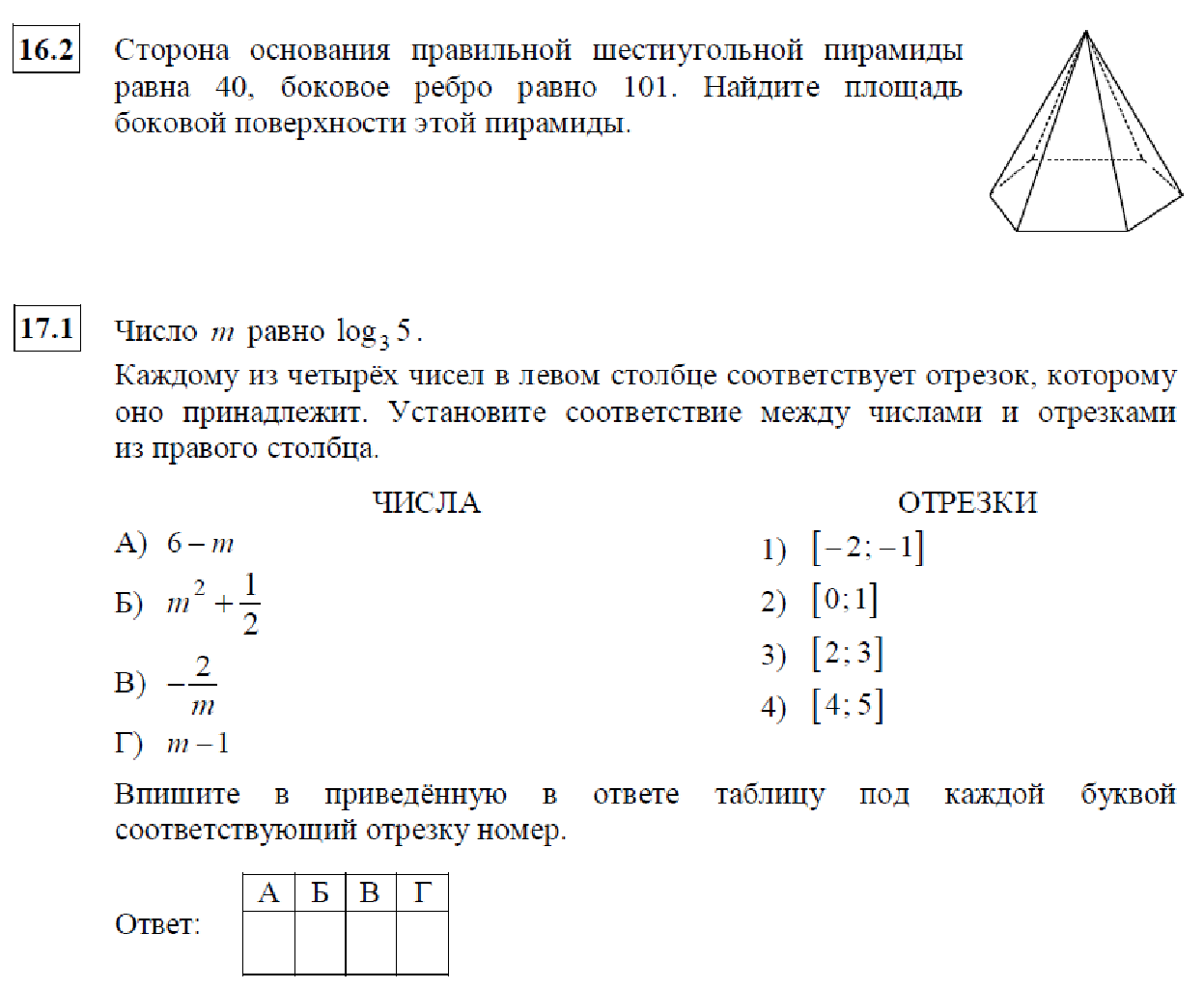 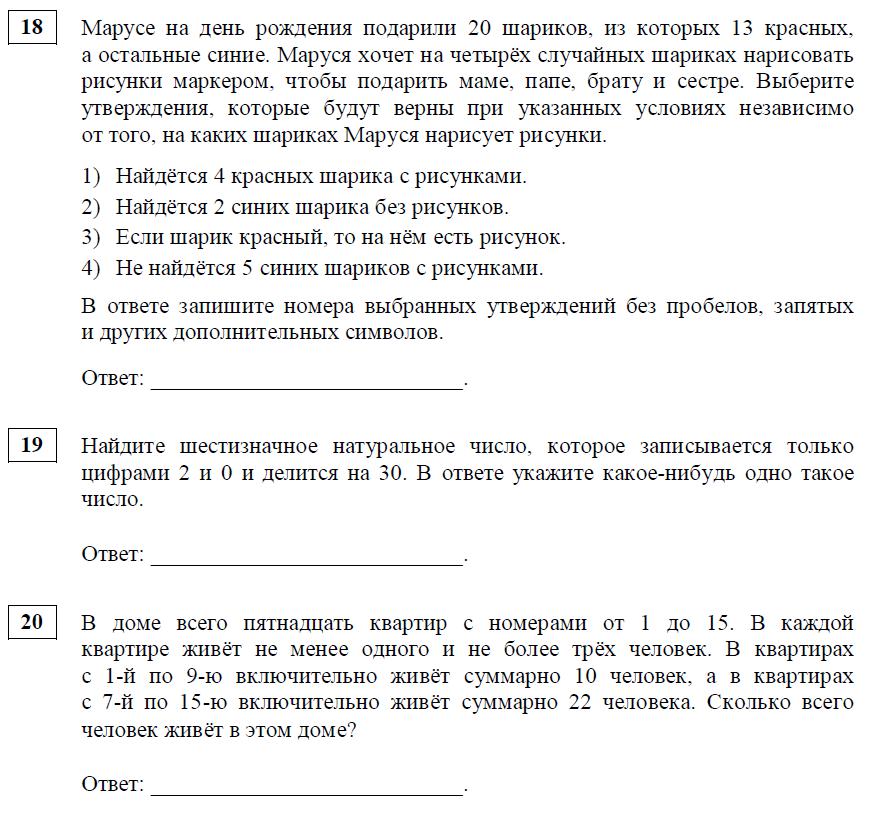 МАТЕМАТИКАкласс (профильный) Входная контрольная работаЦель: оценить уровень владения учащимися программным материалом, учесть полученные результаты при составлении рабочей программы, дифференцируя уровень заданий по содержательным линиям. Форма контроля: контрольная работаВремя выполнения: 90 минутКритерии оценивания: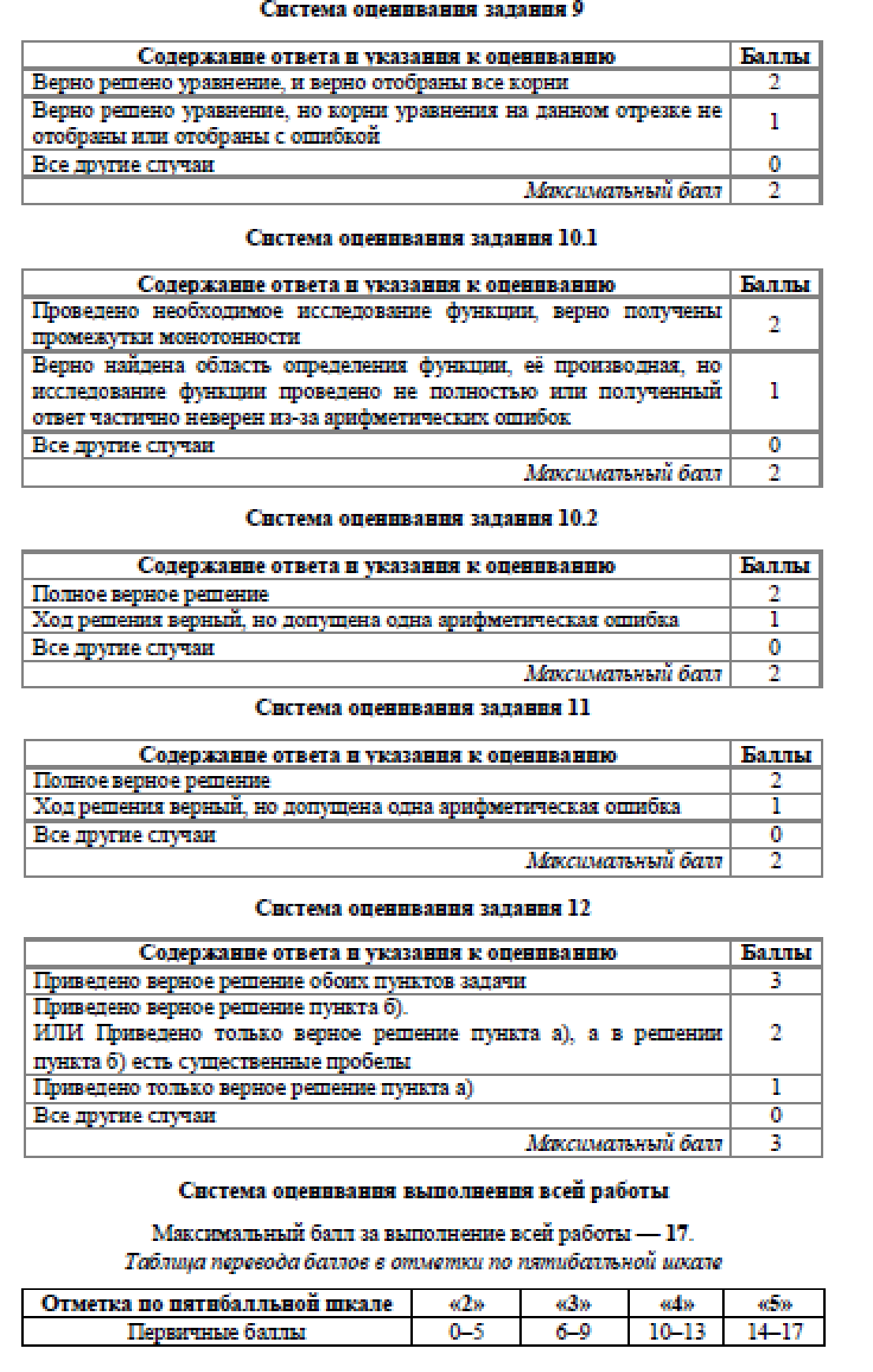 Шкала перевода баллов в оценки:Вариант 1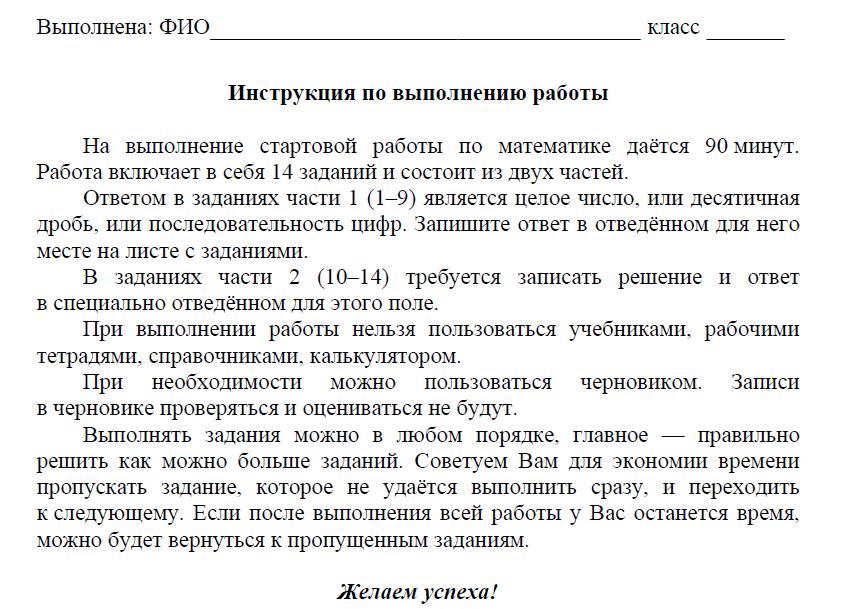 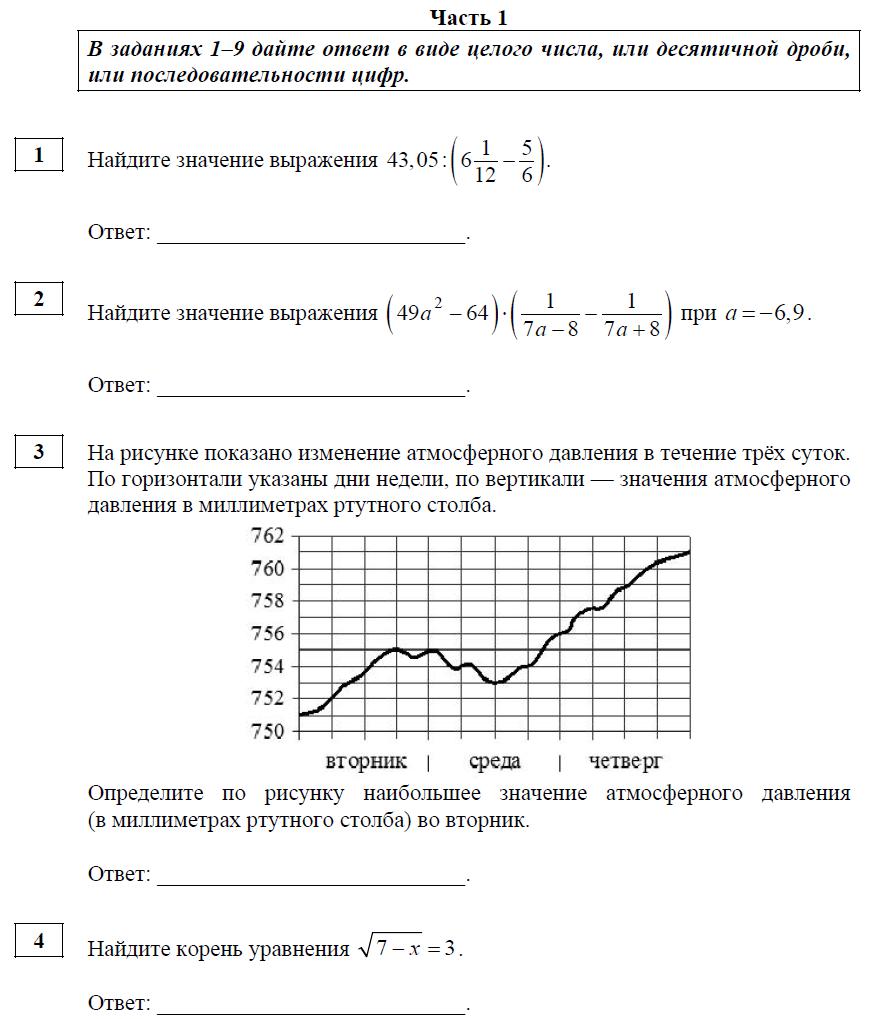 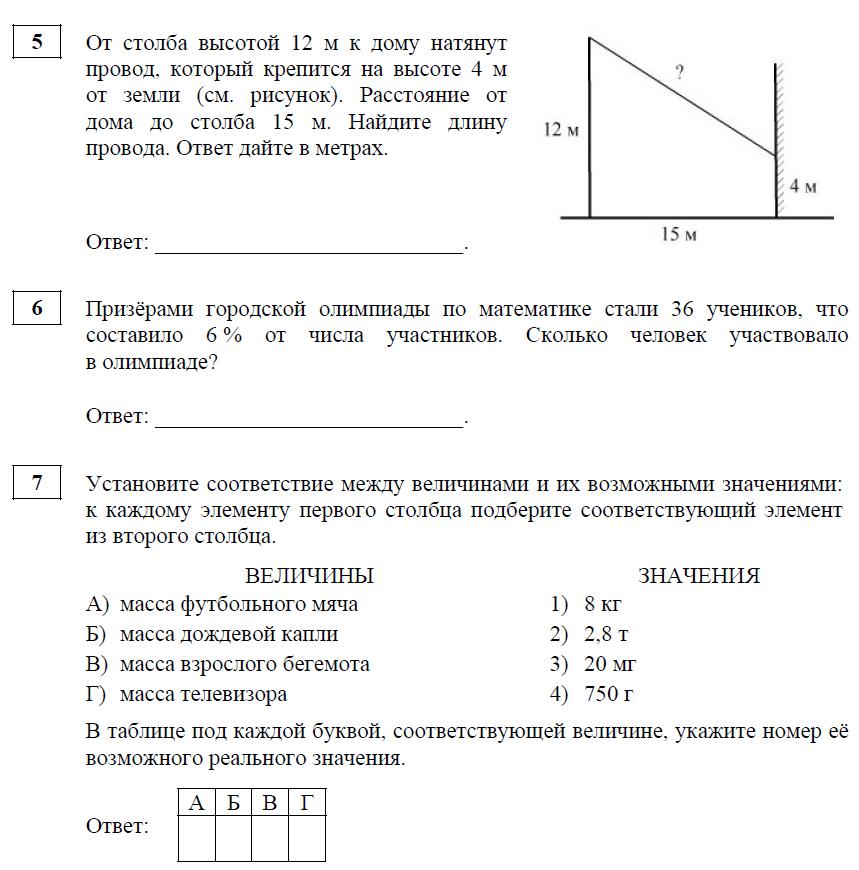 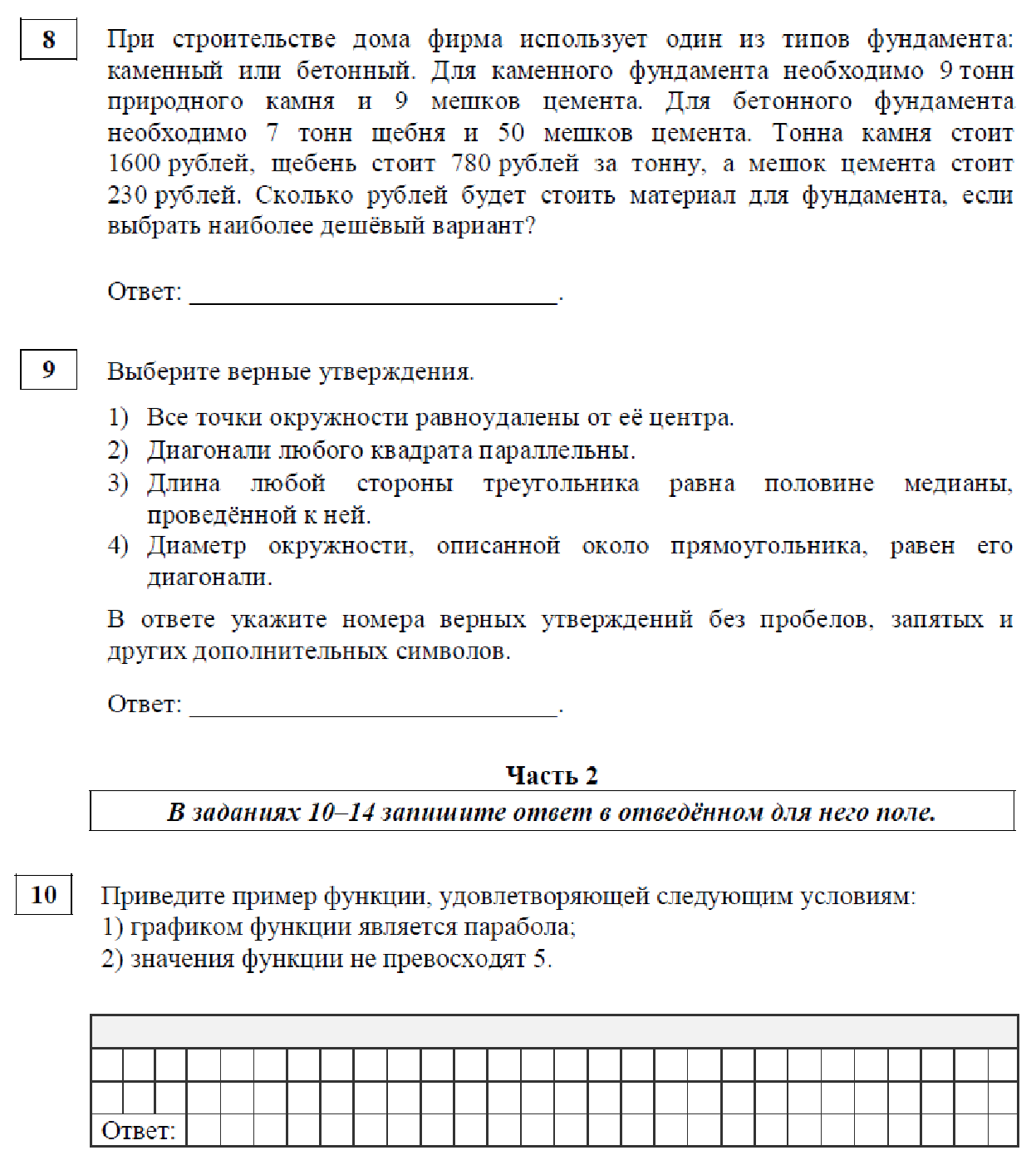 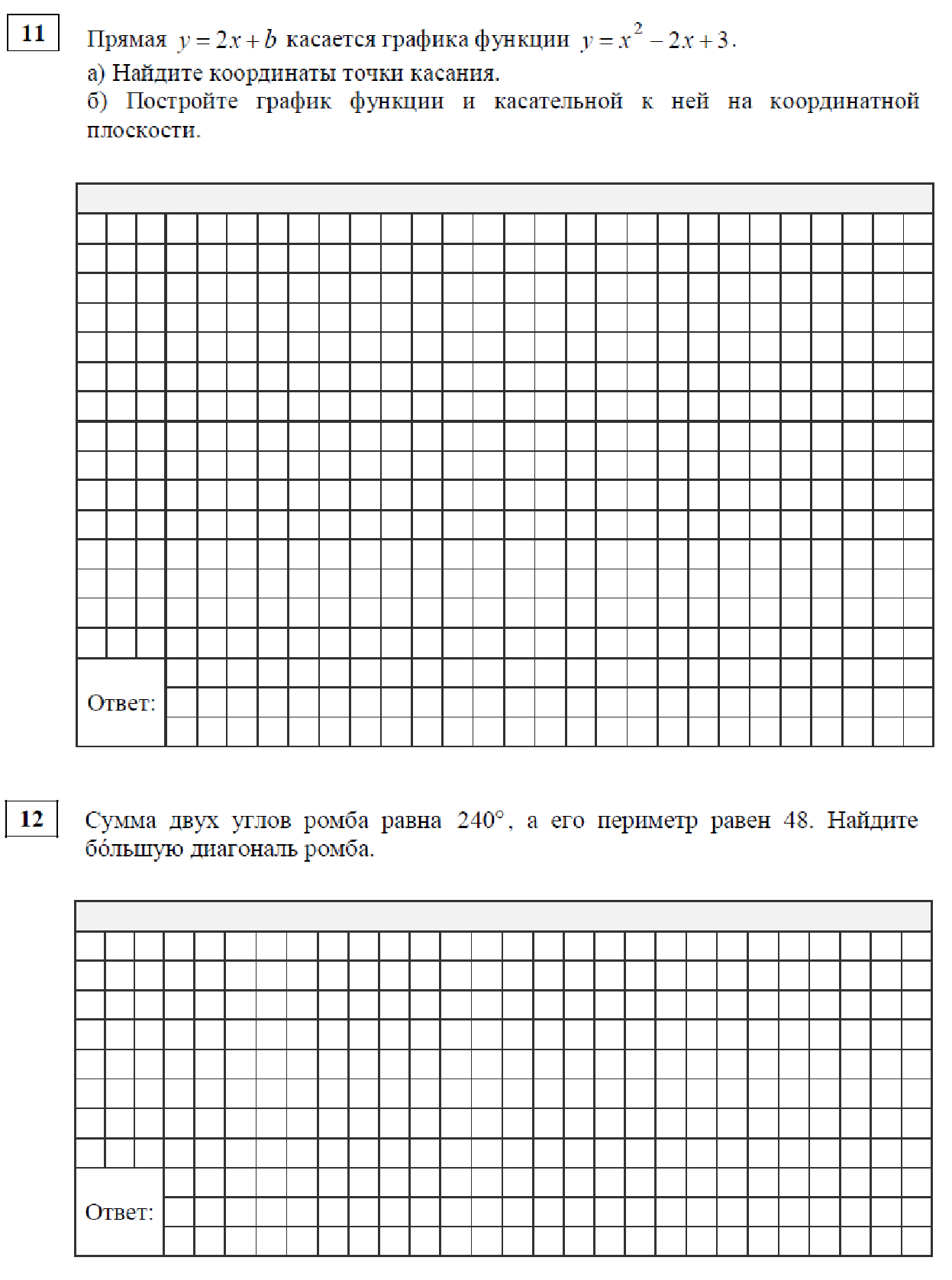 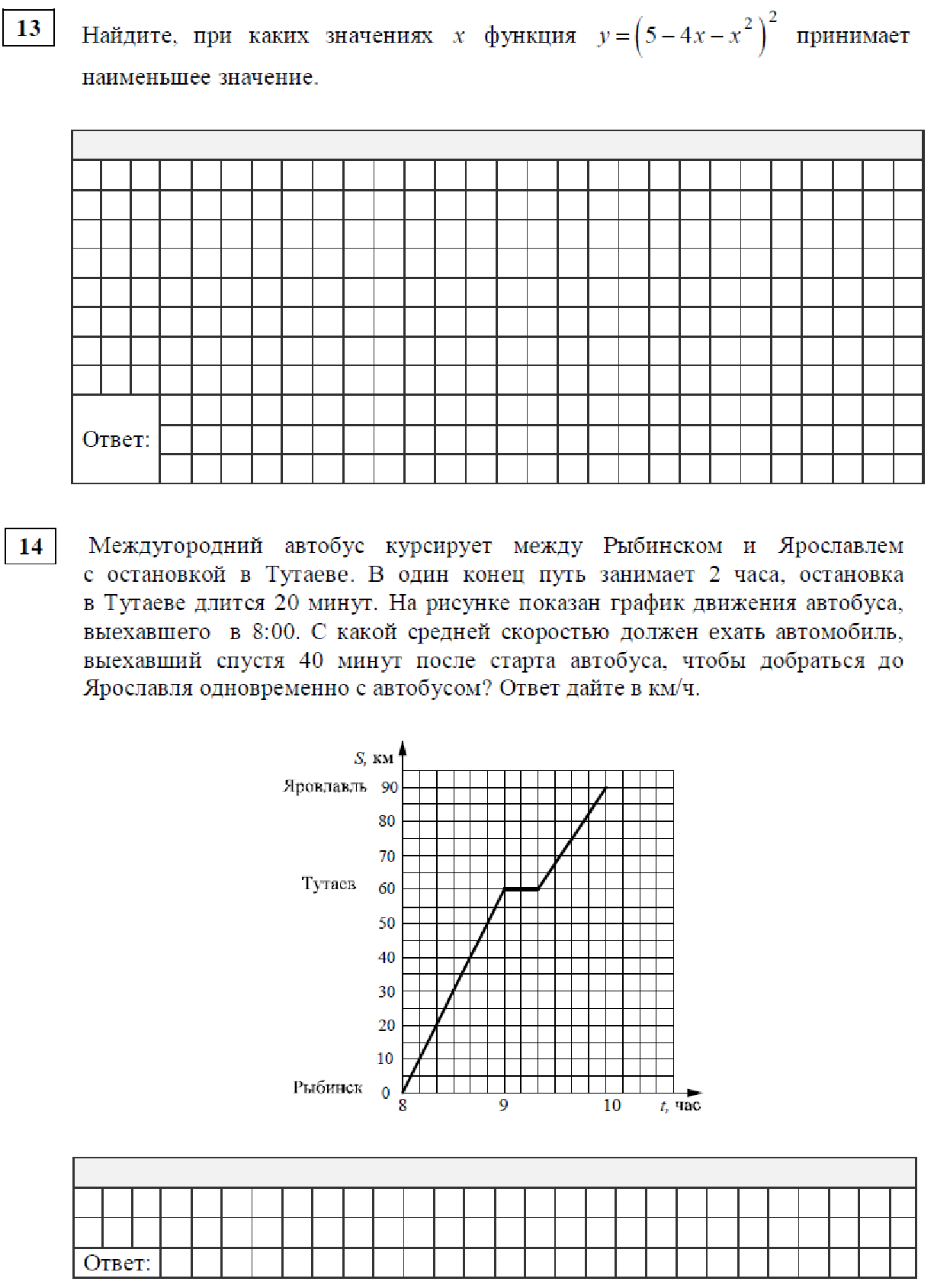 Вариант 2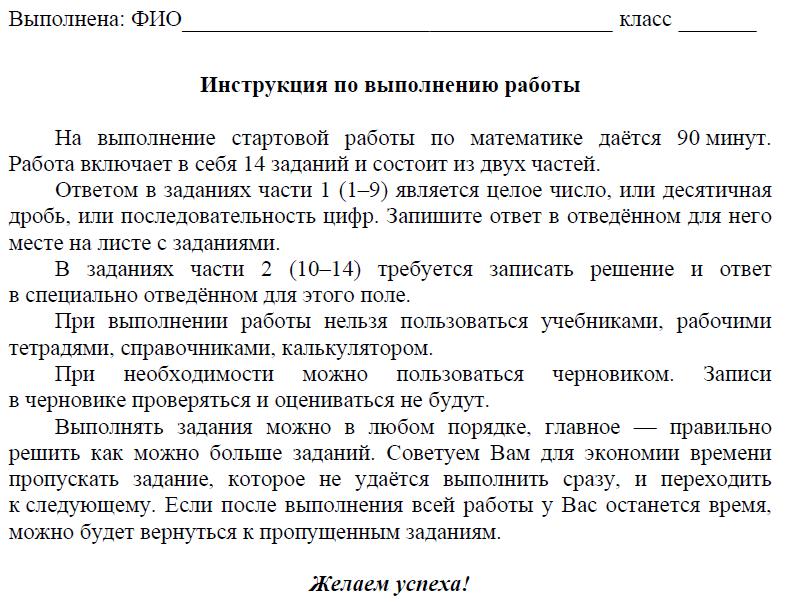 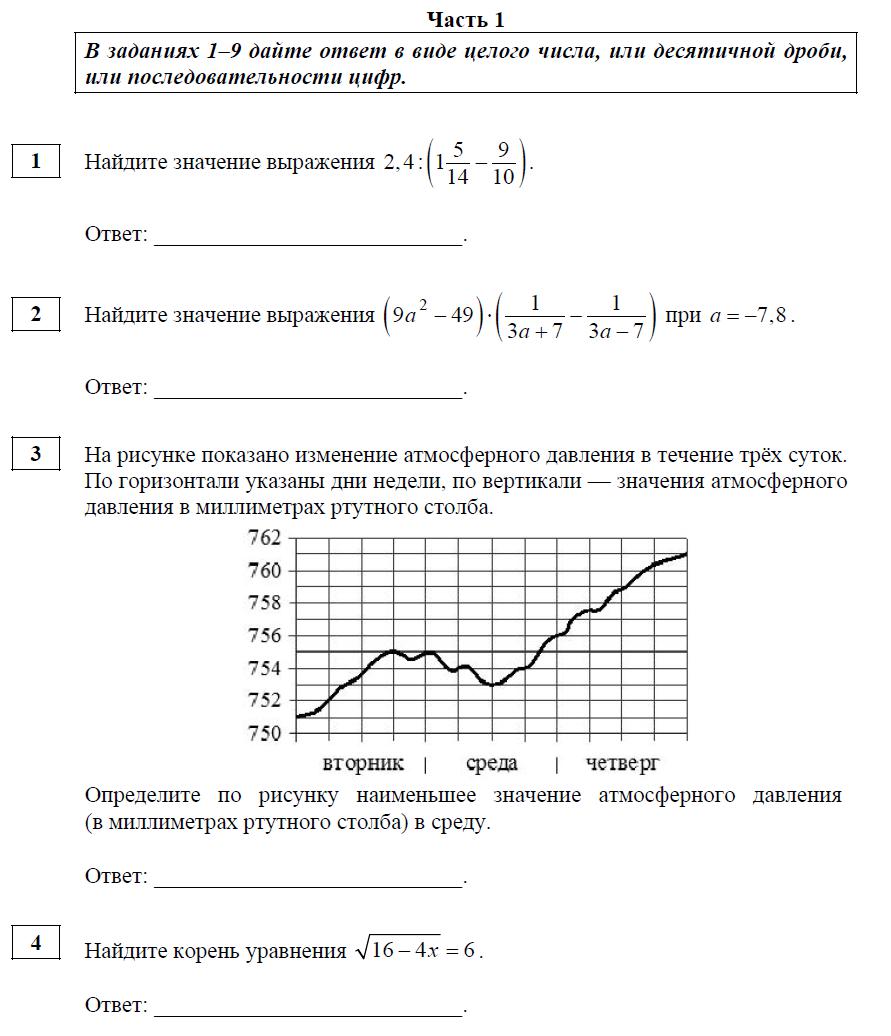 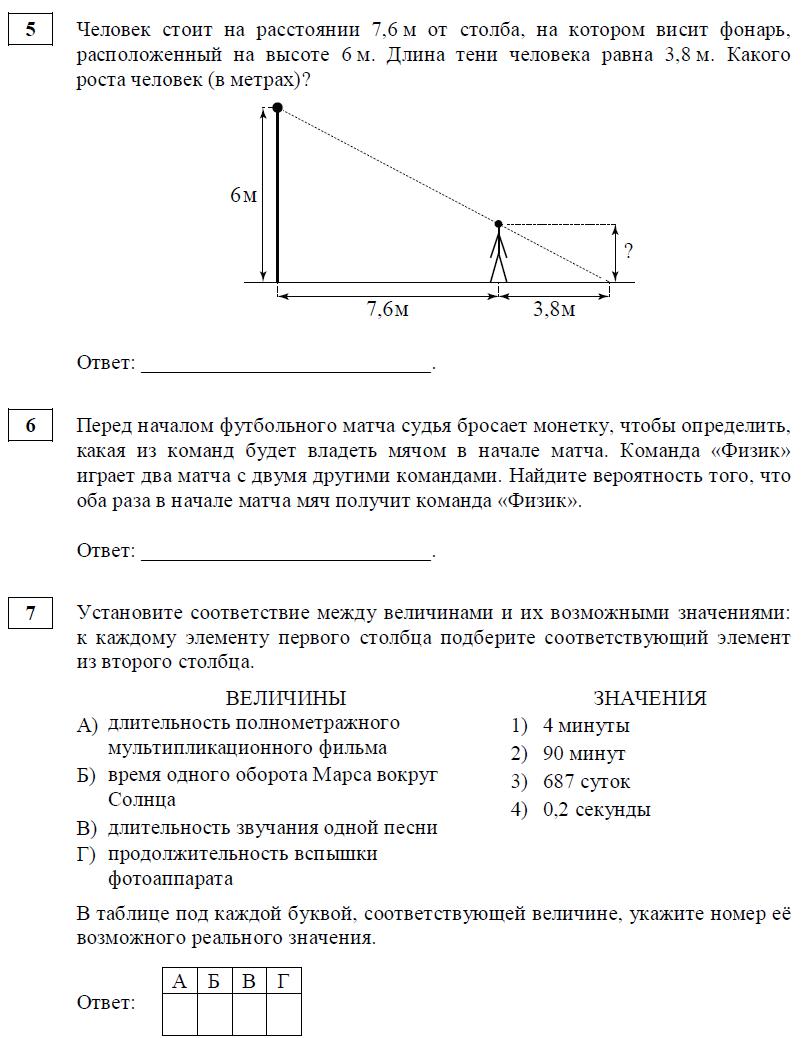 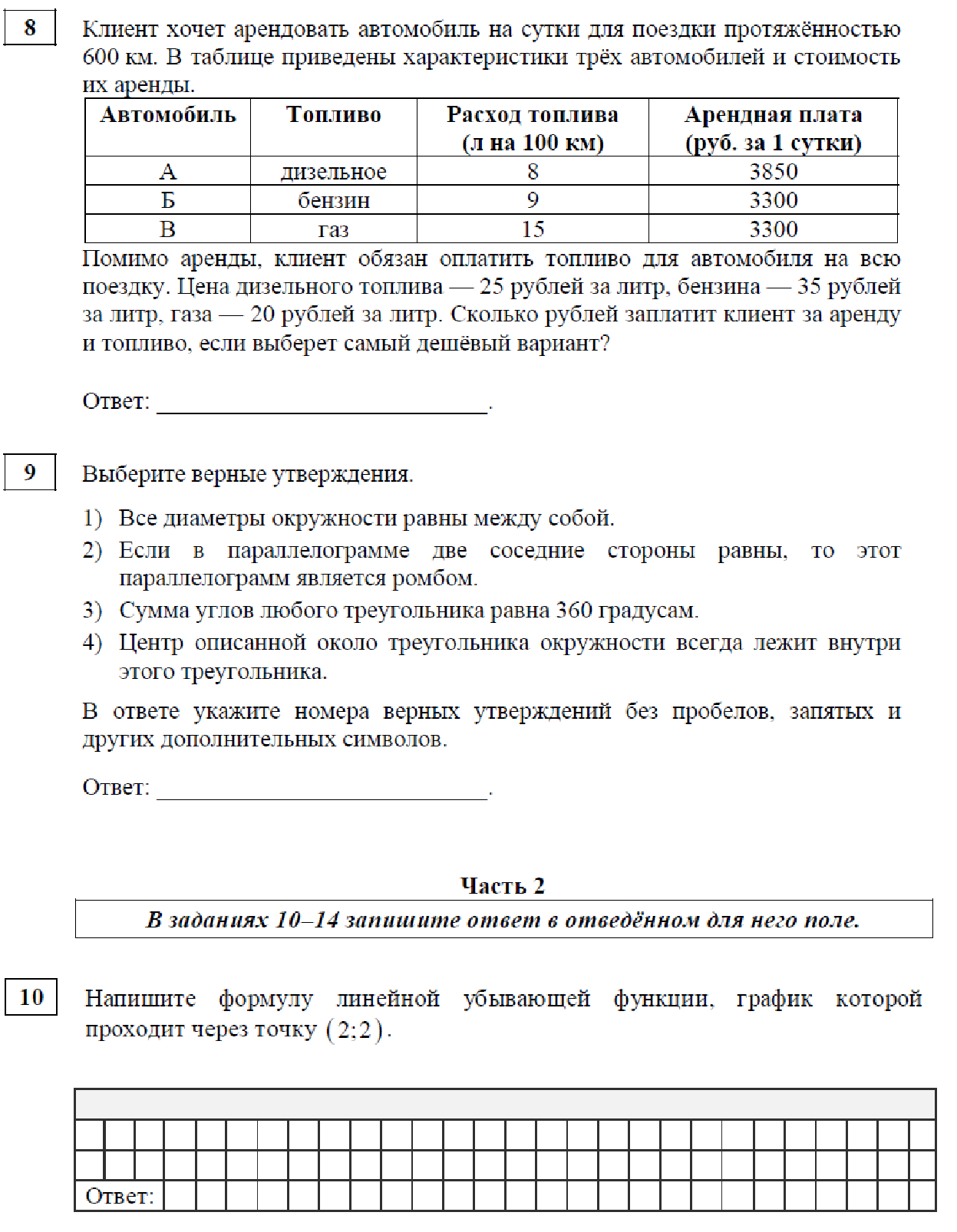 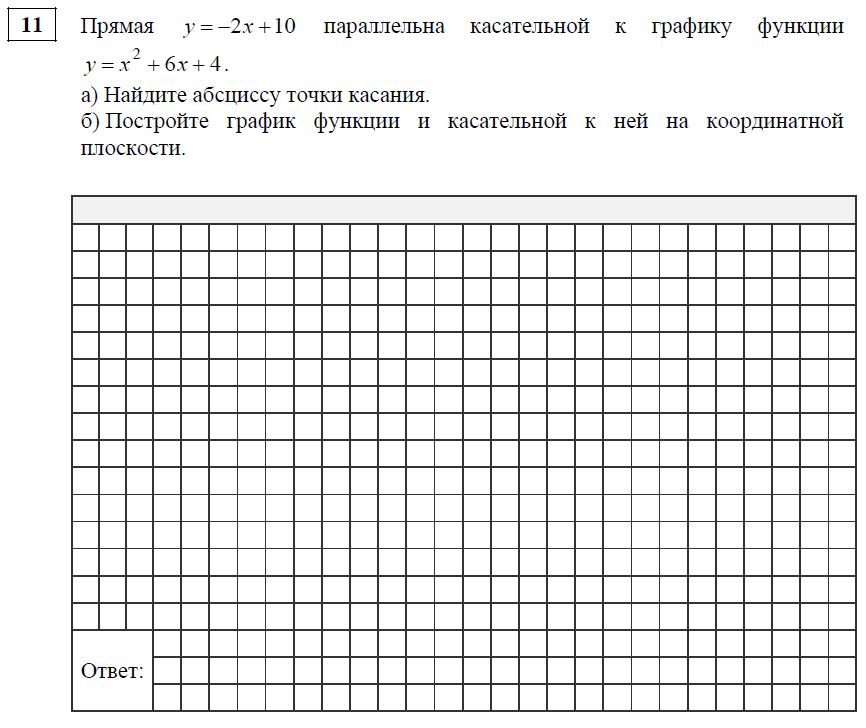 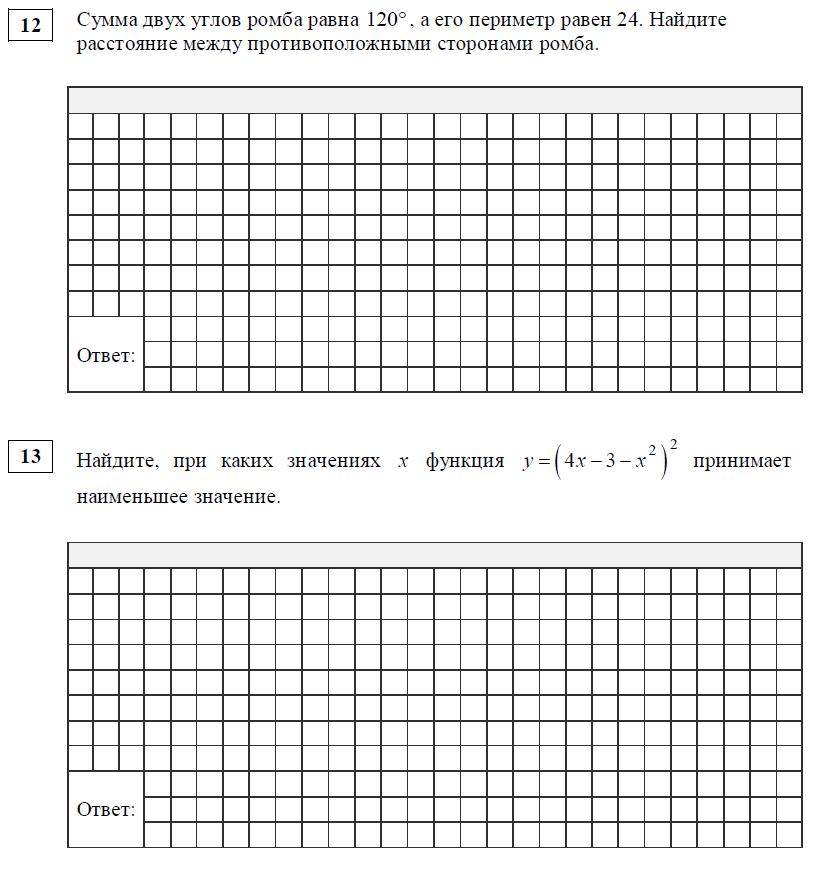 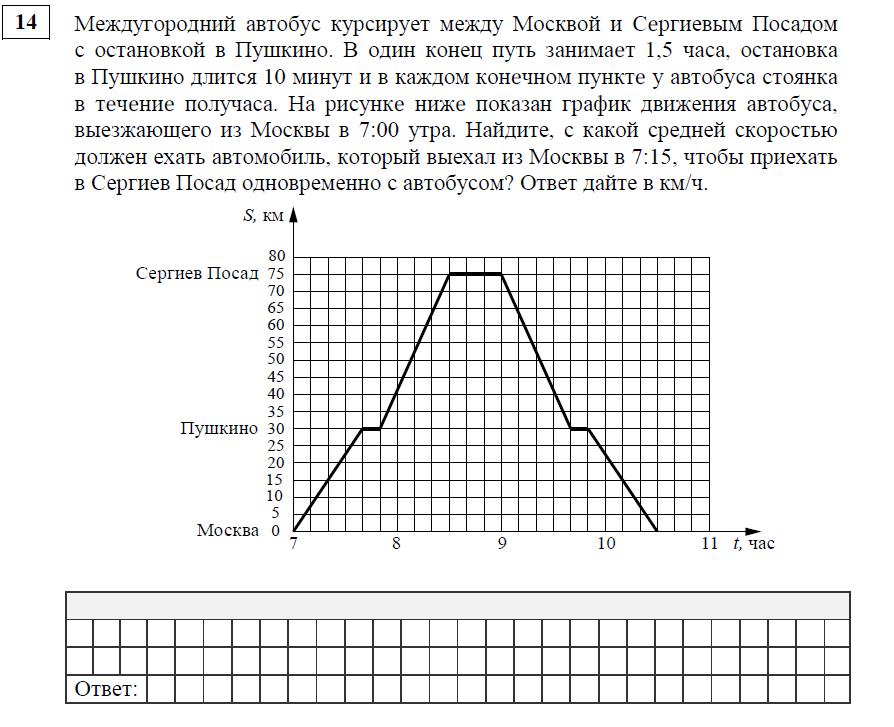 Полугодовая контрольная работаЦель работы: установить уровень освоения учениками Федерального компонента государственного стандарта среднего общего образования по математике, базовый уровень.Форма контроля: контрольная работаВремя выполнения: 90 минутКритерии оценивания:Работа включает в себя 12 заданий и состоит из двух частей. Ответом в заданиях части 1 (1-9) является целое, или десятичная дробь, или последовательность цифр. Запишите ответ в отведенном для него месте.заданиях части 2 (10-12) требуется записать решение и ответ. Каждое задание части 2 оценивается двумя баллами.Шкала перевода баллов в оценки:Вариант 11 часть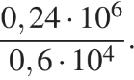 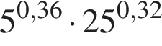 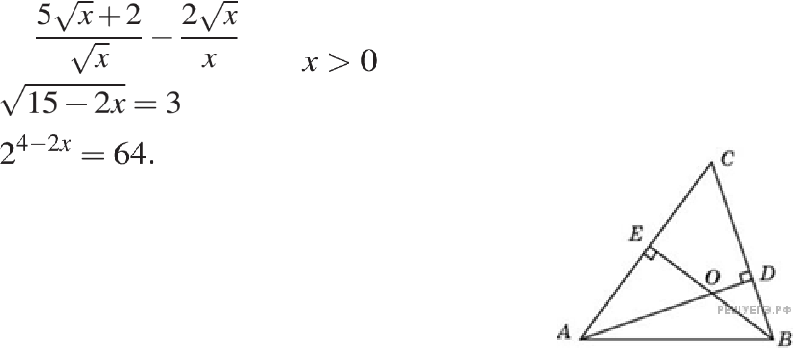 6.	Два угла треугольника равны  и . Найдите тупой угол, кото-рый образуют высоты треугольника, выходящие из вершин этих углов. Ответ дайте в градусах.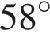 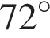 7.	Каждому из четырёх неравенств в левом столбце соответствует одно из решений в правом столбце. Установите соответствие между нера-венствами и их решениями.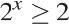 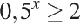 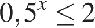 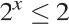 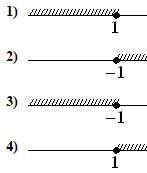 Запишите в ответ цифры, расположив их в порядке, соответствующем буквам:Найдите периметр прямоугольника, если его площадь равна 18, а отношение соседних сторон равно 1:2.частьИз пункта A в пункт B одновременно выехали два автомобиля. Первый проехал с постоянной скоростью весь путь. Второй проехал первую половину пути со скоростью 24 км/ч, а вторую половину пути – со скоростью, на 16 км/ч большей скорости первого, в результате чего прибыл в пункт B одновременно с первым автомобилем. Найдите скорость первого автомобиля. Ответ дайте в км/ч.11. В	прямоугольном	параллелепипеде        ребро ,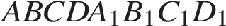 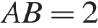 ребро  , ребро . Точка  — середина ребра  Найдите площадь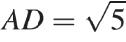 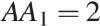 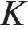 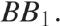 сечения, проходящего через точки  и .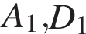 Решите уравнение  .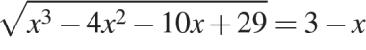 Укажите все корни этого уравнения, принадлежащие промежутку .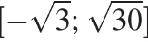 Вариант 2частьНайдите значение выражения 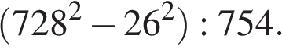 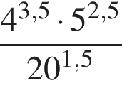 2. Найдите значение выражения	.Шариковая ручка стоит 40 рублей. Какое наибольшее число таких ручек можно будет купить на 900 рублей после повышения цены на 10%?Найдите значение выражения  при .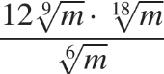 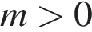 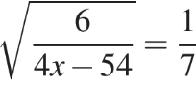 5. Найдите корень уравнения	.Найдите корень уравнения 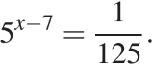 В треугольнике  угол  равен ,  и  – биссектрисы, пересекающиеся в точке .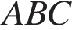 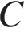 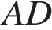 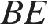 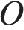 Найдите угол . Ответ дайте в градусах.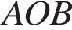 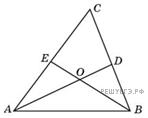 8.Каждому из четырёх неравенств в левом столбце соответствует одно из решений в правом столбце. Установите соответствие между неравенствами и их решениями.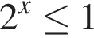 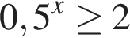 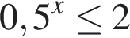 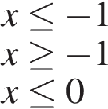 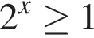 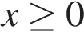 Запишите в ответ цифры, расположив их в порядке, соответствующем буквам:Б   В   ГПериметр прямоугольника равен 42, а площадь 98. Найдите большую сторону прямоугольника.частьИз пункта A в пункт B, расстояние между которыми 75 км, одновременно выехали автомобилист и велосипедист. Известно, что за час автомобилист проезжает на 40 км больше, чем велосипедист. Определите скорость велосипедиста, если известно, что он прибыл в пункт B начасов позже автомобилиста. Ответ дайте в км/ч.В прямоугольном параллелепипеде  известны длины рёбер: , , . Найдите площадь сечения, проходящего через вершины ,  и .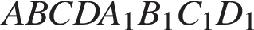 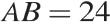 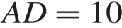 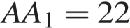 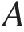 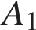 Решите уравнение: 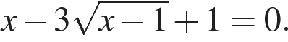 Укажите корни этого уравнения, принадлежащие отрезку 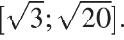 Вариант 3частьНайдите значение выражения  .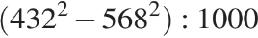 Найдите значение выражения .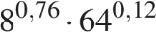 Магазин закупает цветочные горшки по оптовой цене 120 рублей за штуку и продает с наценкой 20%. Какое наибольшее число таких горшков можно купить в этом магазине на 1000 рублей?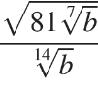 4. Найдите значение выражения	при 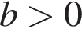 Найдите корень уравнения .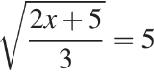 Найдите корень уравнения 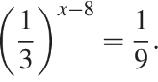 Острый угол прямоугольного треугольника равен . Найдите острый угол, образованный биссектрисами этого и прямого углов треугольника. Ответ дайте в градусах.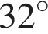 Каждому из четырёх неравенств в левом столбце соответствует одно из решений в правом столбце. Установите соответствие между неравенствами и их решениями.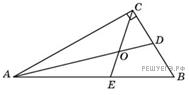 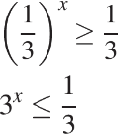 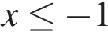 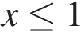 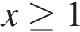 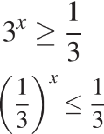 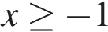 Запишите в ответ цифры, расположив их в порядке, соответствующем буквам:Периметр прямоугольника равен 28, а диагональ равна 10. Найдите площадь этого прямоугольника.2частьИз пункта A в пункт B одновременно выехали два автомобиля. Первый проехал с постоянной скоростью весь путь. Второй проехал первую половину пути со скоростью, меньшей скорости первого на 13 км/ч, а вторую половину пути – со скоростью 78 км/ч, в результате чего прибыл в пункт В одновременно с первым автомобилем. Найдите скорость первого автомобиля, если известно, что она больше 48 км/ч. Ответ дайте в км/ч.В прямоугольном параллелепипеде известны длины рёбер: AB = 3, AD = = 5, AA1 = 12. Найдите площадь сечения параллелепипеда плоскостью, проходящей через точки A, B и C1.Решите неравенство: 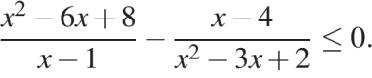 Вариант 4часть. Найдите значение выражения .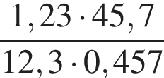 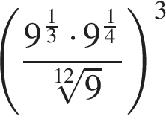 2. Найдите значение выражения	.Оптовая цена учебника 170 рублей. Розничная цена на 20% выше оптовой. Какое наибольшее число таких учебников можно купить по розничной цене на 7000 рублей?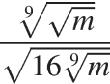 4. Найдите значение выражения	при .Решите уравнение  .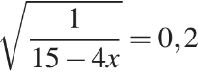 Найдите корень уравненияНайдите острый угол между биссектрисами острых углов прямо-угольного треугольника. Ответ дайте в градусах.Каждому из четырёх неравенств в левом столбце соответствует одно из решений в правом столбце. Установите соответствие между нера-венствами и их решениями.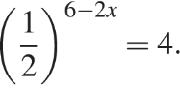 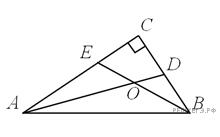 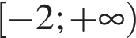 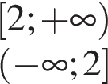 4) 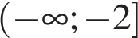 Запишите в ответ цифры, расположив их в порядке, соответствующем буквам:Периметр прямоугольника равен 34, а площадь равна 60. Найдите диагональ этого прямоугольника.часть10.Велосипедист выехал с постоянной скоростью из города A в город B, расстояние между которыми равно 70 км. На следующий день он отправился обратно в A со скоростью на 3 км/ч больше прежней. По дороге он сделал остановку на 3 часа. В результате велосипедист затратил на обратный путь столько же времени, сколько на путь из A в B. Найдите скорость велосипедиста на пути из B в A. Ответ дайте в км/ч.11.В	прямоугольном	параллелепипеде	ABCDA1B1C1D1 ребро BC = 4,ребро  ребро BB1 = 4. Точка K — середина ребра CC1. Найдите площадь сечения, про-ходящего через точки B1, A1 и K.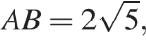 Решите неравенство: 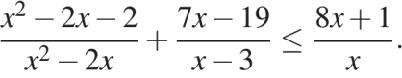 ОтветыИтоговая контрольная работаЦель: установить уровень освоения учениками Федерального компонента государственного стандарта среднего общего образования по математике, базовый уровень.Форма контроля: контрольная работаВремя выполнения: 90 минутКритерии оценивания: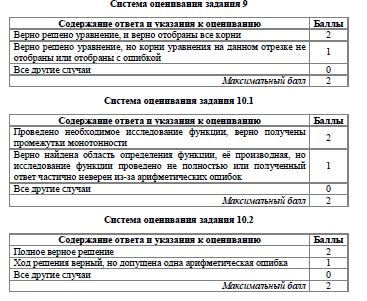 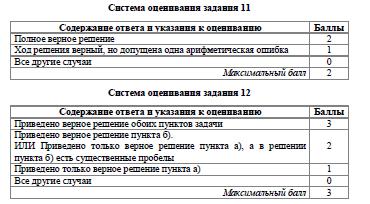 Шкала перевода баллов в оценки:Вариант 1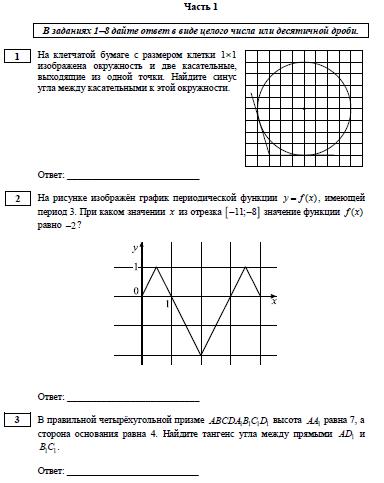 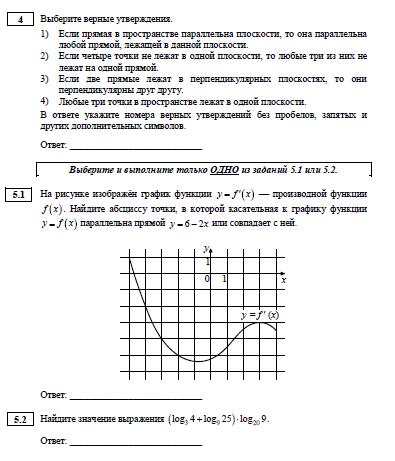 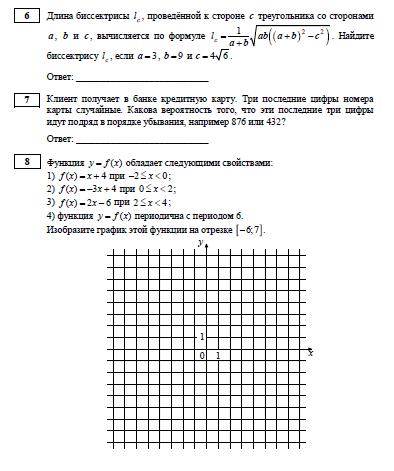 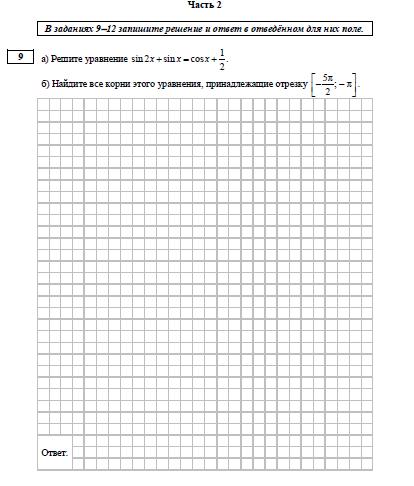 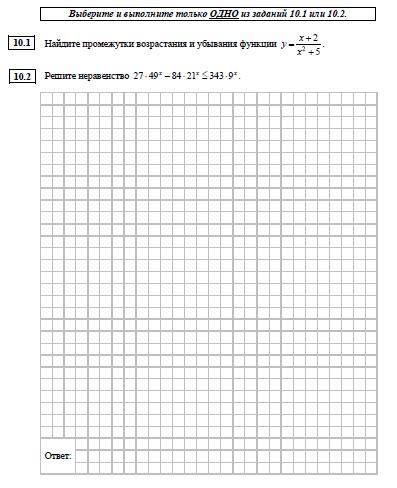 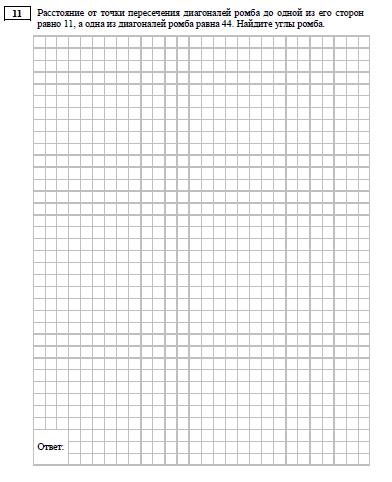 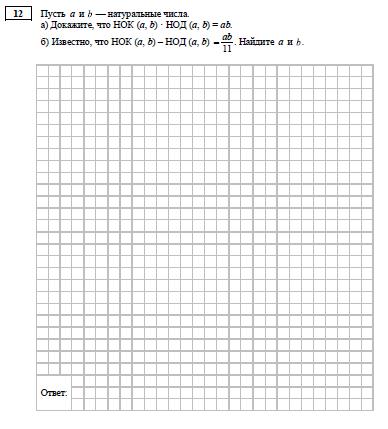 Вариант 2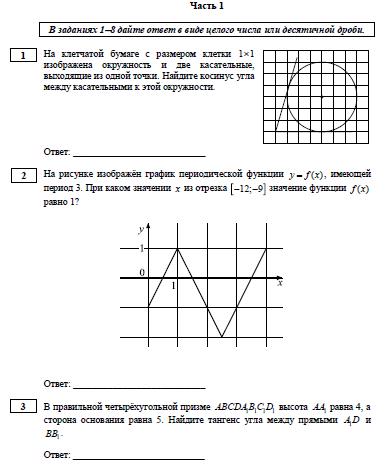 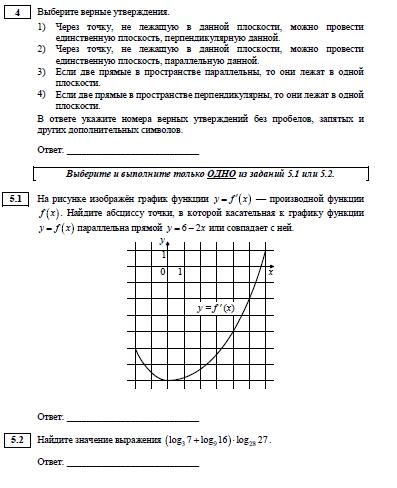 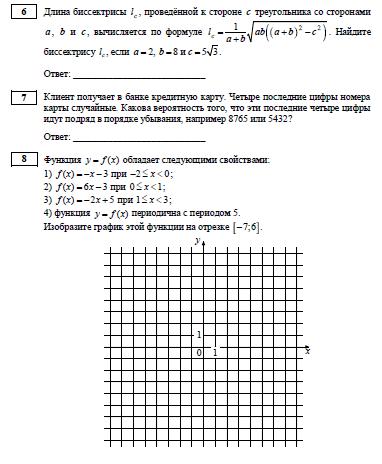 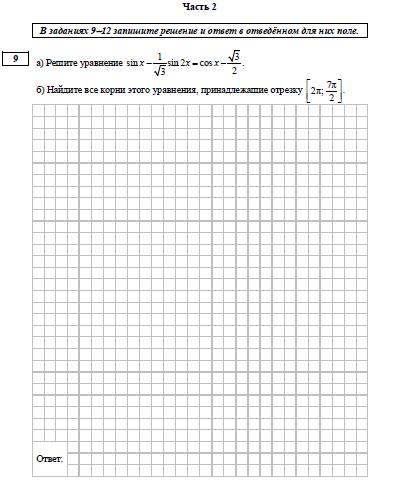 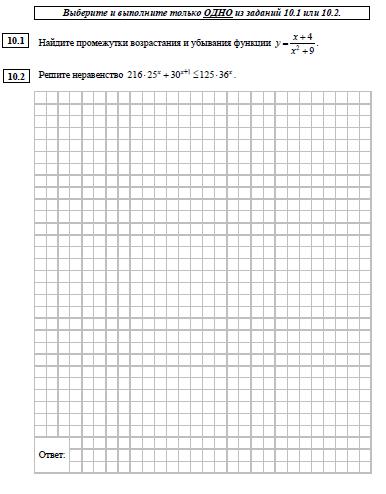 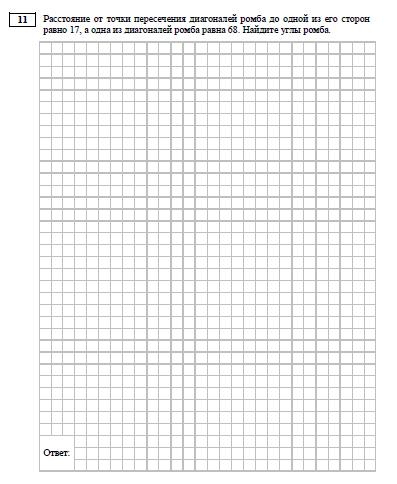 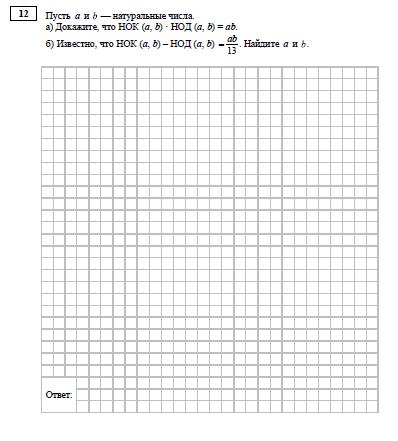 МАТЕМАТИКА11 класс (универсальный)Входная контрольная работаЦель: проверить уровень математической подготовки учащихся 11 класса с позиций Единого Государственного экзамена. Форма контроля: контрольная работаВремя выполнения: 120 минутКритерии оценивания:Контрольная работа содержит 12 заданий базового уровня по модулю-алгебра,геометрия, требующих краткого ответа, и 3 задания повышенного уровня, для которых следует привести полное решение. Задания соответствуют структуре заданий демонстрационной версии ЕГЭ 2019. К каждому заданию требуется дать краткий ответ,Во второй  части  каждое задание – два балла. Вся работа оценивается	18 баллами.Шкала перевода баллов в оценки:Часть 1Модуль «Алгебра»1.Таксист за месяц проехал 6000 км. Стоимость 1 литра бензина 23 рублей. Средний расход бензина на 100 км составляет 8 л. Сколько рублей потратил таксист на бензин за этот месяц?На рисунке жирными точками показана цена никеля на момент закрытия биржевых торгов во все рабочие дни с 6 по 20 мая 2009 года. По горизонтали указываются числа месяца, по вертикали — цена тонны никеля в долларах США. Для наглядности жирные точки на рисунке соединены линией. Определите по рисунку наименьшую цену никеля на момент закрытия торгов в период с 7 по 15 мая (в долларах США за тонну).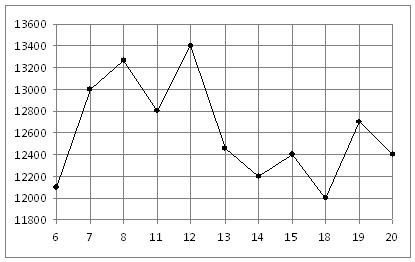 Налог на доходы составляет 13% от заработной платы. Заработная плата Ивана Кузьмича равна 13000 рублей. Какую сумму он получит после вычета налога на доходы? Ответ дайте в рублях.В соревнованиях по толканию ядра участвуют 6 спортсменов из Великобрита-нии, 3 спортсмена из Франции, 6 спортсменов из Германии и 10 – из Италии. Порядок, в котором выступают спортсмены, определяется жребием. Найдите вероятность того, что спортсмен, выступающий последним, окажется из Франции.1x25. Найдите корень уравнения:	5x1		.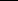  5 6. Найдите значение выражения .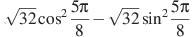 7. Расстояние от наблюдателя, находящегося на небольшой высоте  километров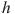 над землeй, до наблюдаемой им линии горизонта вычисляется по формуле , где (км) — радиус Земли. С какой высоты горизонт виден на расстоянии четыре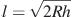 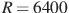 километра? Ответ выразите в километрах.На изготовление 99 деталей первый рабочий затрачивает на 2 часа меньше, чем второй рабочий на изготовление 110 таких же деталей. Известно, что первый рабочий за час делает на 1 деталь больше, чем второй. Сколько деталей в час делает первый рабочий?Модуль «Геометрия»В треугольнике ABC угол A равен , угол B равен . AD, BE и CF — высоты, пересекающиеся в точке O. Найдите угол AOF. Ответ дайте в градусах.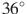 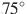 Установите соответствие между величинами и их возможными значениями: к каждому элементу первого столбца подберите соответствующий элемент из второготаблице под каждой буквой, соответствующей величине, укажите номер её возможного значения.Найдитеплощадьповерхностимногогранника,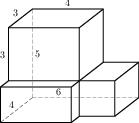 изображенного на рисунке (все двугранные углы прямые).Длины сторон прямоугольника равны 8 и 6 см. Через точку O пересечения его диагоналей проведена прямая ОK, перпендикулярная его плоскости. Найдите расстояние от точки K до вершин прямоугольника, если ОK=12 см.Часть 2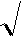 Решить систему уравнений:  x  y  5  3  x  y  5  11  2x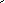 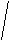 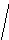 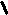 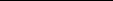 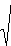 Полугодовая контрольная работаЦель: установить уровень освоения учениками Федерального компонента государственного стандарта среднего общего образования по математике, базовый уровень.Форма контроля: контрольная работаВремя выполнения: 180 минутКритерии оценивания:контрольная работа состоит из одной части, содержащей 20 заданий модулей алгебра и геометрия с кратким ответом базового уровня сложности. Все задания направлены на проверку освоения базовых умений и практических навыков применения математических знаний в повседневных ситуациях.Ответом к каждому из заданий 1–20 является целое число, или конечная десятичная дробь, или последовательность цифр.Шкала перевода баллов в оценки:Часть 1Модуль «Алгебра»Найдите значение выражения .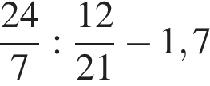 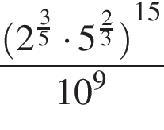 2. Найдите значение выражения	.3.Клиент взял в банке кредит 12 000 рублей на год под 16%. Он должен погашать кредит, внося в банк ежемесячно одинаковую сумму денег, с тем чтобы через год выплатить всю сумму, взятую в кредит, вместе с процентами. Сколько рублей он должен вносить в банк ежемесячно?4. Длинабиссектрисы 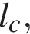 проведеннойкстороне c треугольника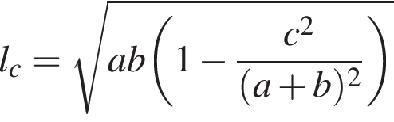 состоронами a, b и c,	вычисляется	по	формуле	.	Треугольникимеет стороны 9, 18 и 21. Найдите длину биссектрисы, проведённой к стороне длины .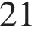 Найдите  если  и 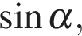 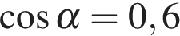 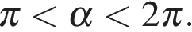 В книге Елены Молоховец «Подарок молодым хозяйкам» имеется рецепт пирога счерносливом. Для пирога на 10 человек следует взять  фунта чернослива. Сколько граммов чернослива следует взять для пирога, рассчитанного на 3 человек? Считайте, что 1 фунт равен 0,4 кг.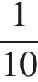 Найдите корень уравнения 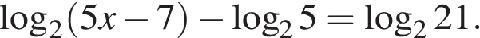 В торговом центре два одинаковых автомата продают кофе. Вероятность того, чтоконцу дня в автомате закончится кофе, равна 0,3. Вероятность того, что кофе закончится в обоих автоматах, равна 0,12. Найдите вероятность того, что к концу дня кофе останется в обоих автоматах.На графике изображена зависимость крутящего момента двигателя от числа его оборотов в минуту. На оси абсцисс откладывается число оборотов в минуту, на оси ординат — крутящий момент в Н м. Скорость автомобиля (в км/ч) приближенно выражается формулой v = 0,036n, где n — число оборотов двигателя в минуту. С какой наименьшей скоростью должен двигаться автомобиль, чтобы крутящий момент был не меньше 120 Н м? Ответ дайте в километрах в час.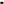 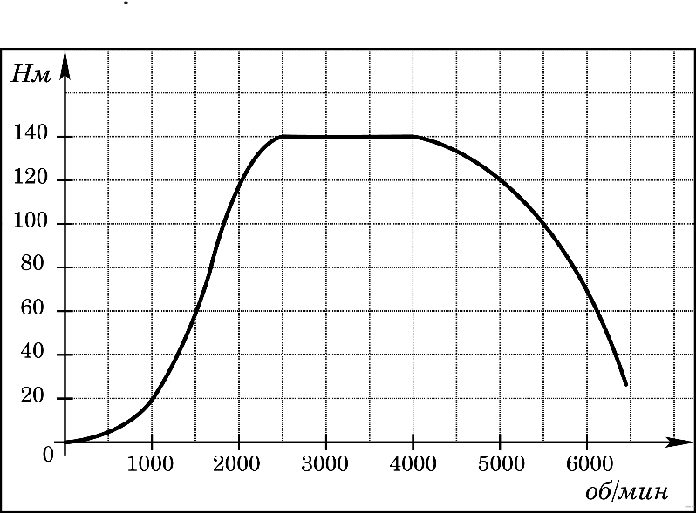 Керамическая плитка одной и той же торговой марки выпускается трёх разных размеров. Плитки упакованы в пачки. Требуется купить плитку, чтобы облицевать пол квадратной комнаты со стороной 3 м. Размеры плитки, количество плиток в пачке и стоимость пачки приведены в таблицеВо сколько рублей обойдётся наиболее дешёвый вариант покупки?На рисунке изображён график функции y = f(x). Числа a, b, c, d и e задают на оси x четыре интервала. Пользуясь графиком, поставьте в cоответствие каждому интервалу характеристику функции или её производной.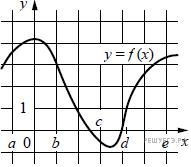 ИНТЕРВАЛЫА) (a; b)Б) (b; c)В) (c; d)Г) (d; e)ЗНАЧЕНИЯ ПРОИЗВОДНОЙпроизводная отрицательна на всём интервалепроизводная положительна в начале интервала и отрицательна в конце интервалафункция отрицательна в начале интервала и положительна в конце интервалапроизводная положительна на всём интервалеЗапишите в ответ цифры, расположив их в порядке, соответствующем буквам:12.Каждому из четырёх неравенств в левом столбце соответствует одно из решений из правого столбца. Установите соответствие между неравенствами и множествами их решениями.НЕРАВЕНСТВА	РЕШЕНИЯ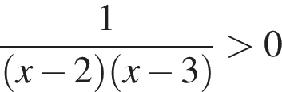 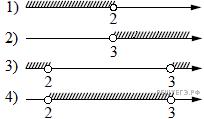 А)Б) 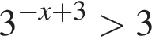 В)Г) 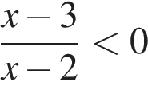 Впишите в приведённую в ответе таблицу под каждой буквой соответствующую цифру.Известно, что спектр ртутной лампы — линейчатый. Выберите утверждения, которые следуют из этого факта.1) У любой ртутной лампы линейчатый спектр.2) Любая лампа с линейчатым спектром — ртутная.3) У любой нертутной лампы спектр не является линейчатым.4) Если спектр лампы линейчатый то она может быть ртутной.Найти четырехзначное число, кратное 44, любые две соседние цифры которого отличаются на 1. В ответе укажите любое такое число.15.На палке отмечены поперечные линии красного, жёлтого и зелёного цвета. Если распилить палку по красным линиям, получится 15 кусков, если по жёлтым — 5 кусков, а если по зелёным — 7 кусков. Сколько кусков получится?Модуль «Геометрия»16. 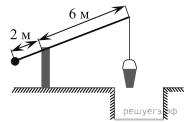 На рисунке изображён колодец с «журавлём». Короткое плечо имеет длину 2 м, а длинное плечо — 6 м. На сколько метров опустится конец длинного плеча, когда конец короткого поднимется на 0,5 м?17.Установите соответствие между величинами и их возможными значениями: к каждому элементу первого столбца подберите соответствующий элемент из второго столбца.таблице под каждой буквой, соответствующей величине, укажите номер её возможного значения.В сосуде, имеющем форму конуса, уровень жидкости достигает  высоты. Объём жидкости равен 70 мл. Сколько миллилитров жидкости нужно долить, чтобы полностью наполнить сосуд?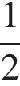 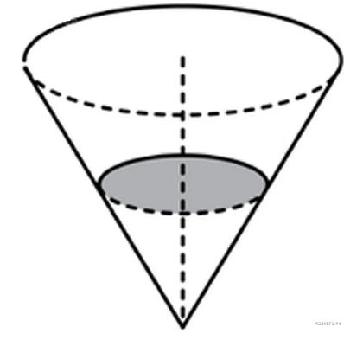 Катеты прямоугольного треугольника равны 6 и 8. Найдите наибольшую среднюю линию треугольника.20.Радиус основания цилиндра равен 26, а его образующая равна 9. Сечение, параллельное оси цилиндра, удалено от неё на расстояние, равное 24. Найдите площадь этого сечения.Годовая контрольная работаЦель работы: установить уровень освоения учениками Федерального компонента государственного стандарта среднего общего образования по математике, базовый уровень.Форма контроля: контрольная работаВремя выполнения: 180 минутКритерии оценивания:контрольная работа состоит из двух модулей-алгебра и геометрия, содержащей 20 заданий с кратким ответом базового уровня сложности. Все задания направлены на проверку освоения базовых умений и практических навыков применения математических знаний в повседневных ситуациях.Ответом к каждому из заданий 1–20 является целое число, или конечная десятичная дробь, или последовательность цифр.Шкала перевода баллов в оценки:Модуль «Алгебра»Найдите значение выражения .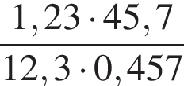 Найдите значение выражения 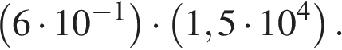 Налог на доходы составляет 13% от заработной платы. После удержания налога на доходы Мария Константиновна получила 9570 рублей. Сколько рублей составляет заработная плата Марии Константиновны?4. Длина	биссектрисы lc,	проведённой	к	стороне c треугольника	состоронами a, b и c, вычисляется по формуле  Найдите длину биссектрисы lc, если a = 3, b = 9, 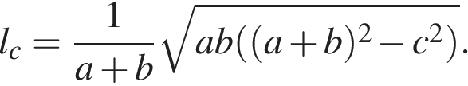 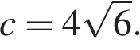 Найдите значение выражения .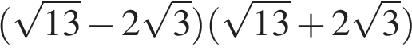 В квартире, где проживает Алексей, установлен прибор учёта расхода холодной воды (счётчик). 1 сентября счётчик показывал расход 103 куб. м воды, а 1 октября — 114 куб. м. Какую сумму должен заплатить Алексей за холодную воду за сентябрь, если ценакуб. м холодной воды составляет 19 руб. 20 коп.? Ответ дайте в рублях.Найдите корень уравнения 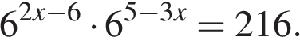 Перед началом футбольного матча судья бросает монетку, чтобы определить, какая из команд начнёт игру с мячом. Команда «Физик» играет три матча с разными командами. Найдите вероятность того, что в этих играх «Физик» выиграет жребий ровно два раза.9.На диаграмме показана среднемесячная температура в Нижнем Новгороде (Горьком) за каждый месяц 1994 года. По горизонтали указываются месяцы, по вертикали — температура в градусах Цельсия. Определите по диаграмме наименьшую среднемесячную температуру в 1994 году. Ответ дайте в градусах Цельсия.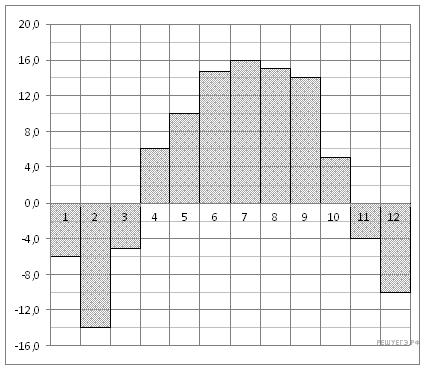 Из пункта А в пункт D ведут три дороги. Через пункт В едет грузовик со средней скоростью 35 км/ч, через пункт С едет автобус со средней скоростью 30 км/ч. Третьядорога — без промежуточных пунктов, и по ней движется легковой автомобиль со средней скоростью 40 км/ч. На рисунке показана схема дорог и расстояние между пунктами по дорогам, выраженное в километрах.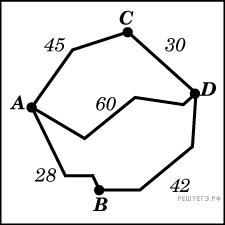 Все три автомобиля одновременно выехали из А. Какой автомобиль добрался до D позже других? В ответе укажите, сколько часов он находился в дороге.Установите соответствие между графиками линейных функций и угловыми коэффициентами прямых.ГРАФИКИ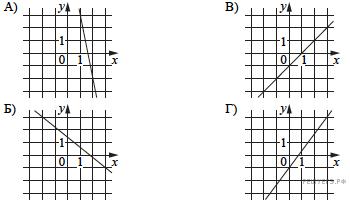 УГЛОВЫЕ КОЭФФИЦИЕНТЫ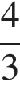 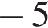 3) 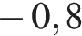 4) 1Запишите в ответ цифры, расположив их в порядке, соответствующем буквам:На координатной прямой отмечены точки A, B, C, и D.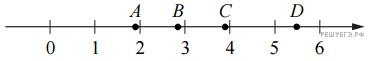 Каждой точке соответствует одно из чисел в правом столбце. Установите соответствие между указанными точками и числами.ТОЧКИА) AБ) BВ) CГ) DЧИСЛА1) 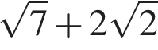 2) 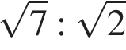 3) 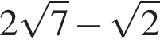 4) 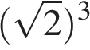 В таблице под каждой буквой укажите соответствующий номер.Согласно русской поговорке «Пока гром не грянет, мужик не перекрестится». Выберите утверждения, которые следуют из этой поговорки. Указание: понимайте эту поговорку как условие «Без грома мужик не будет креститься».Если грянул гром, мужик перекреститсяЕсли мужик не крестился, то грома не былоЕсли не было грома, то мужик не крестилсяЕсли мужик перекрестился, то был громответе укажите номера выбранных утверждений без пробелов, запятых и других дополнительных символов.14.Найдите четырёхзначное число, кратное 22, произведение цифр которого равноВ ответе укажите какое-нибудь одно такое число.Список заданий викторины состоял из 25 вопросов. За каждый правильный ответ ученик получал 7 очков, за неправильный ответ с него списывали 10 очков, а при отсутствии ответа давали 0 очков. Сколько верных ответов дал ученик, набравший 42 очка, если известно, что по крайней мере один раз он ошибся?Модуль «Геометрия»16.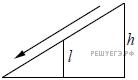 Детская горка укреплена вертикальным столбом, расположенным посередине спуска. Найдите высоту l этого столба, если высота h горки равна 2 метрам. Ответ дайте в метрах.Установите соответствие между величинами и их возможными значениями: к каждому элементу первого столбца подберите соответствующий элемент из второго столбца.18.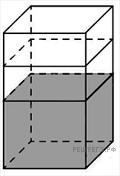 бак, имеющий форму прямой призмы, налито 12 л воды. После полного погружения в воду детали, уровень воды в баке поднялся в 1,5 раза. Найдите объём детали. Ответ дайте в кубических сантиметрах, зная, что в одном литре 1000 кубических сантиметров.19.В параллелограмме ABCD диагонали являются биссектрисами его углов, AB = 26, AC = 20. Найдите BD.Объём конуса равен 32. Через середину высоты конуса проведена плоскость, параллельная основанию. Найдите объём конуса, отсекаемого от данного конуса проведённой плоскостью.МАТЕМАТИКАкласс (профильный) Входная контрольная работаЦель: проверить уровень математической подготовки учащихся 11 класса с позиций Единого Государственного экзамена. Форма контроля: контрольная работаВремя выполнения: 3 ч. 55 минутКритерии оценивания:Критерий оценивания заданий13.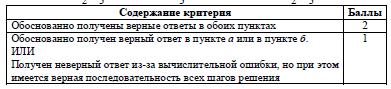 14.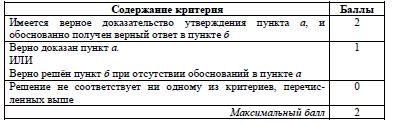 15.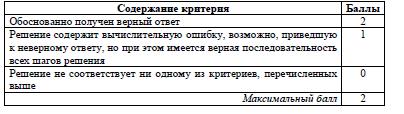 16.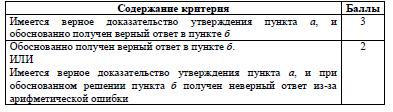 17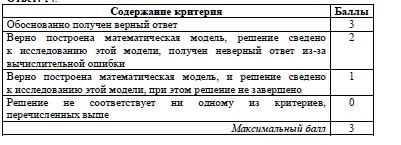 18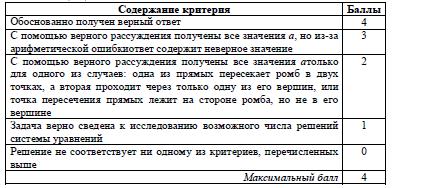 19.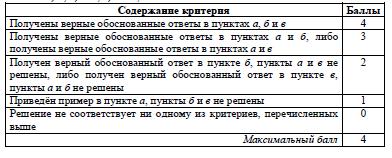 Шкала перевода баллов в оценки:Вариант 1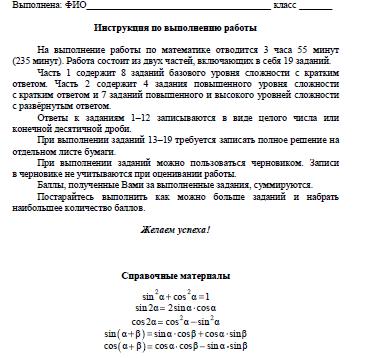 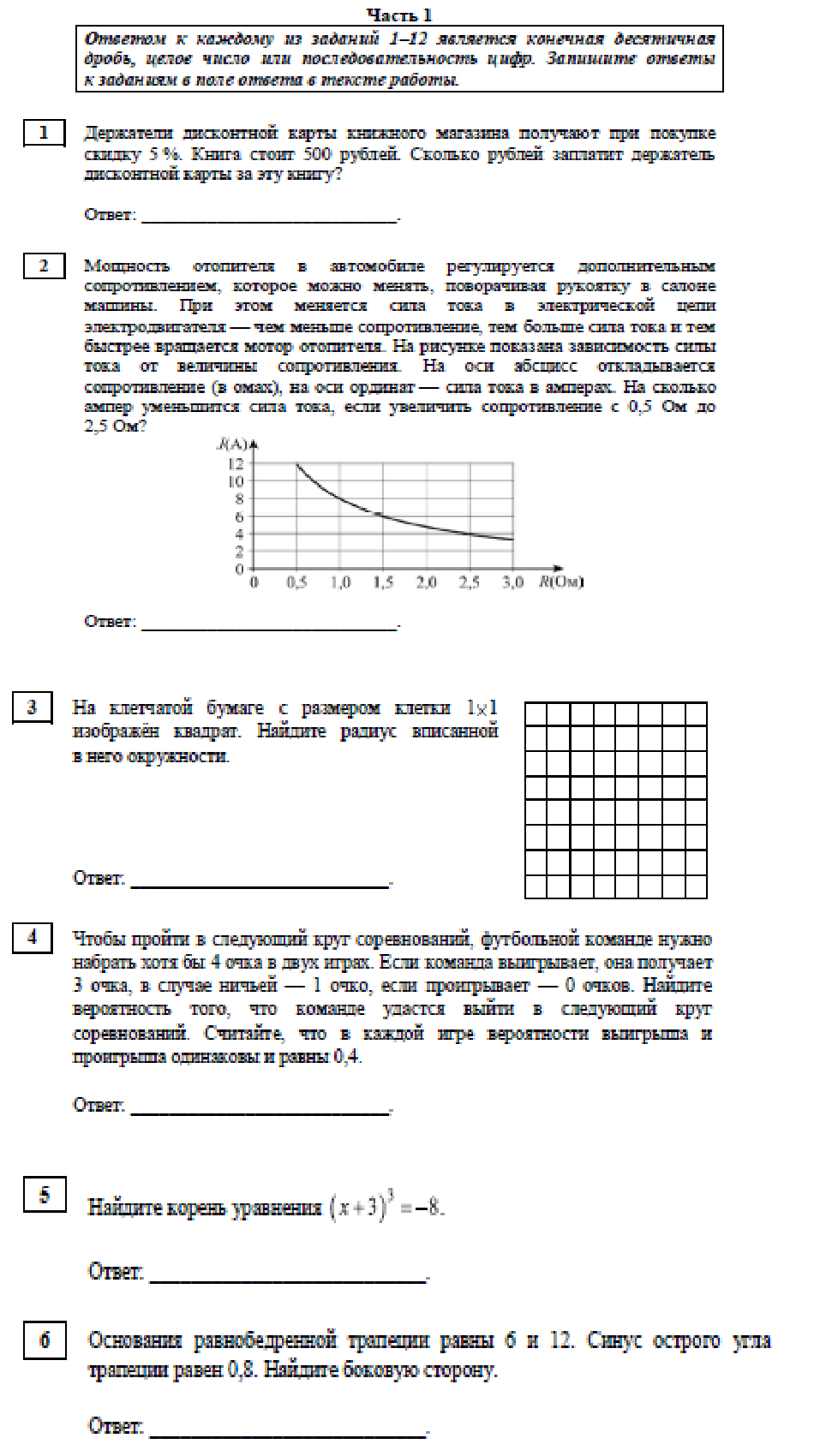 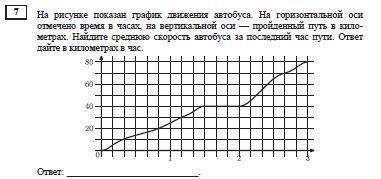 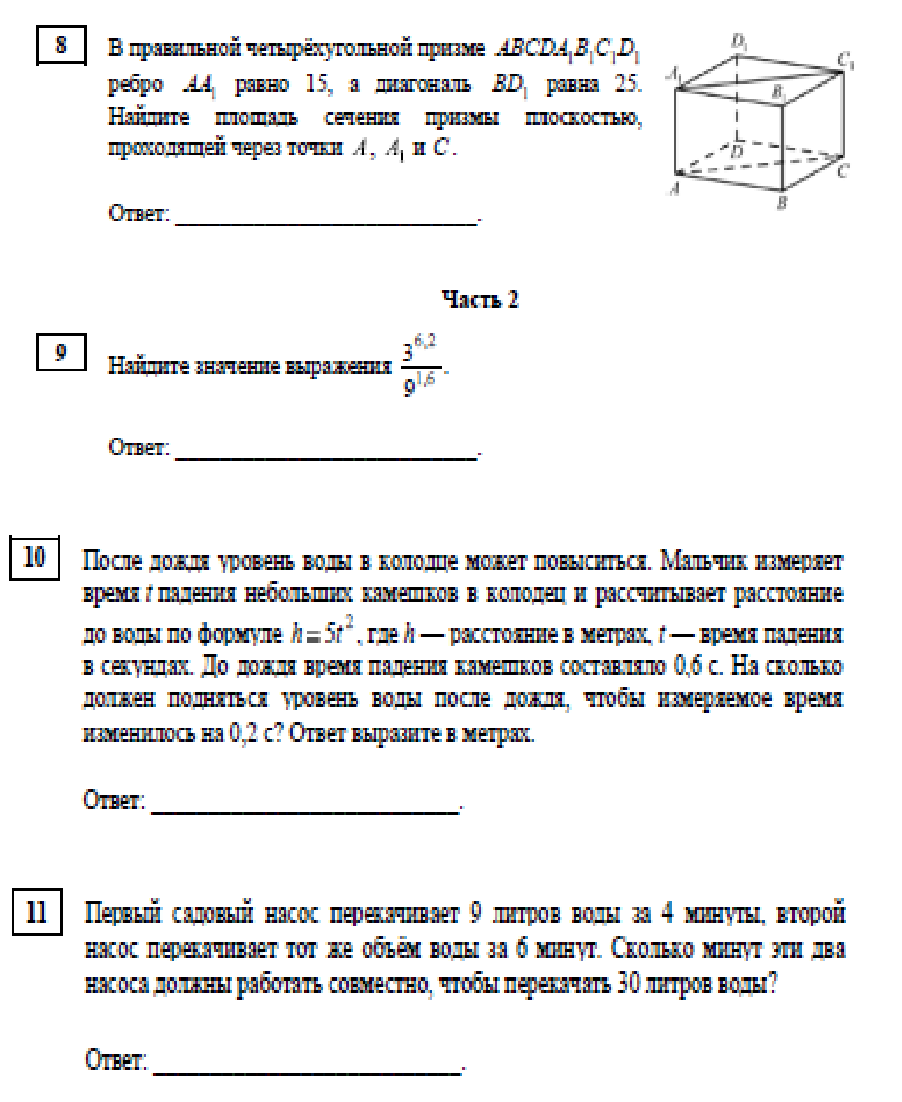 12. 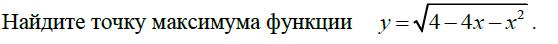 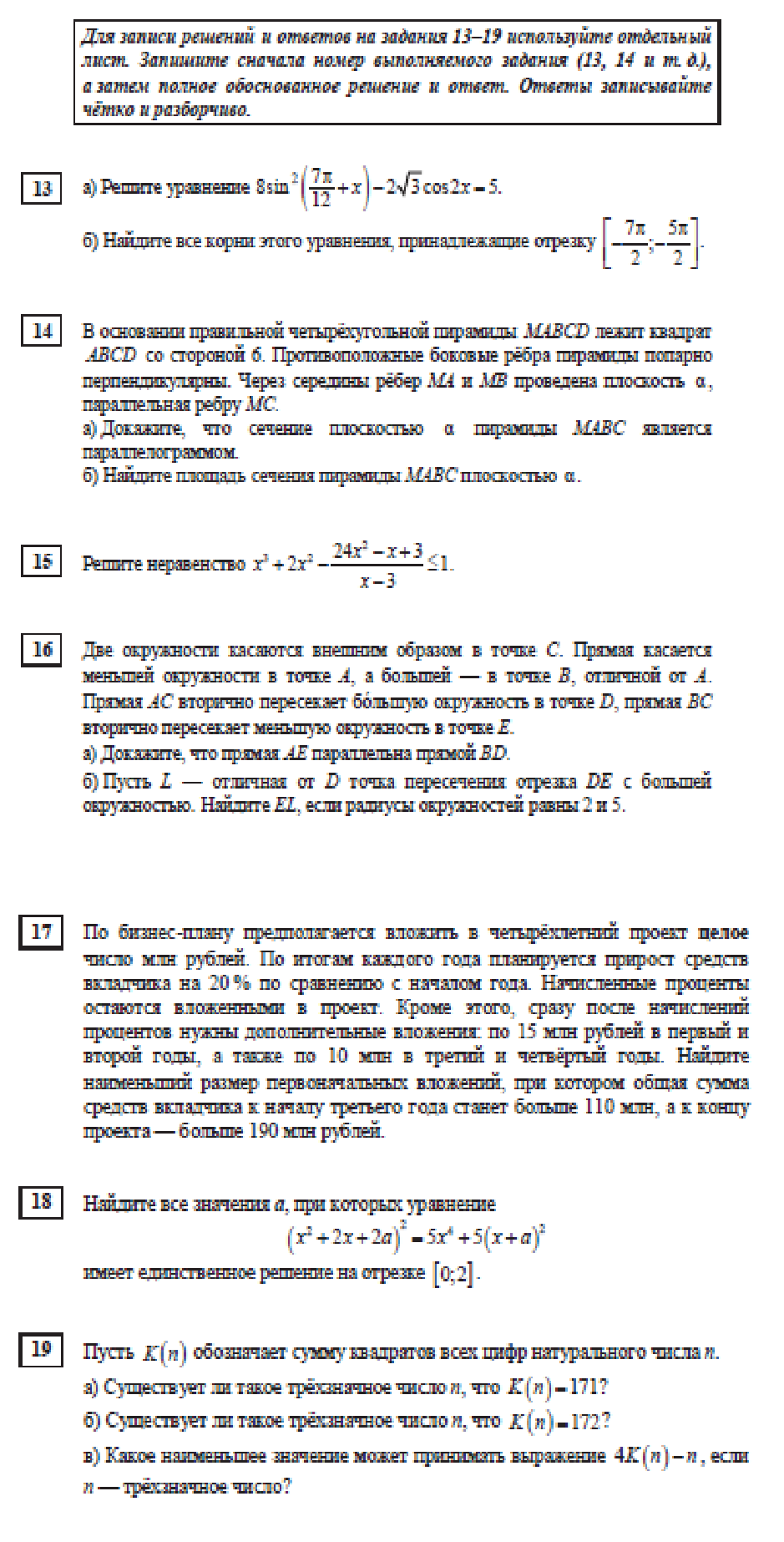 Вариант 2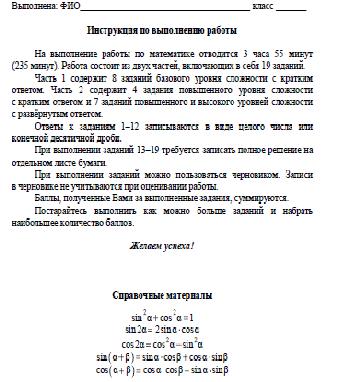 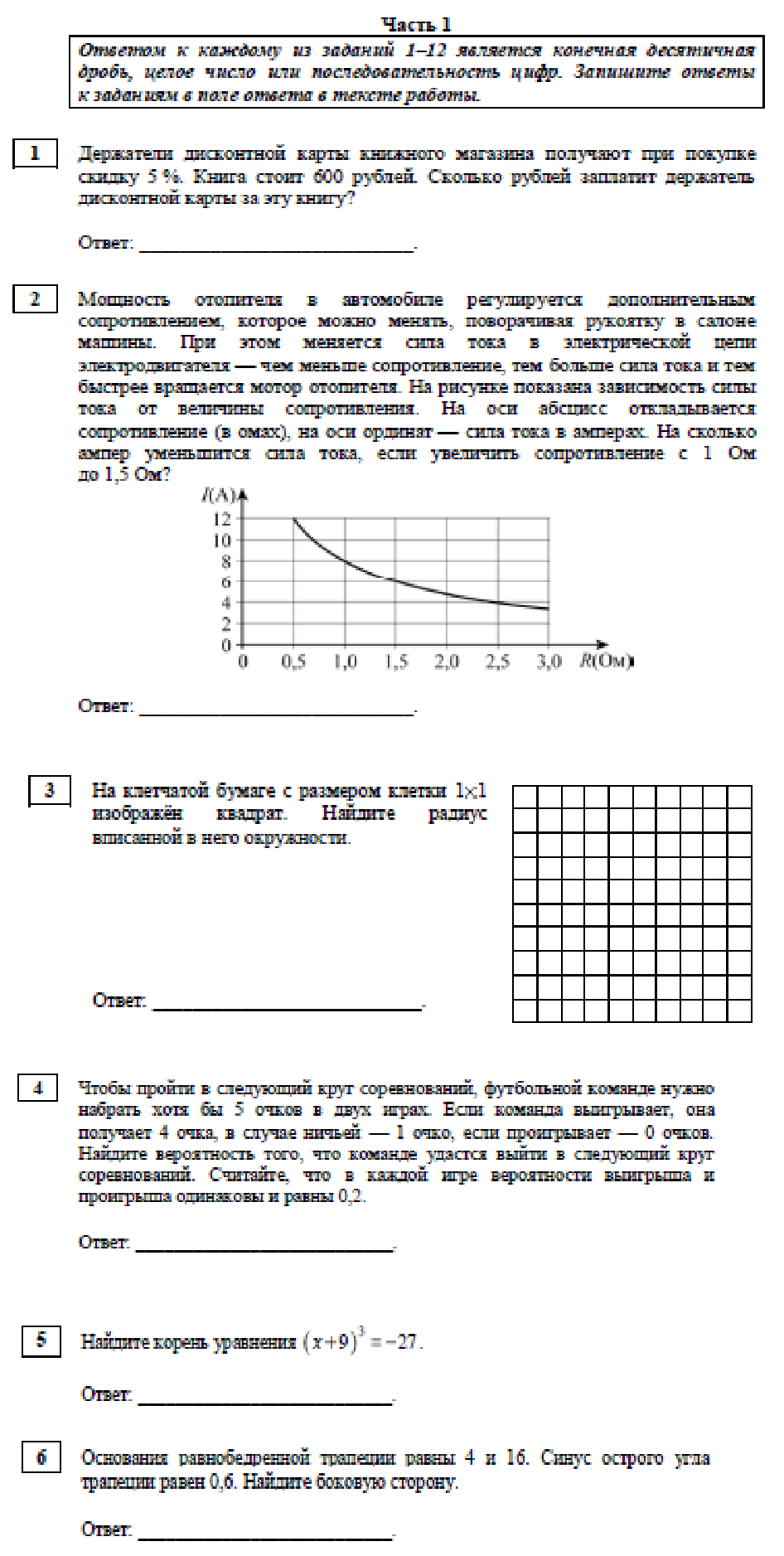 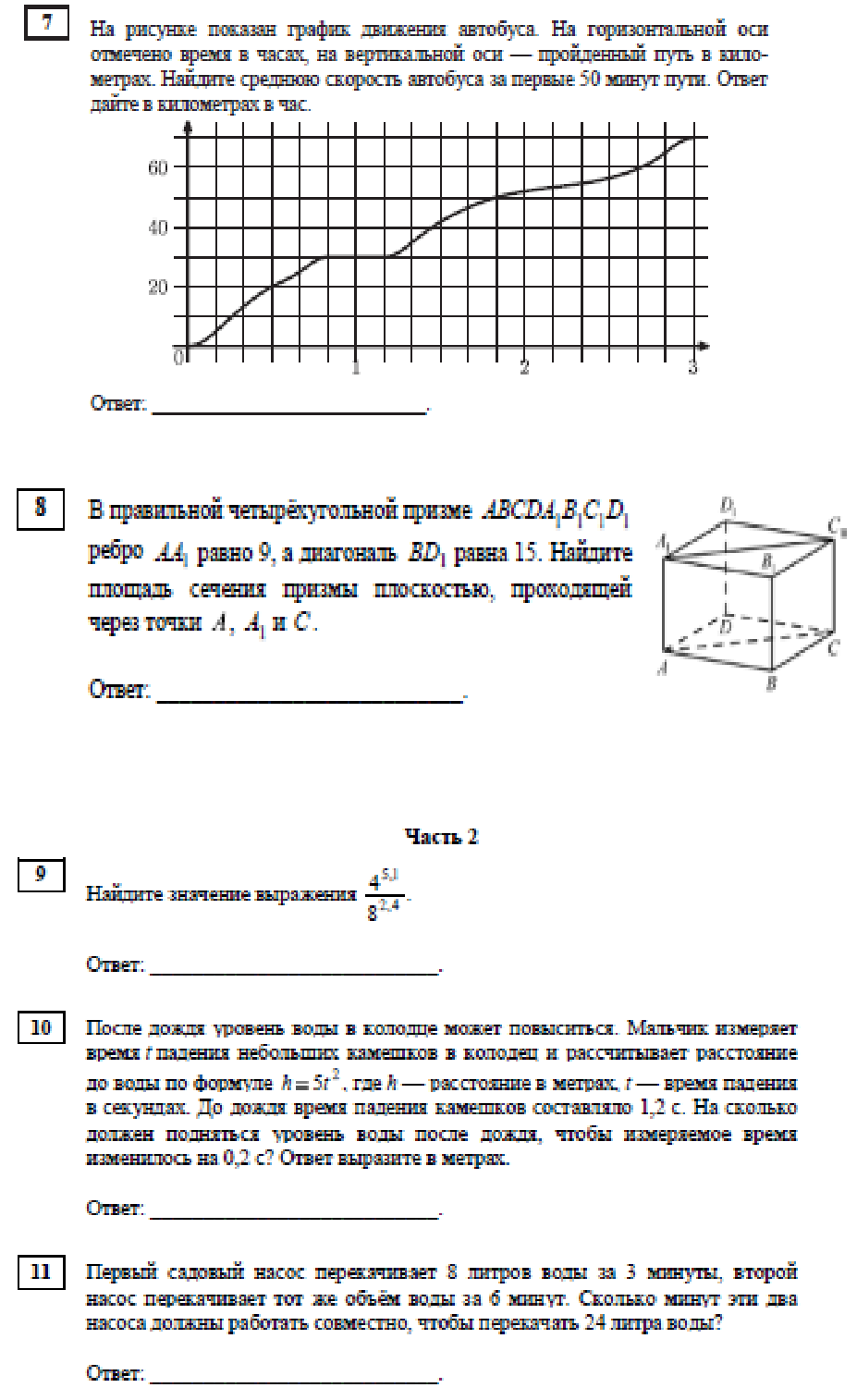 12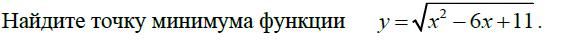 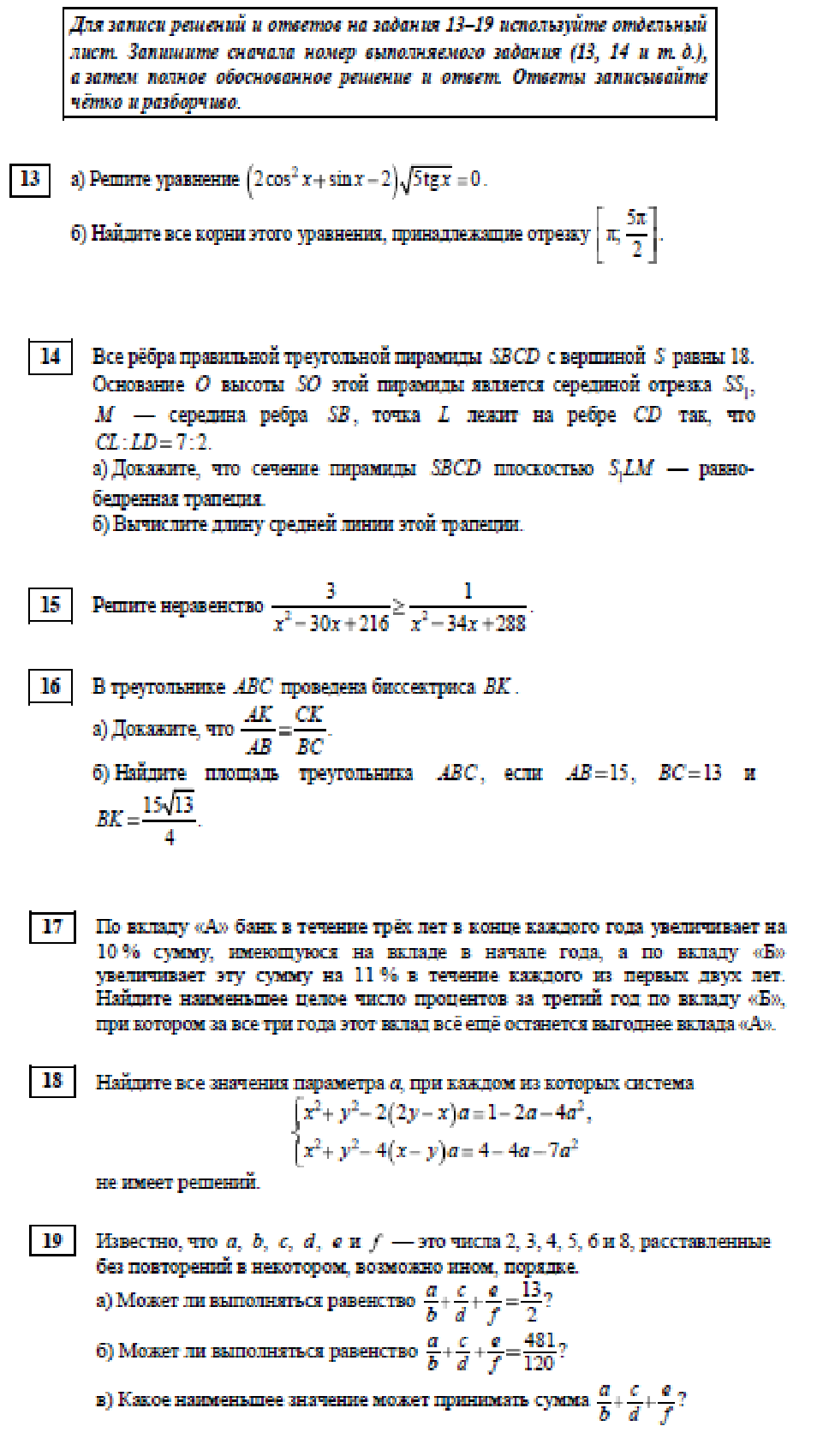 Вариант 3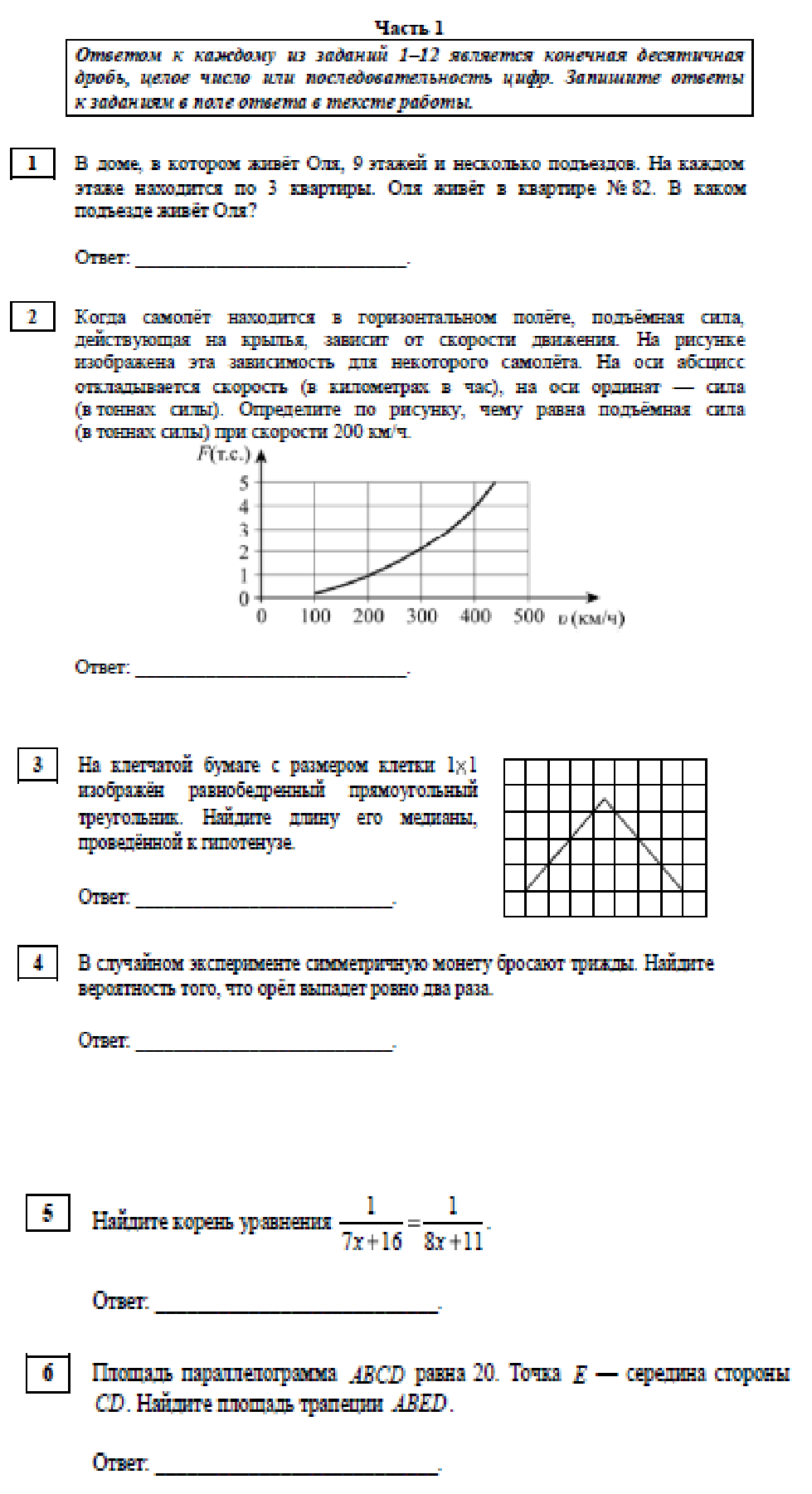 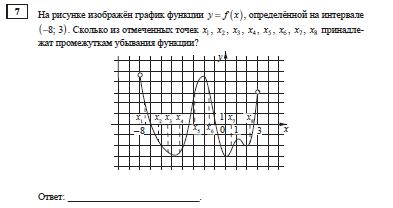 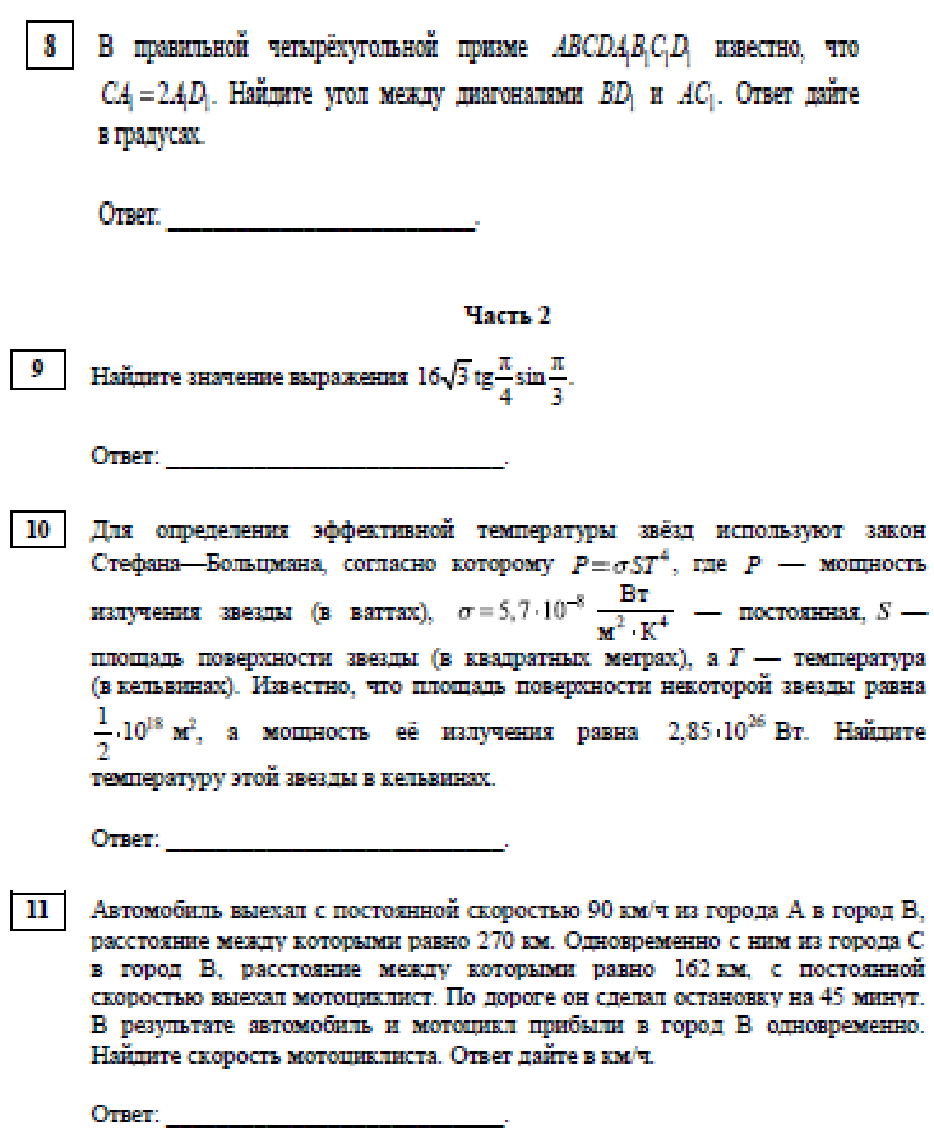 12.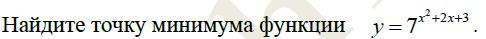 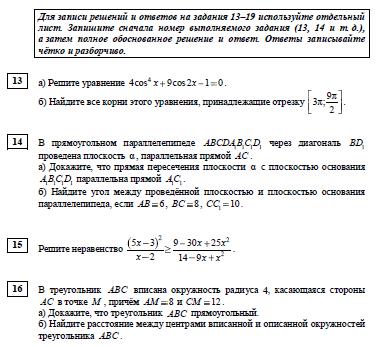 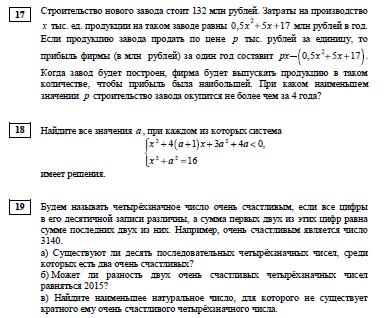 Вариант 4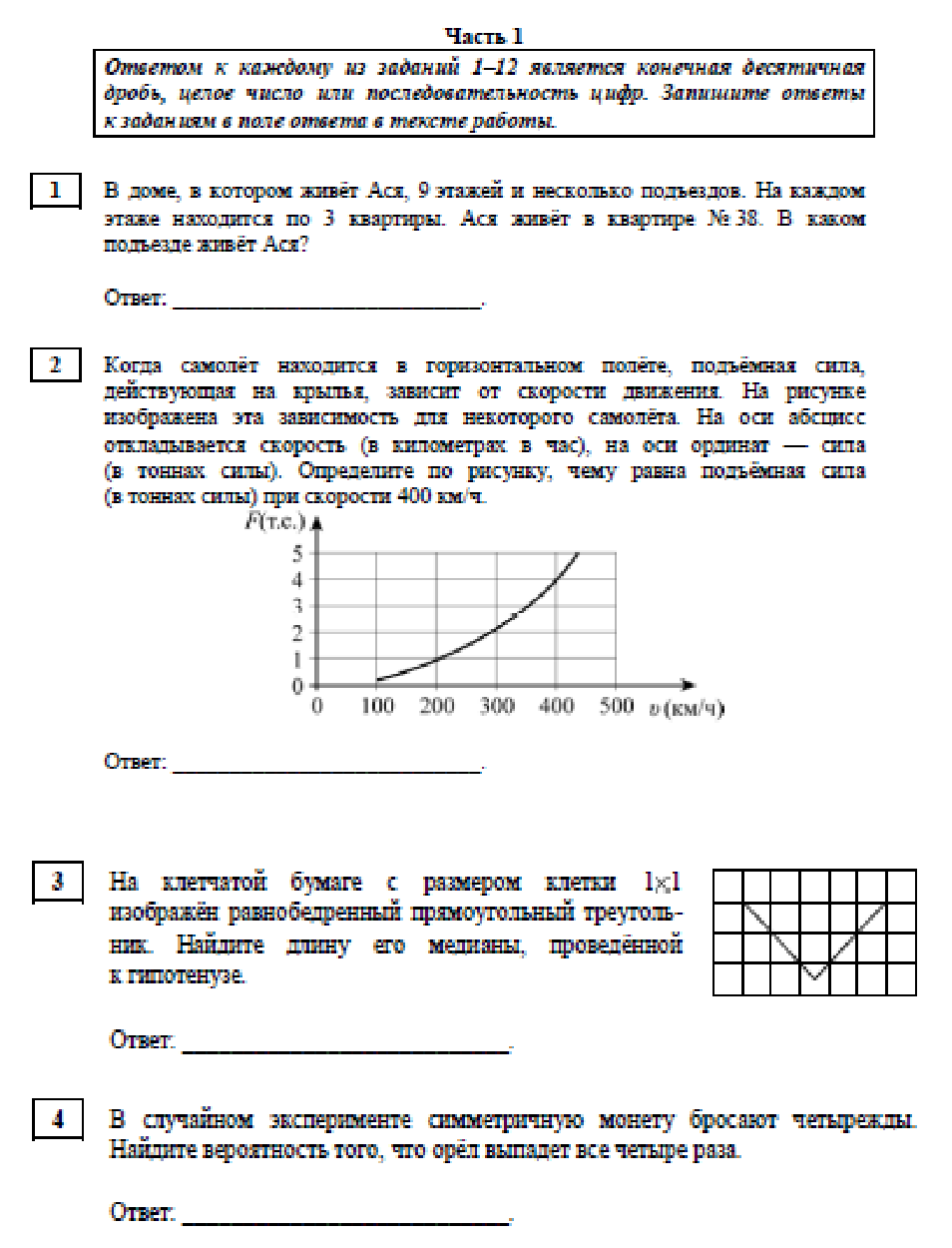 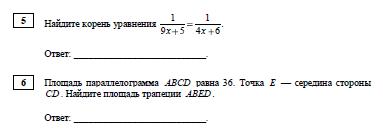 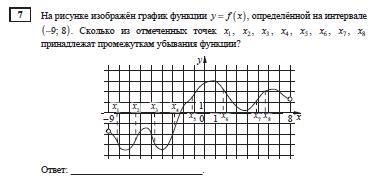 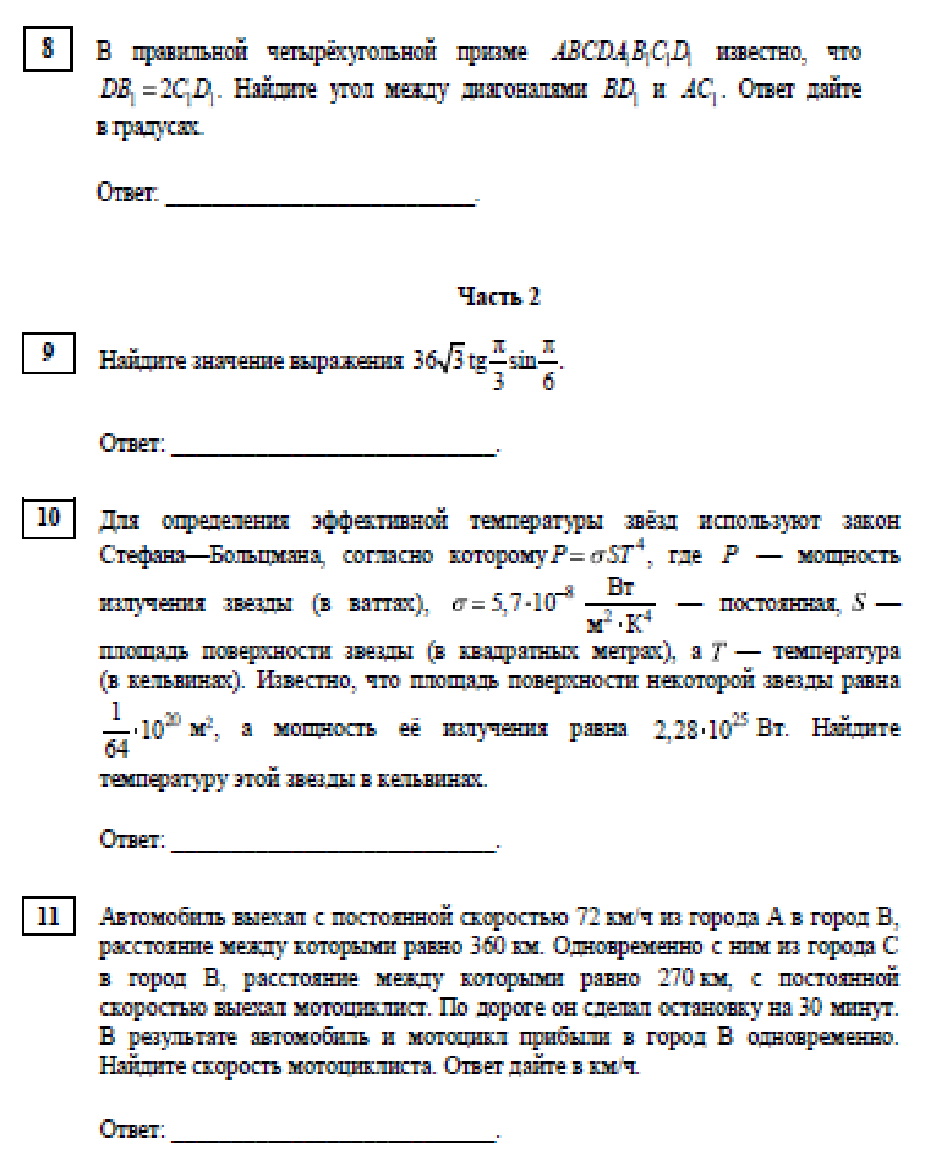 12. 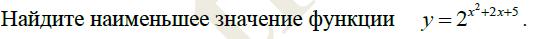 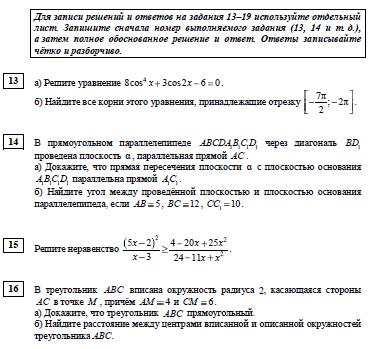 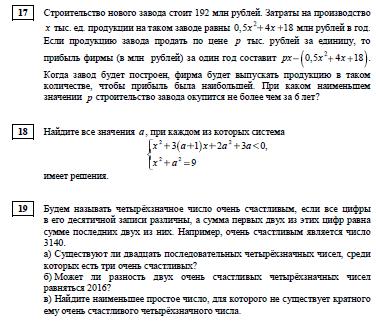 Полугодовая контрольная работаЦель работы: установить уровень освоения учениками Федерального компонента государственного стандарта среднего общего образования по математике, базовый уровень.Форма контроля: контрольная работаВремя выполнения: 3 ч. 55 минутКритерии оценивания:13.14.15.16.171819.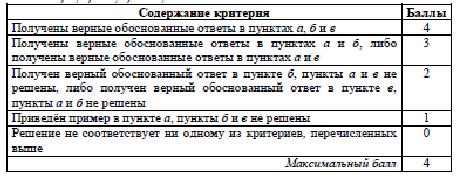 Шкала перевода баллов в оценки:Вариант 1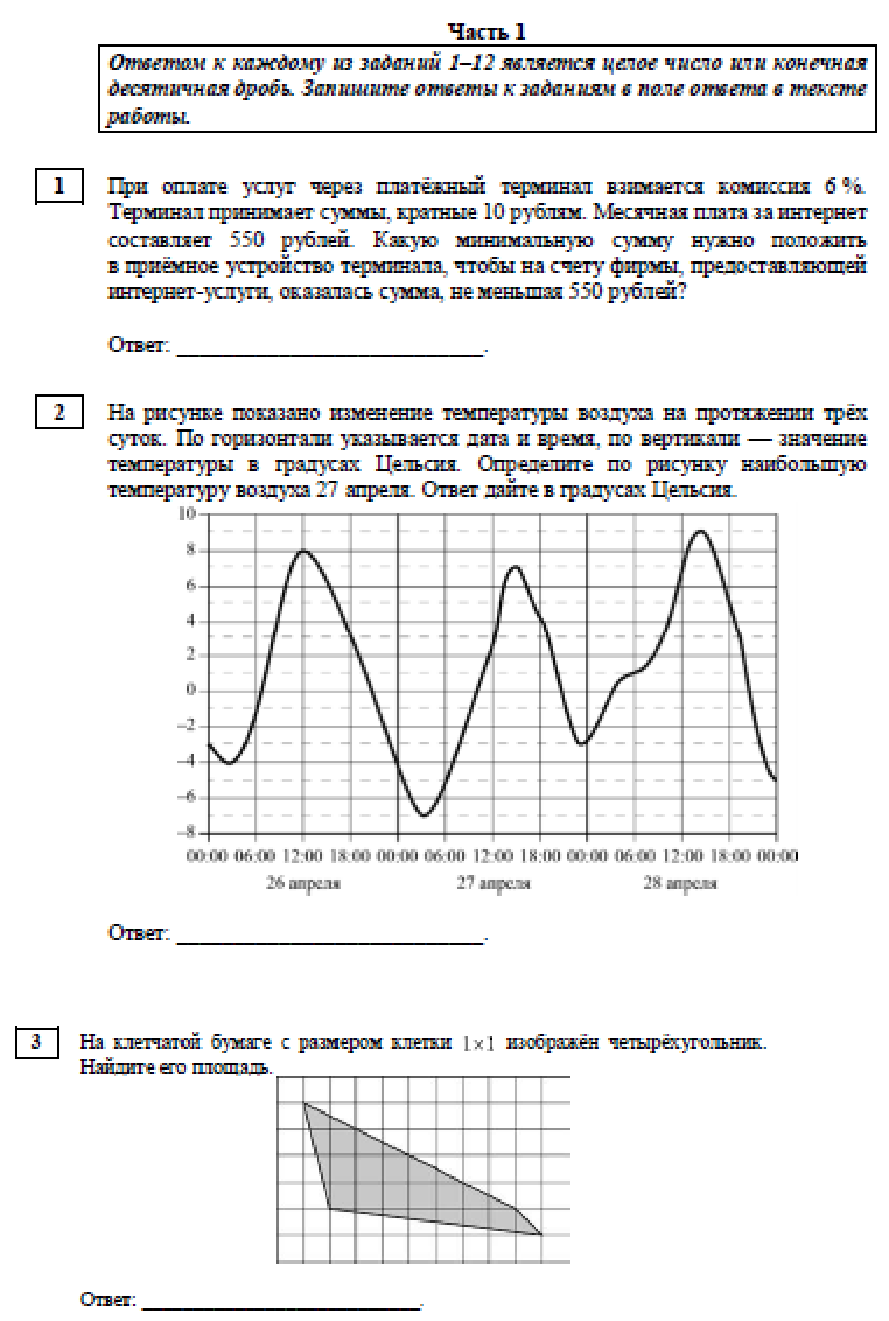 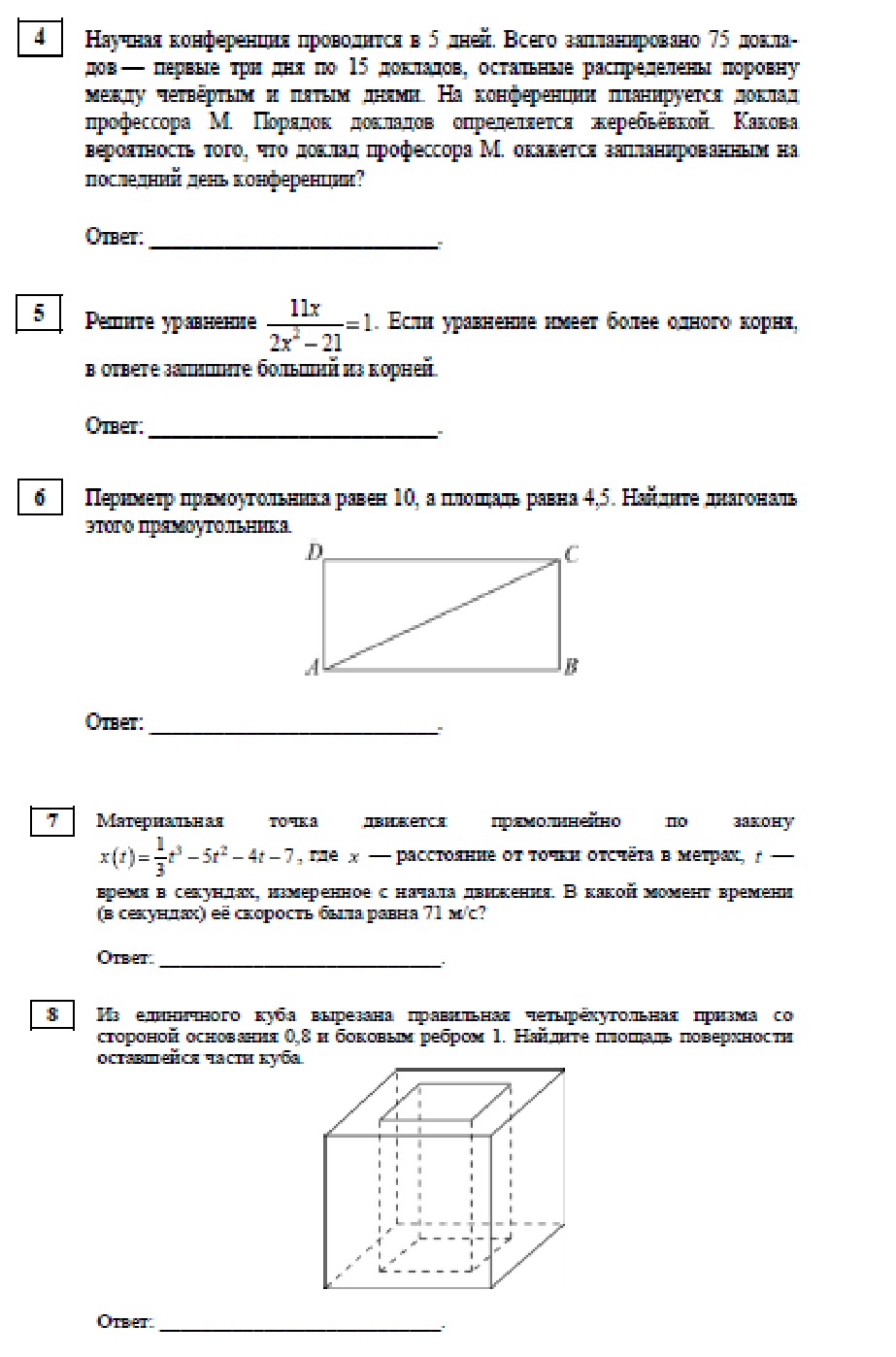 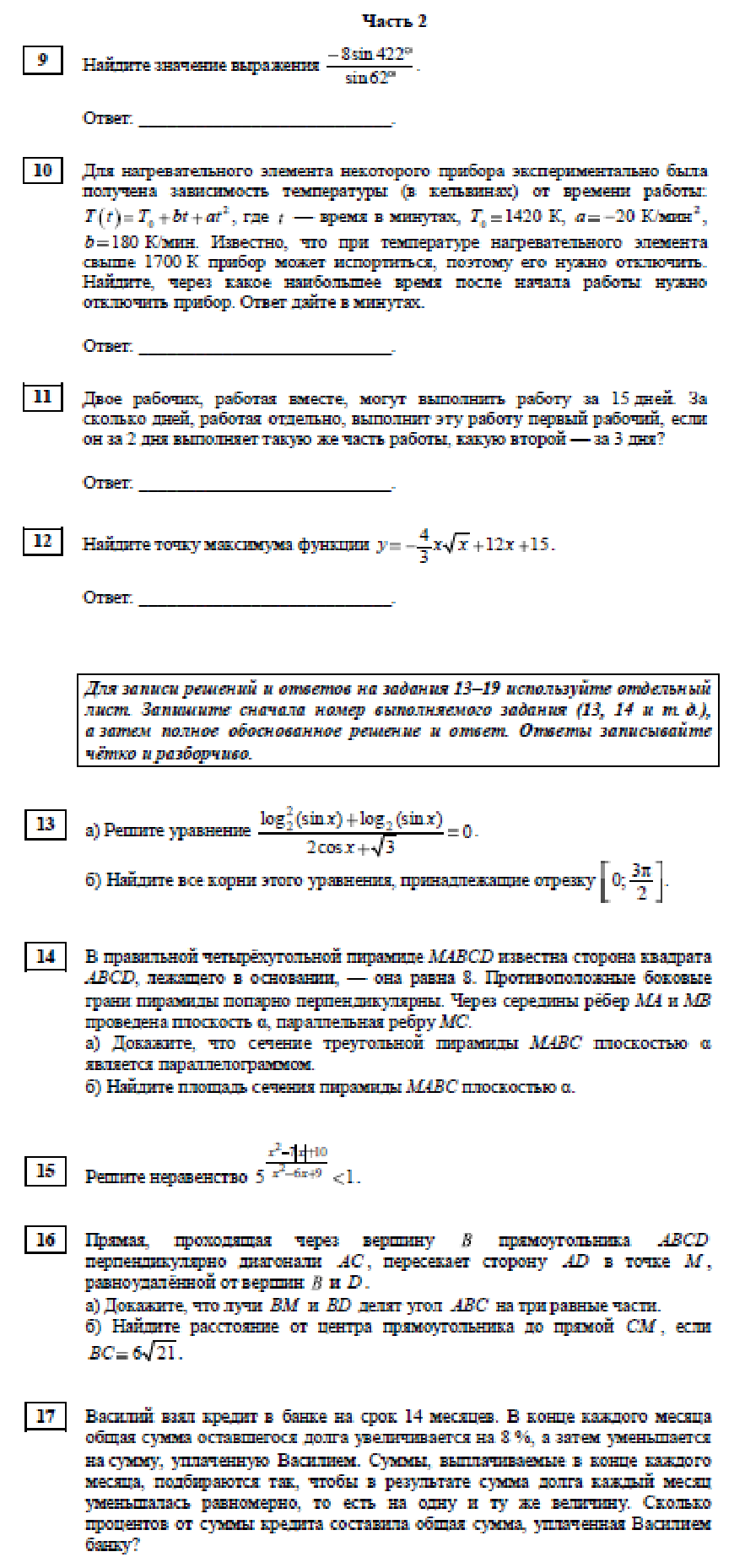 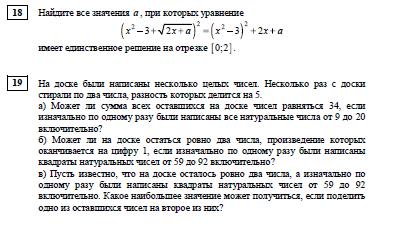 Вариант 2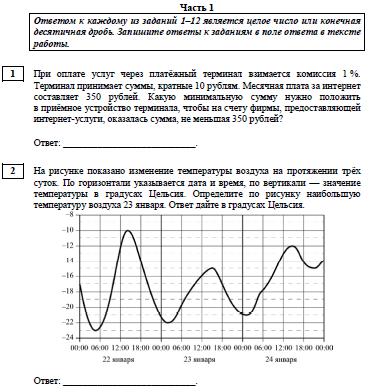 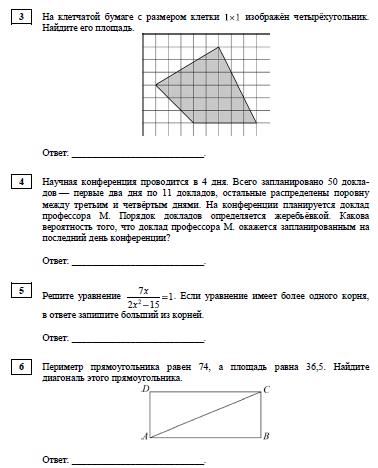 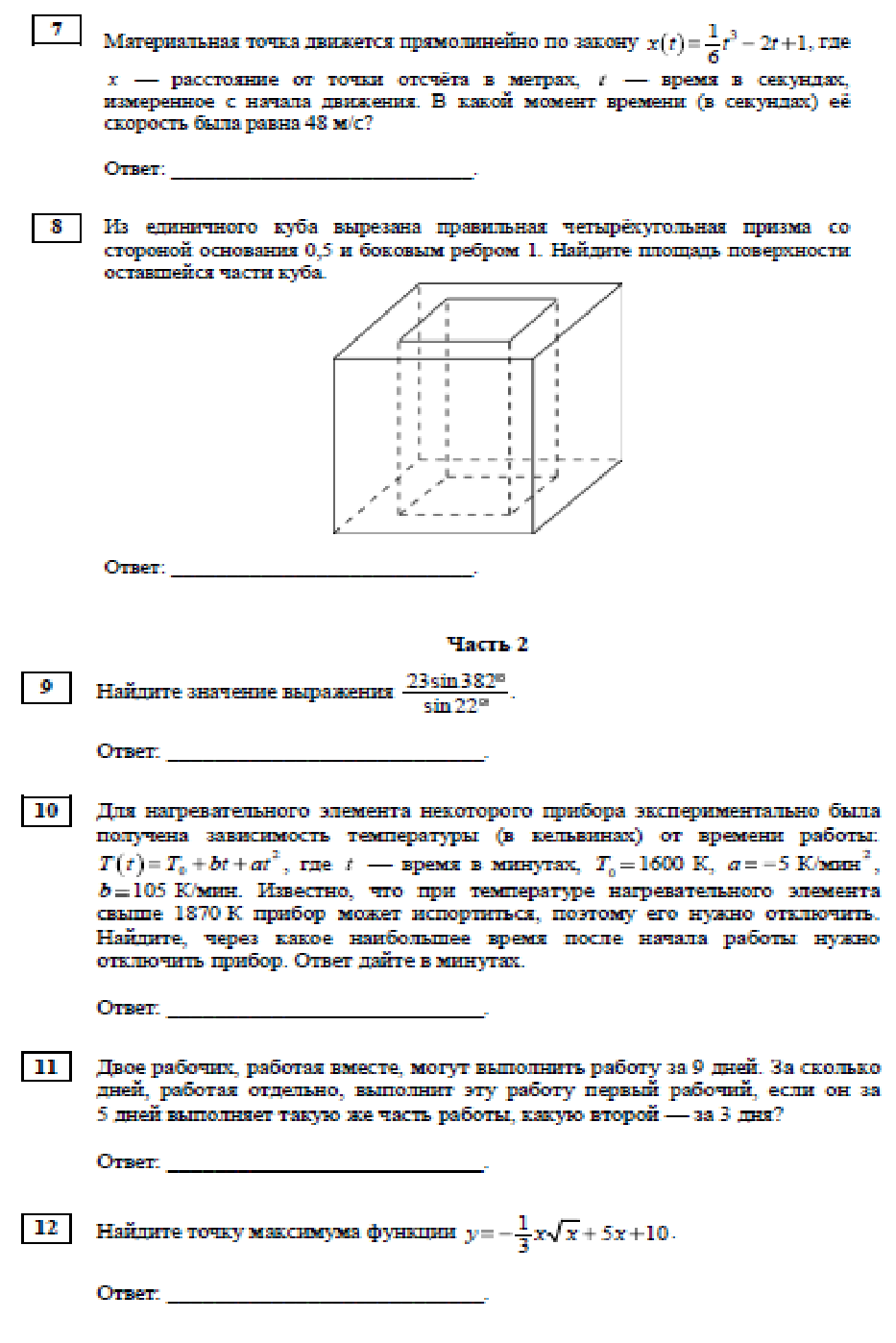 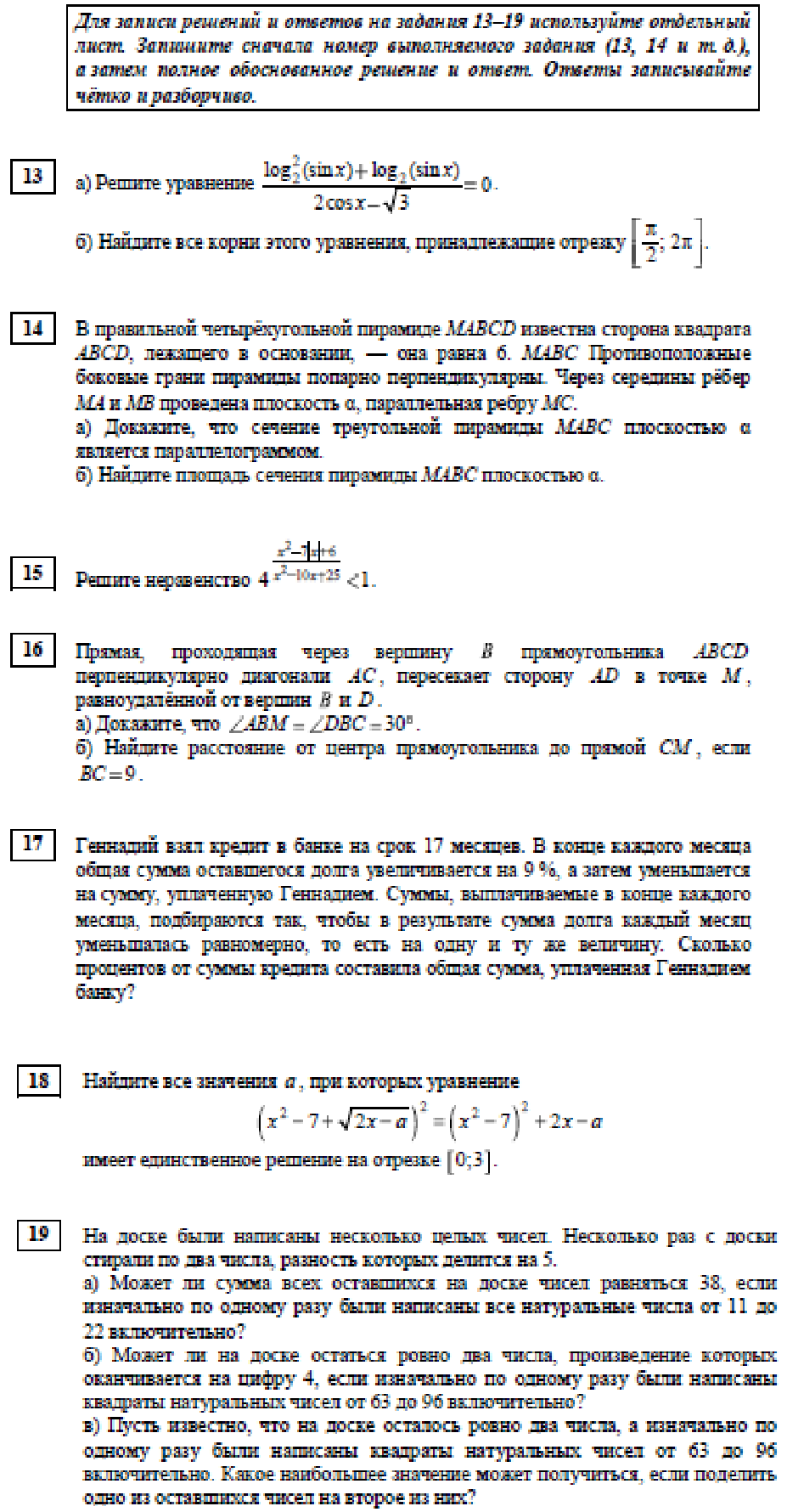 Вариант 3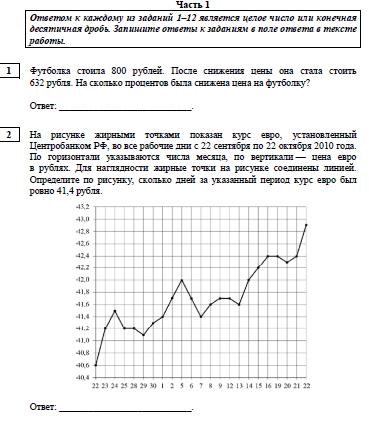 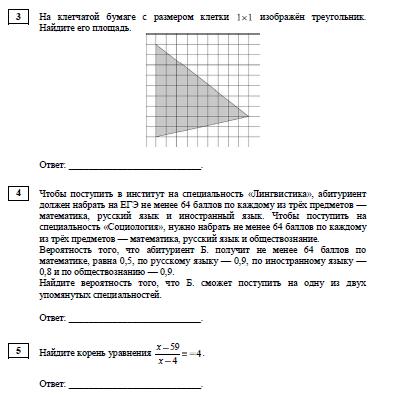 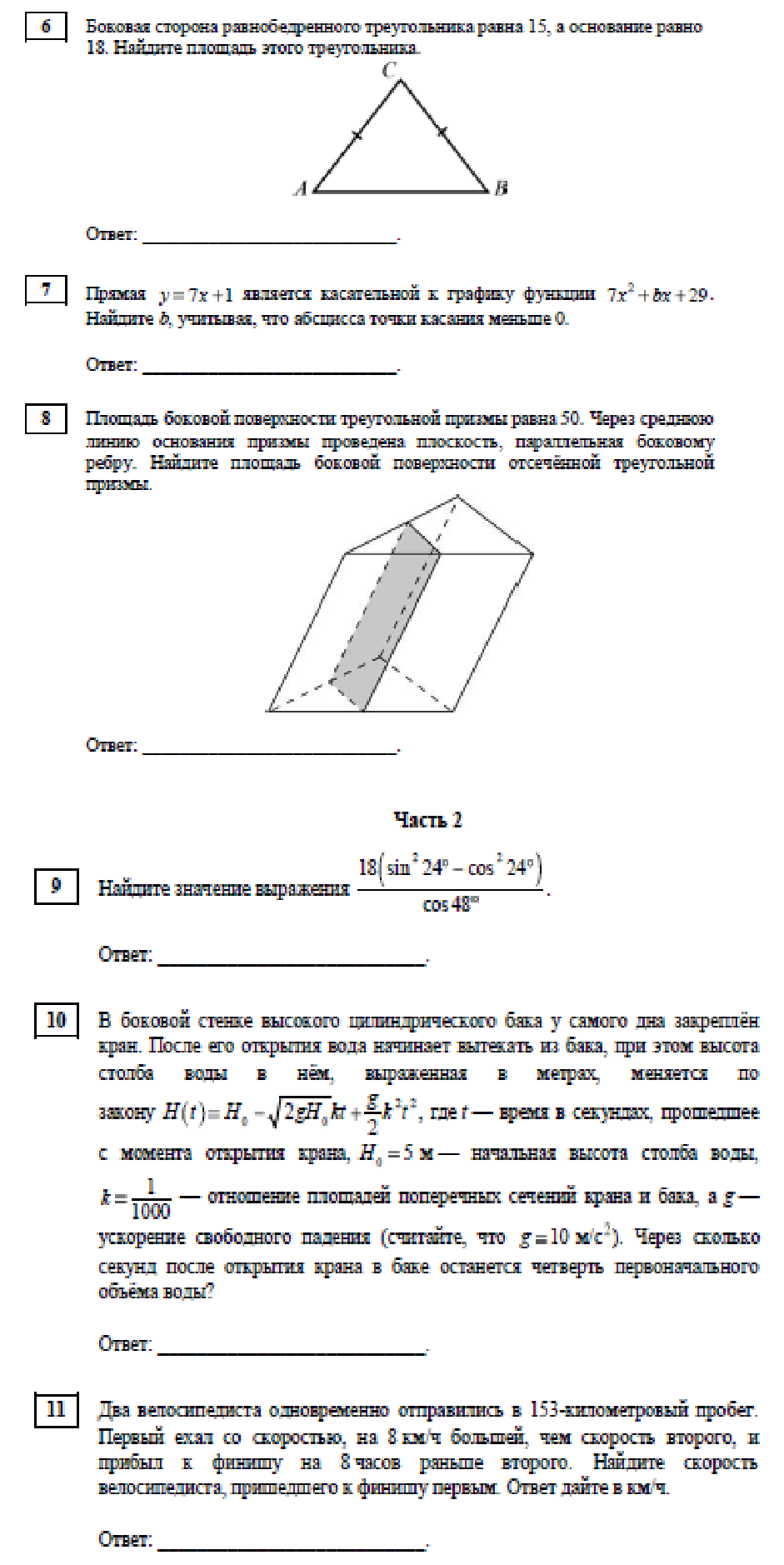 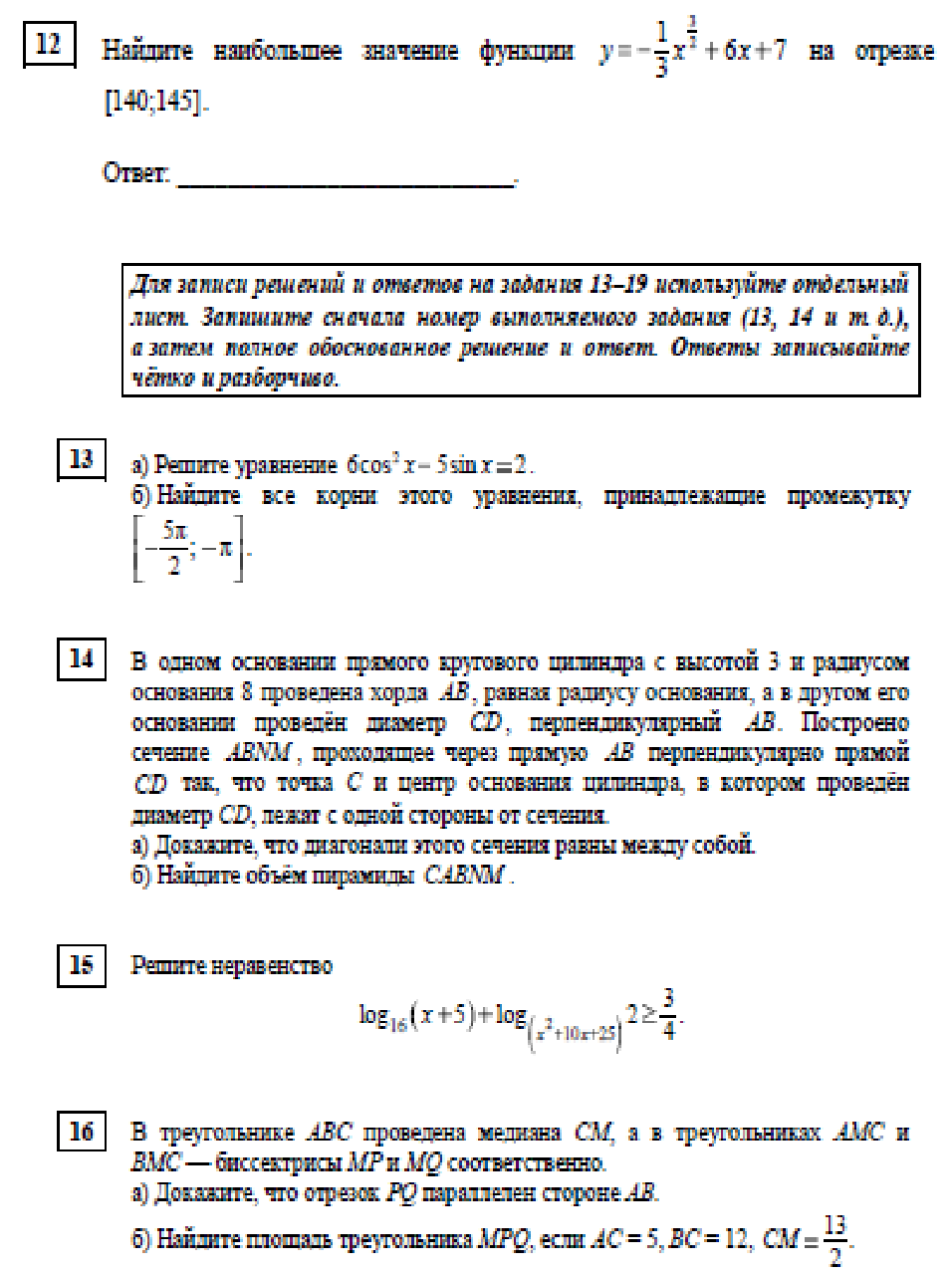 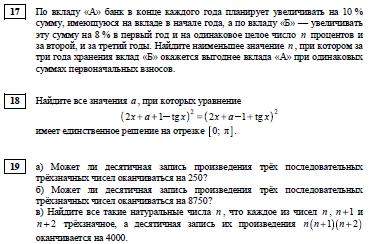 Вариант 4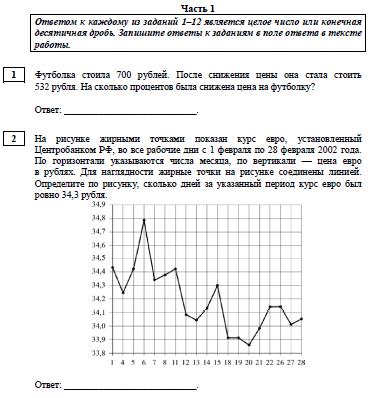 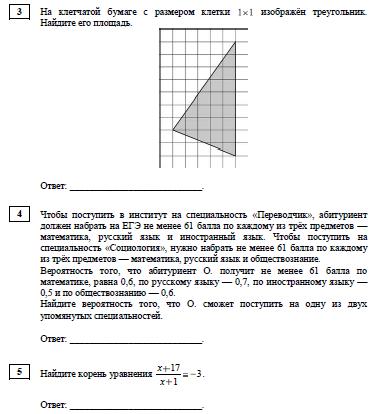 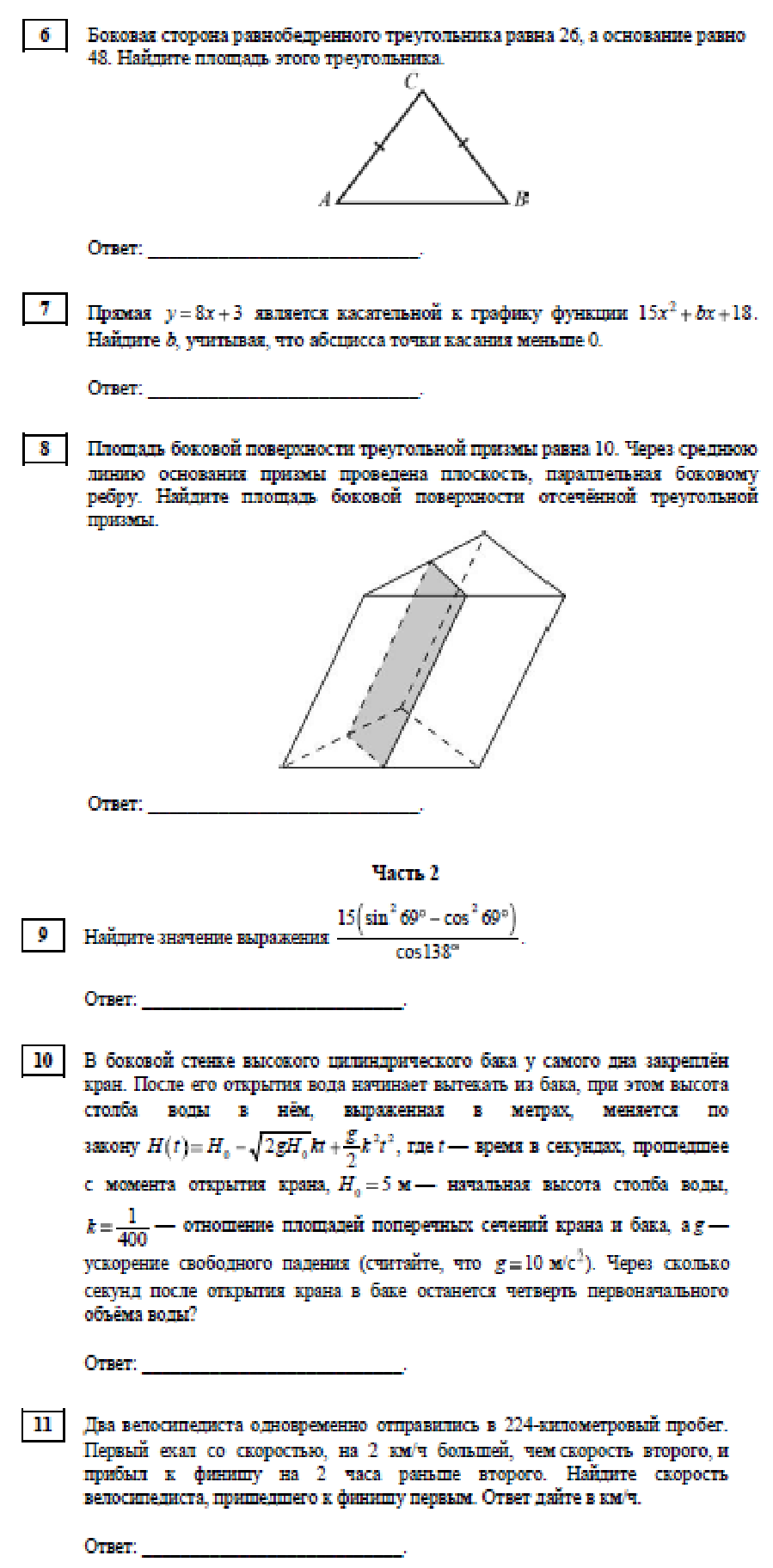 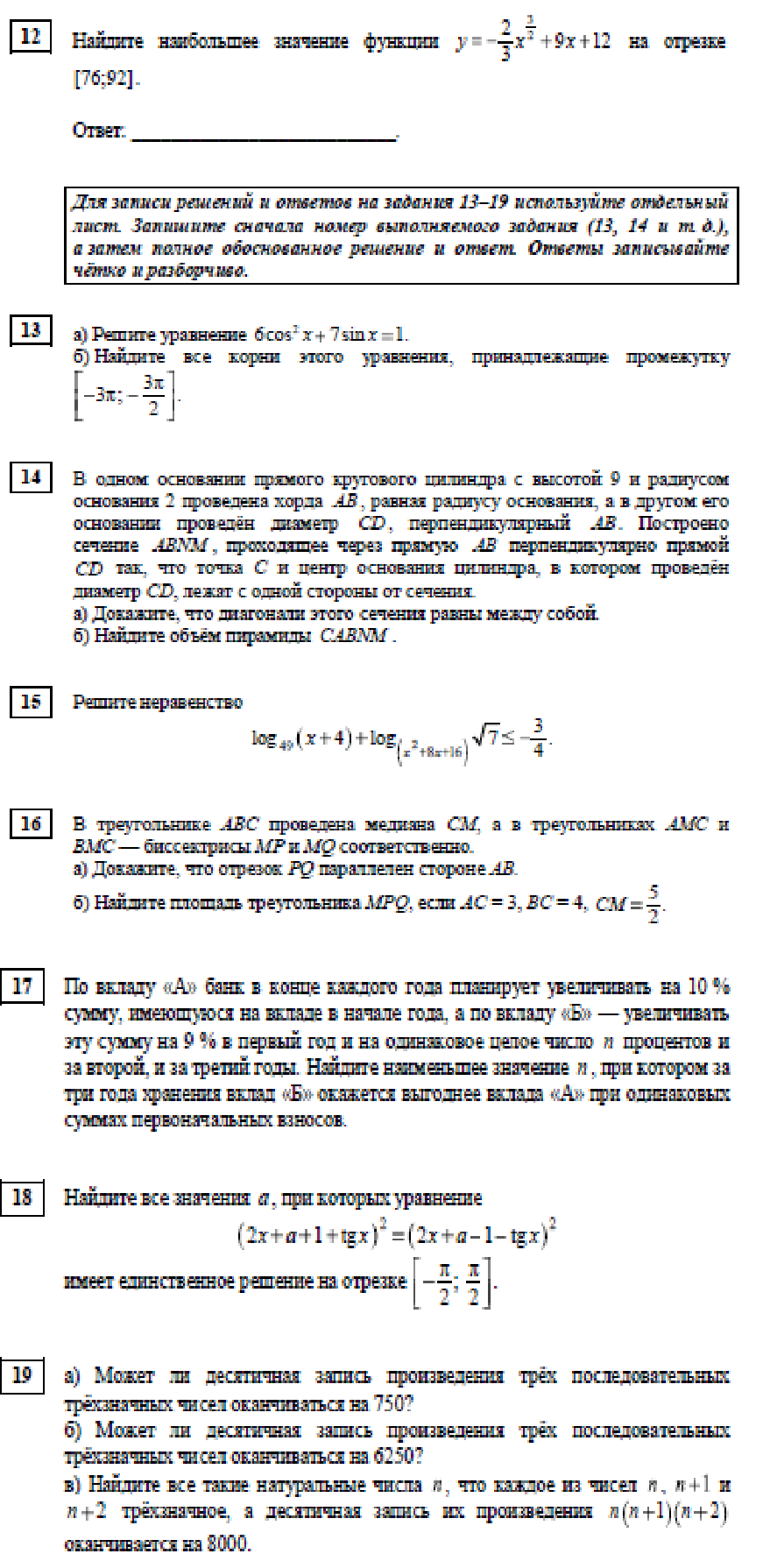 Годовая контрольная работаЦель: установить уровень освоения учениками Федерального компонента государственного стандарта среднего общего образования по математике, базовый уровень.Форма контроля: контрольная работаВремя выполнения: 3 ч. 55 минутКритерий оценивания заданий13.14.15.16.171819.Шкала перевода баллов в оценки:Вариант 1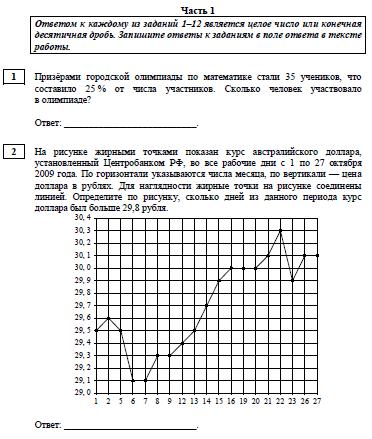 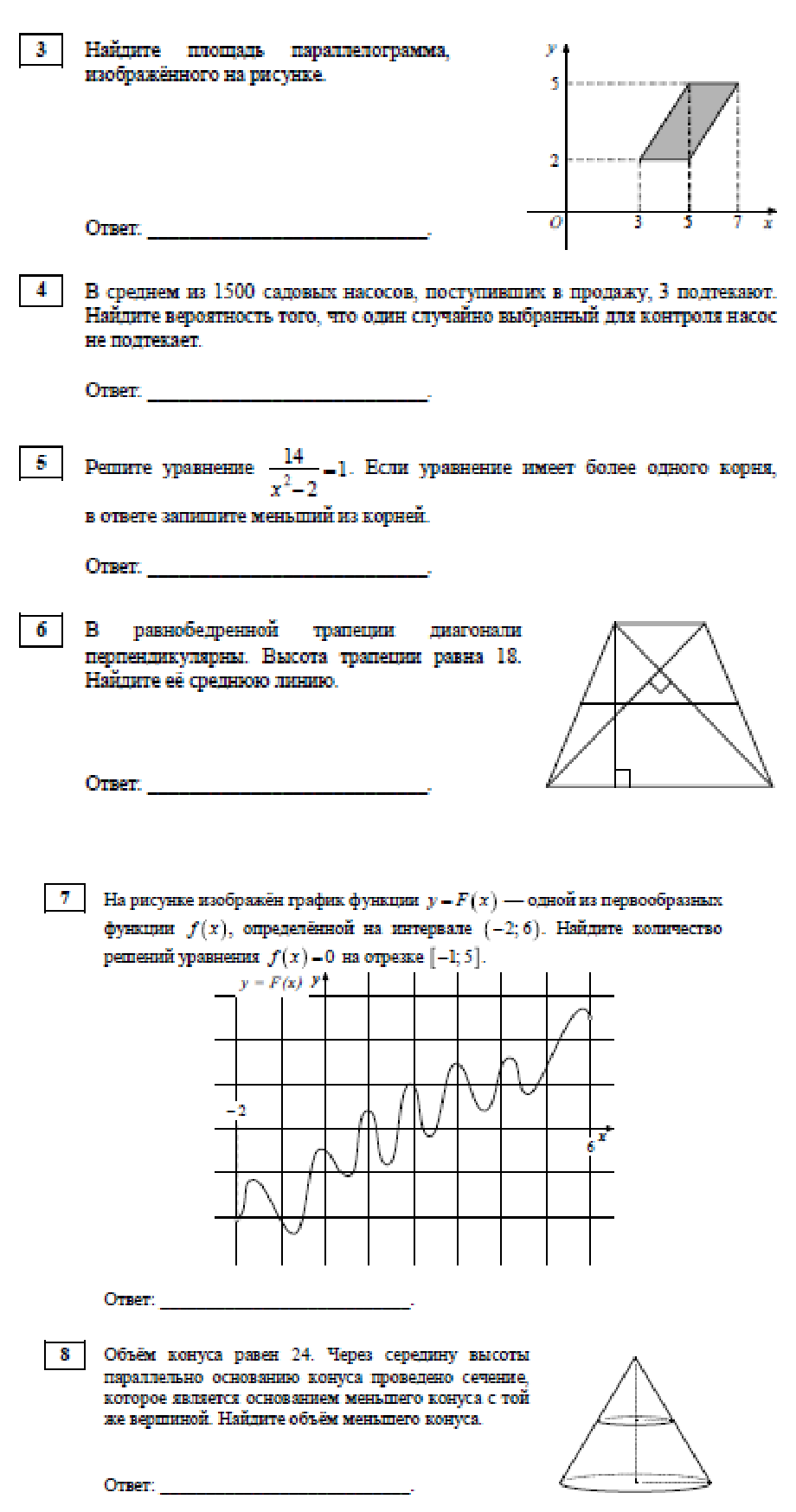 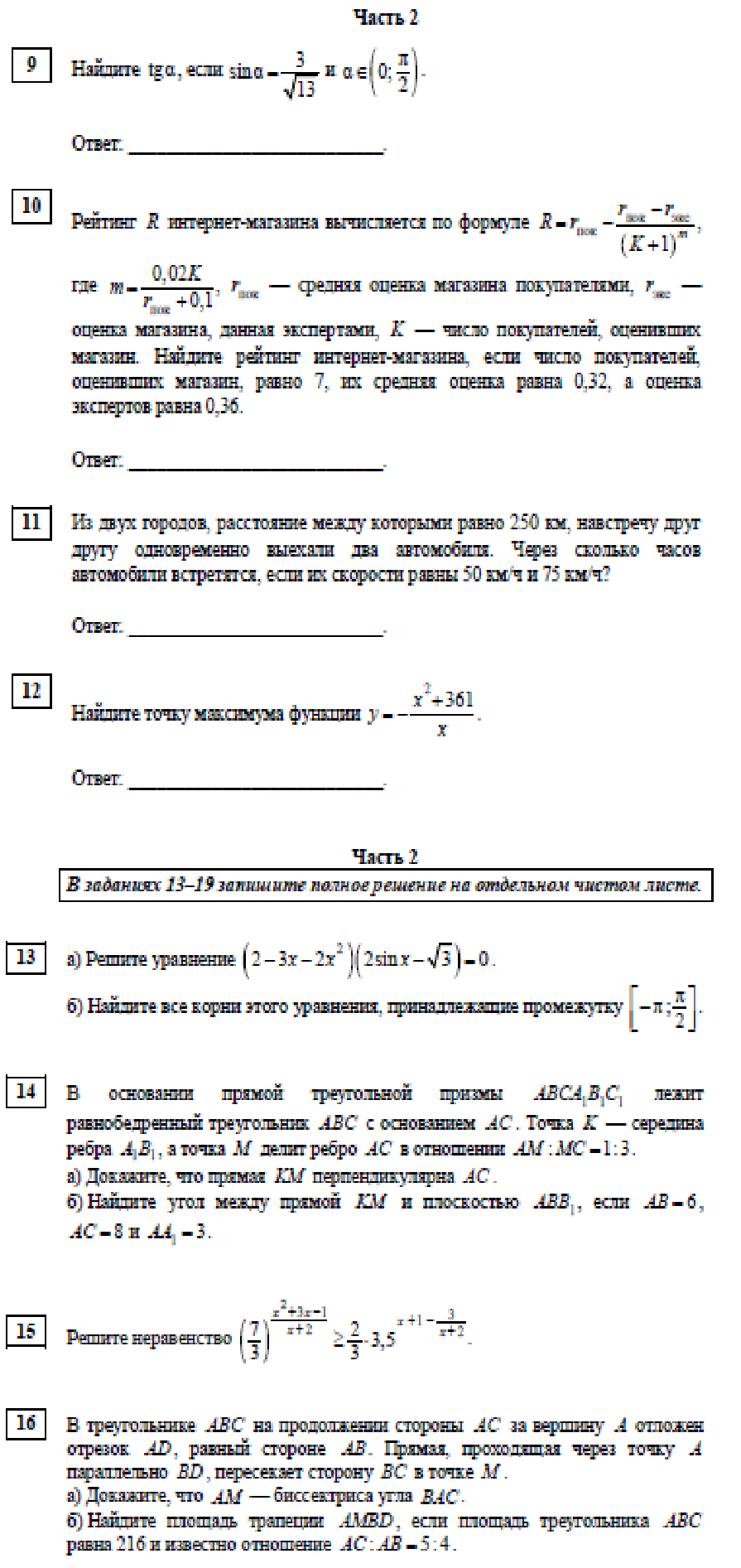 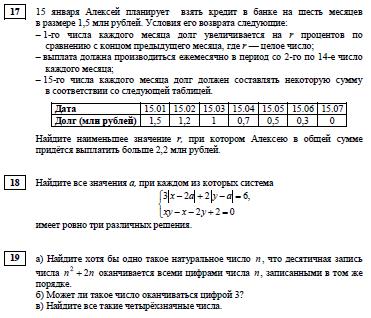 Вариант 2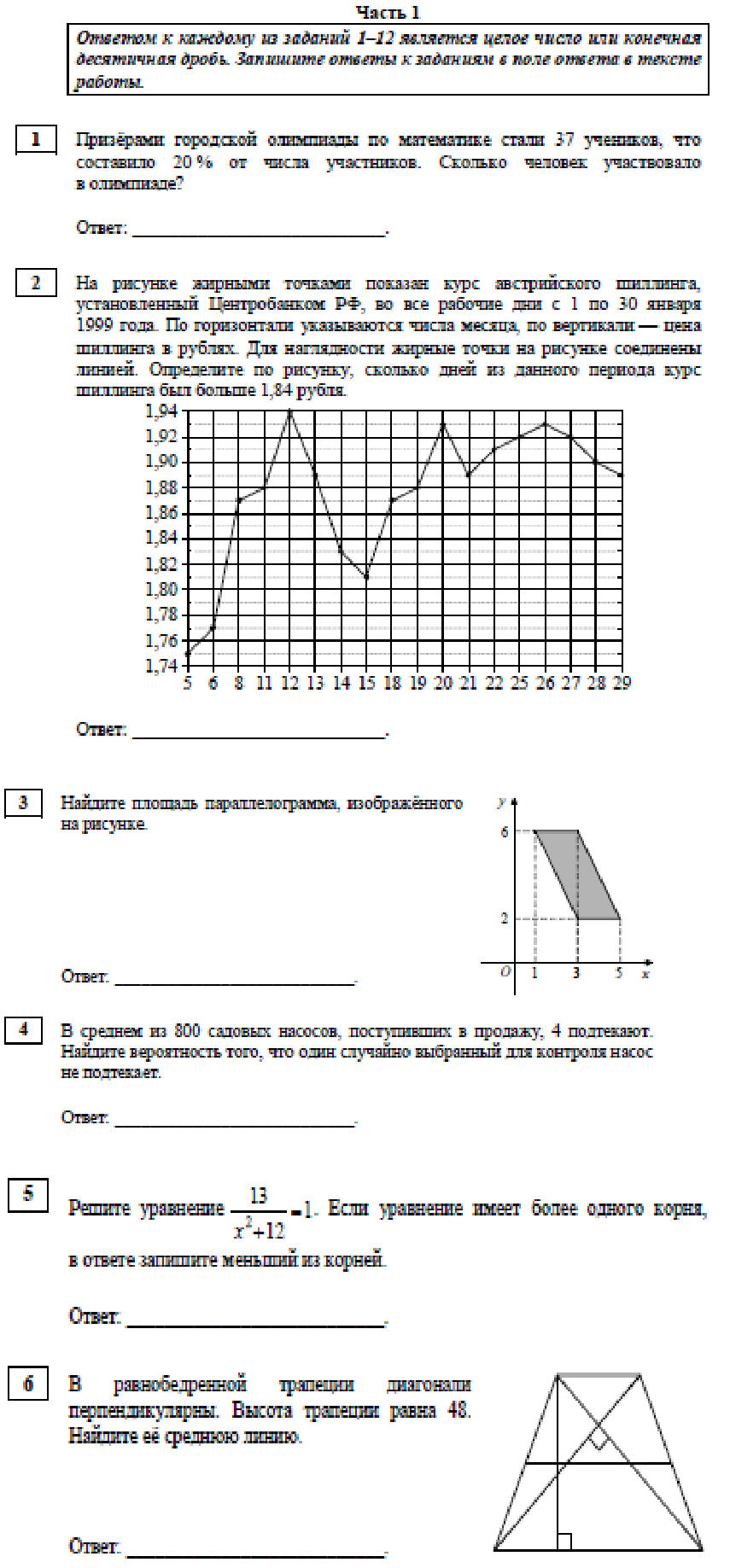 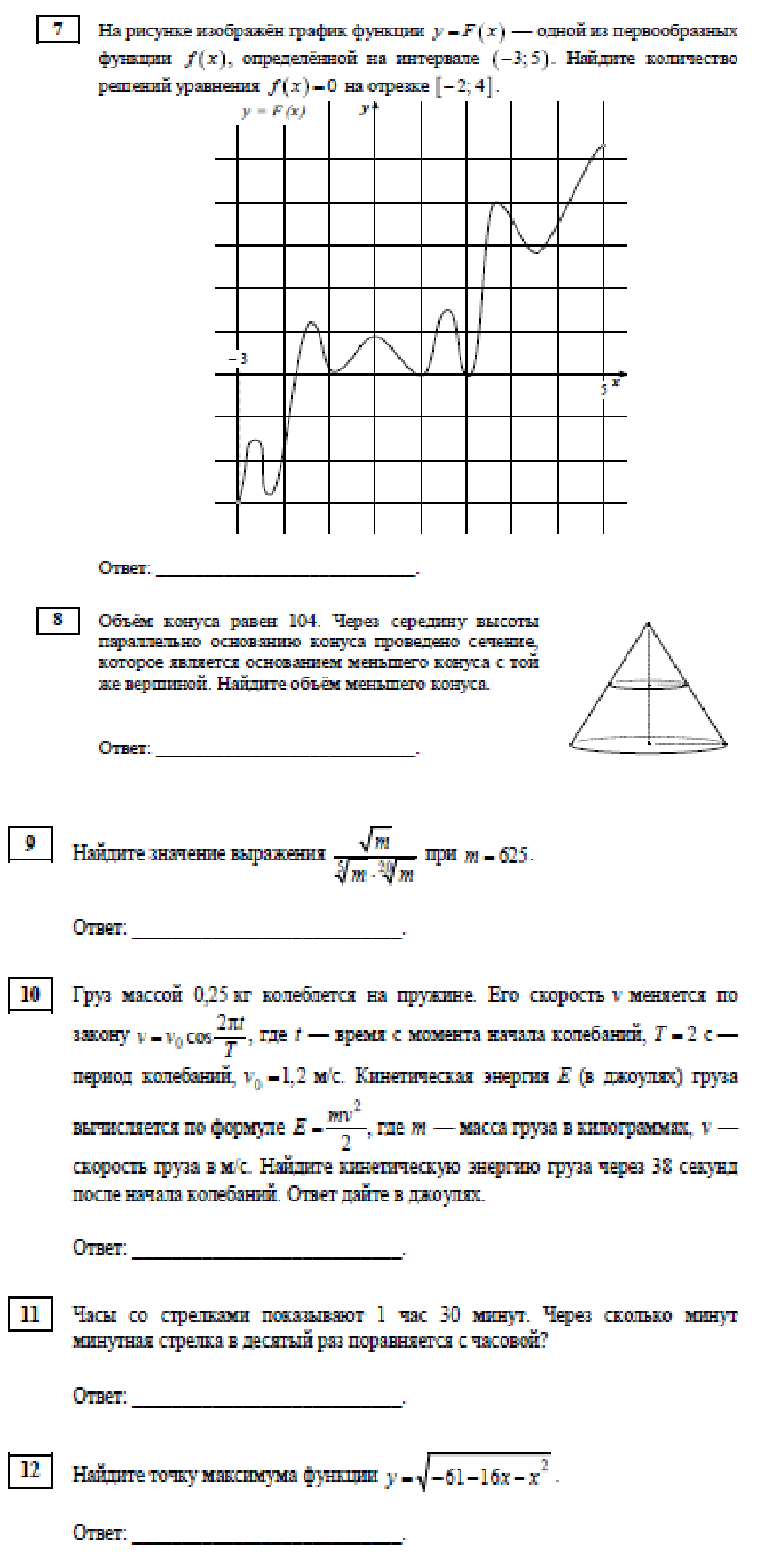 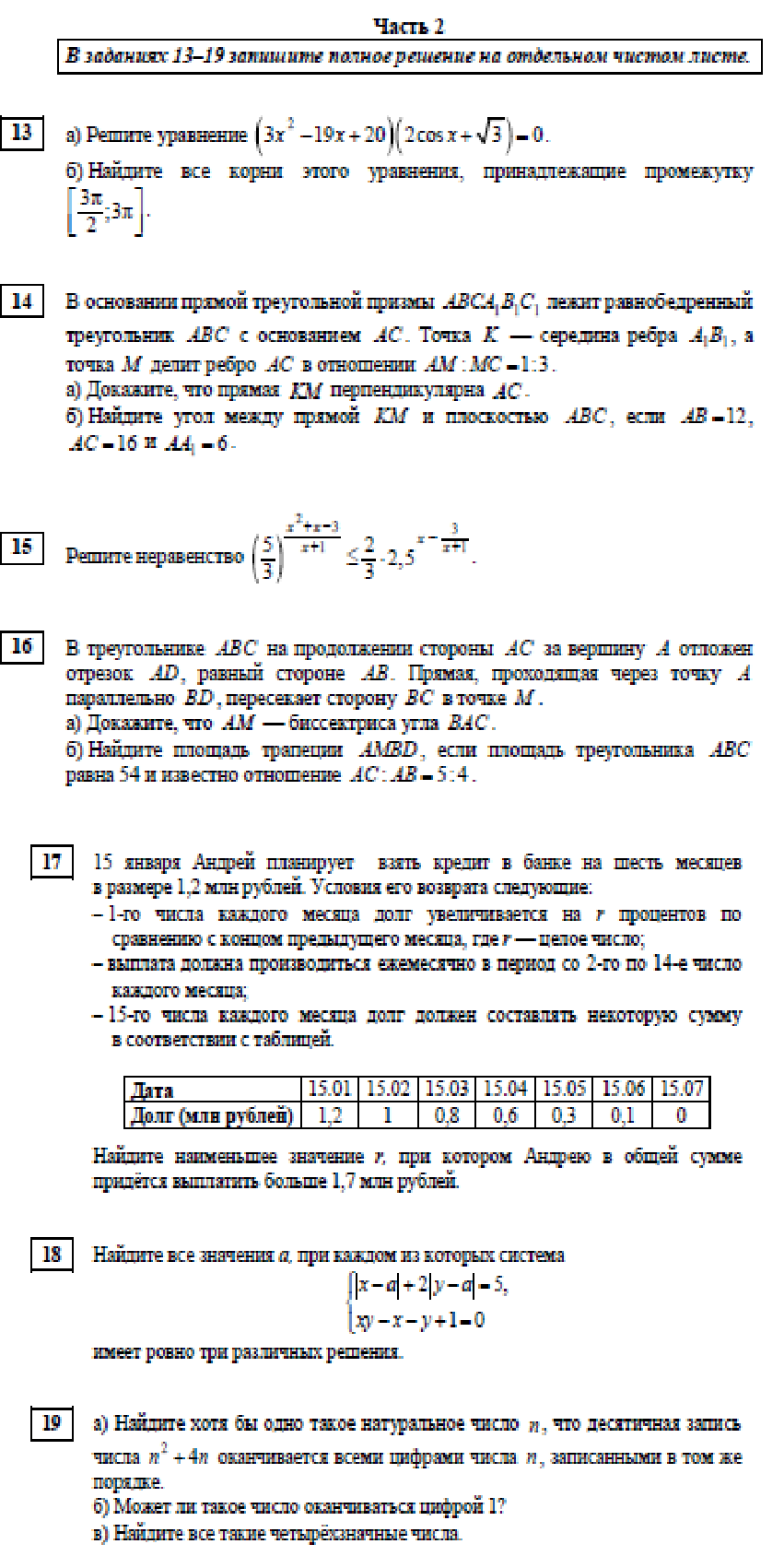 Годовая контрольная работа по математике 11 класс(профильный уровень)Вариант 3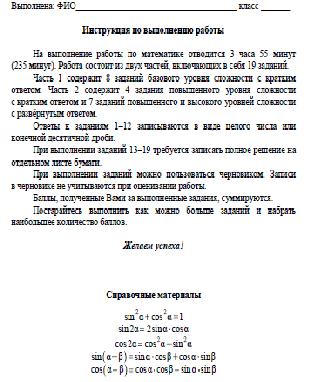 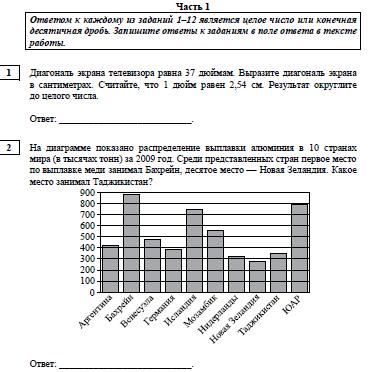 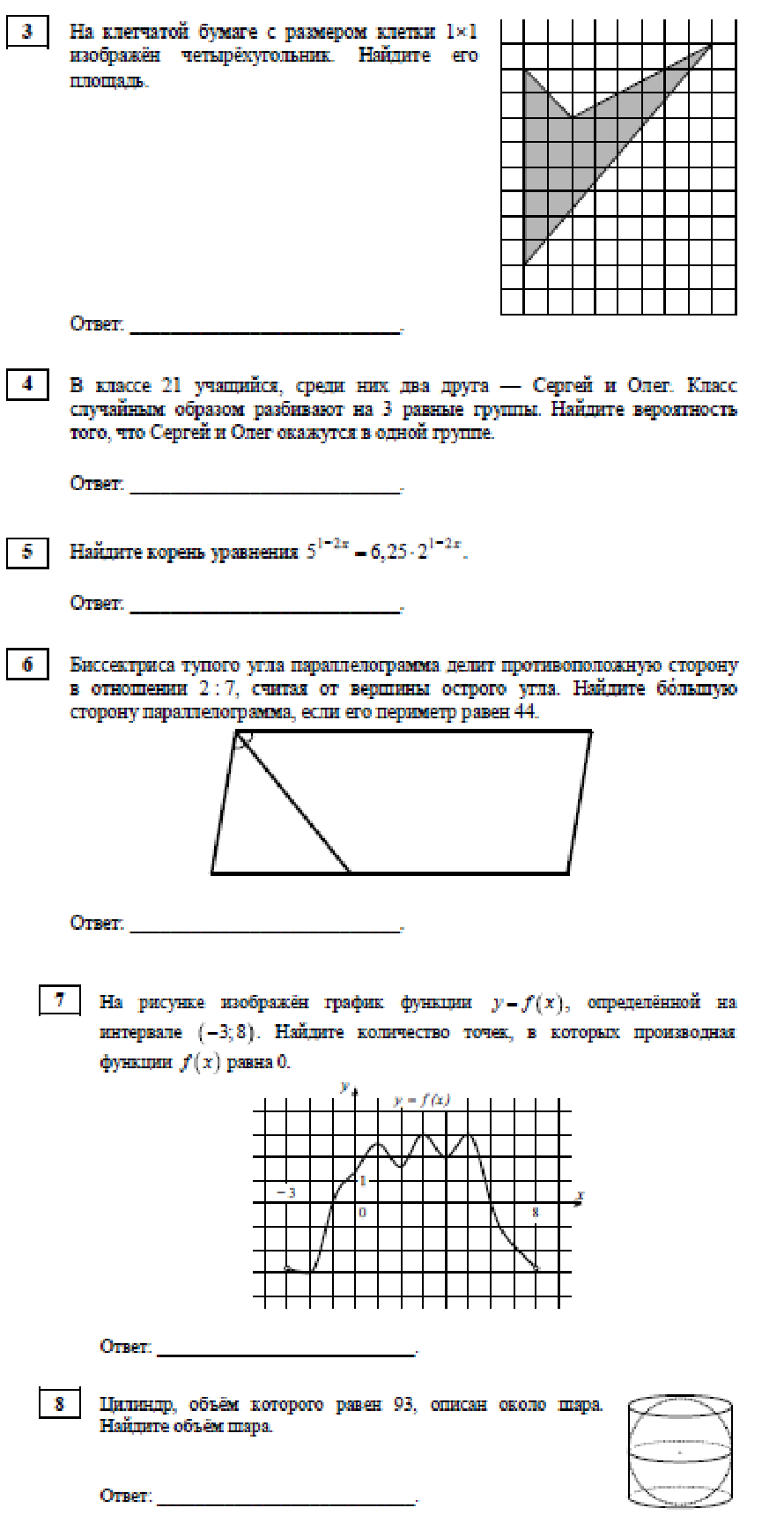 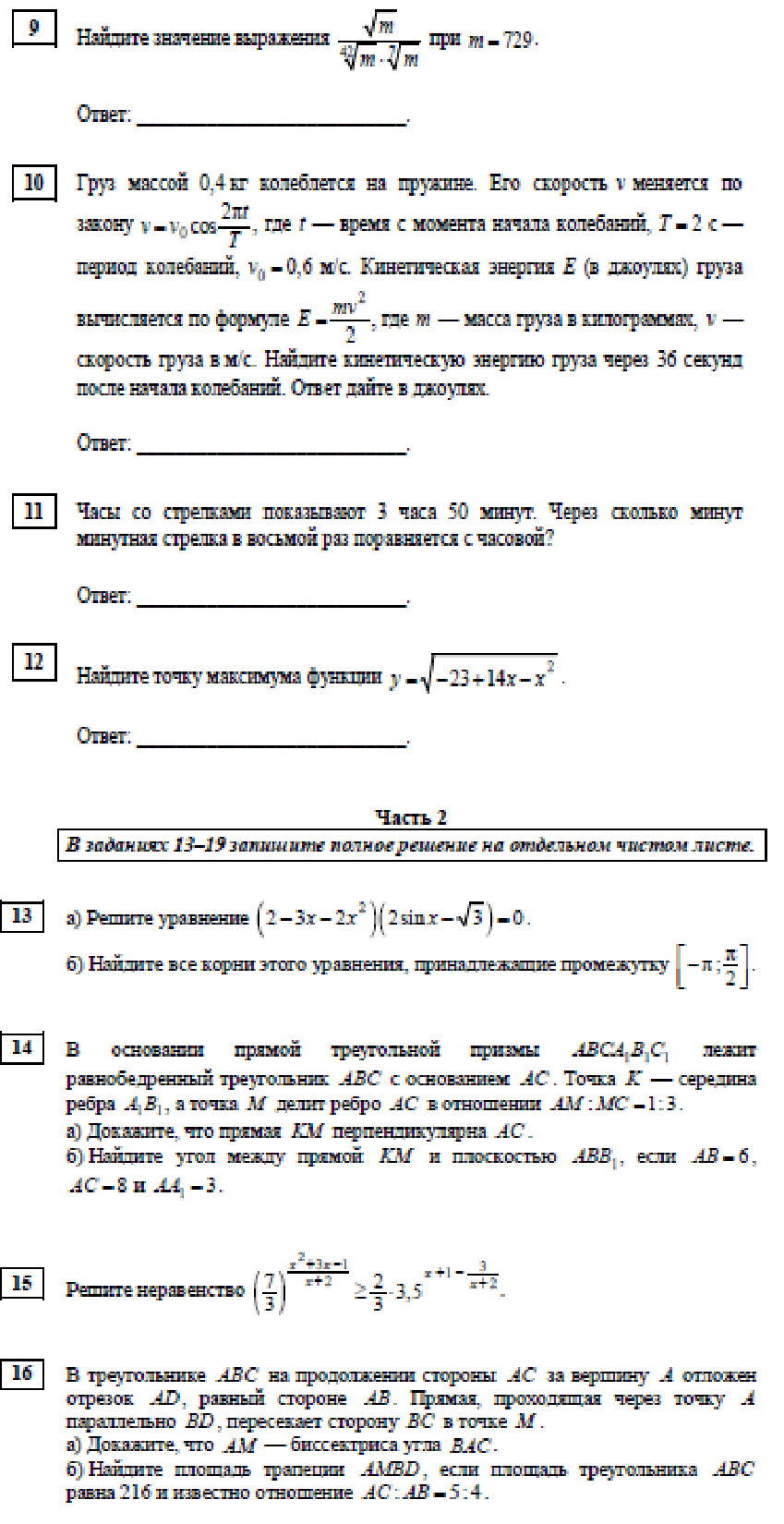 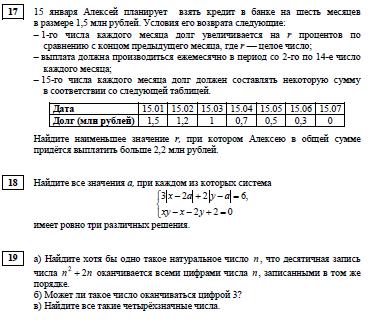 Вариант 4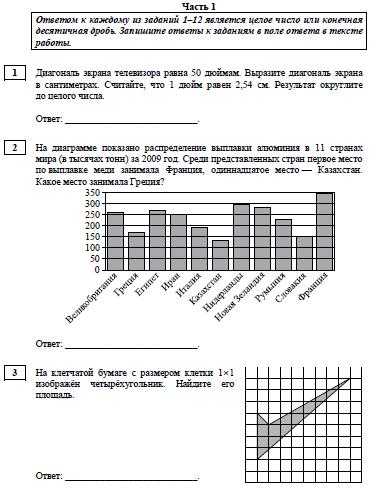 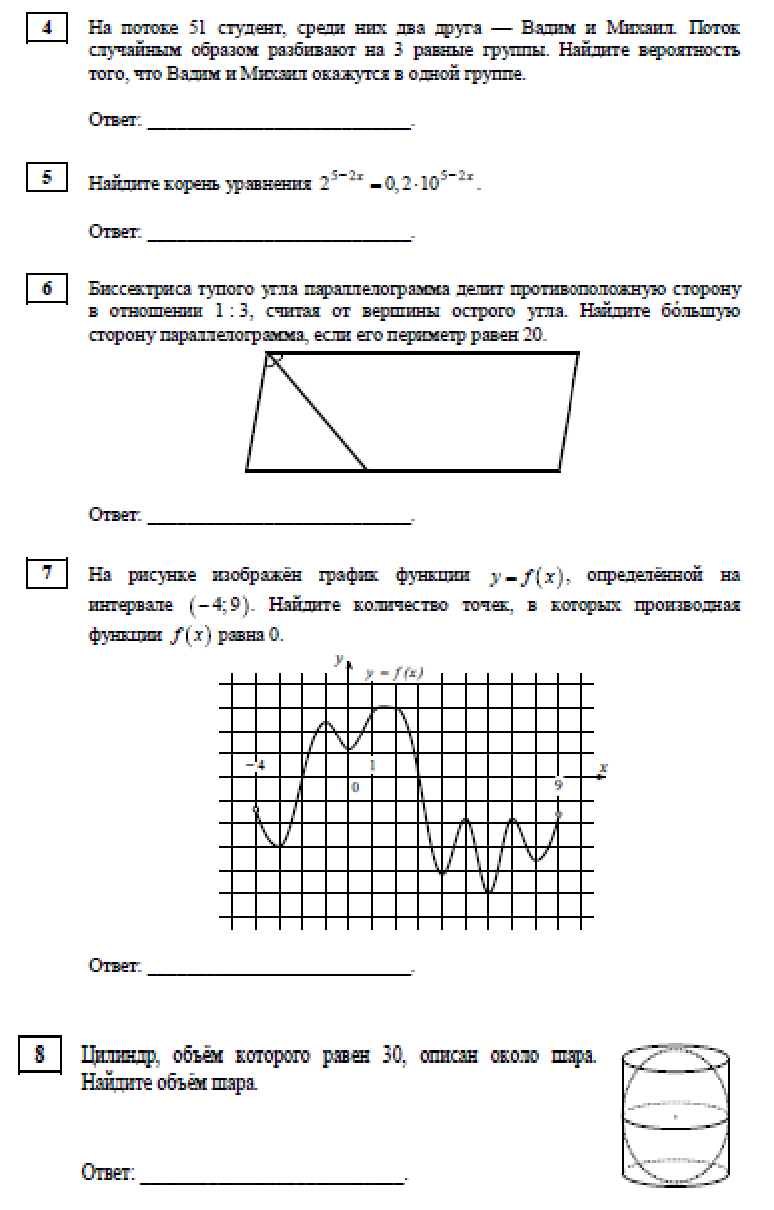 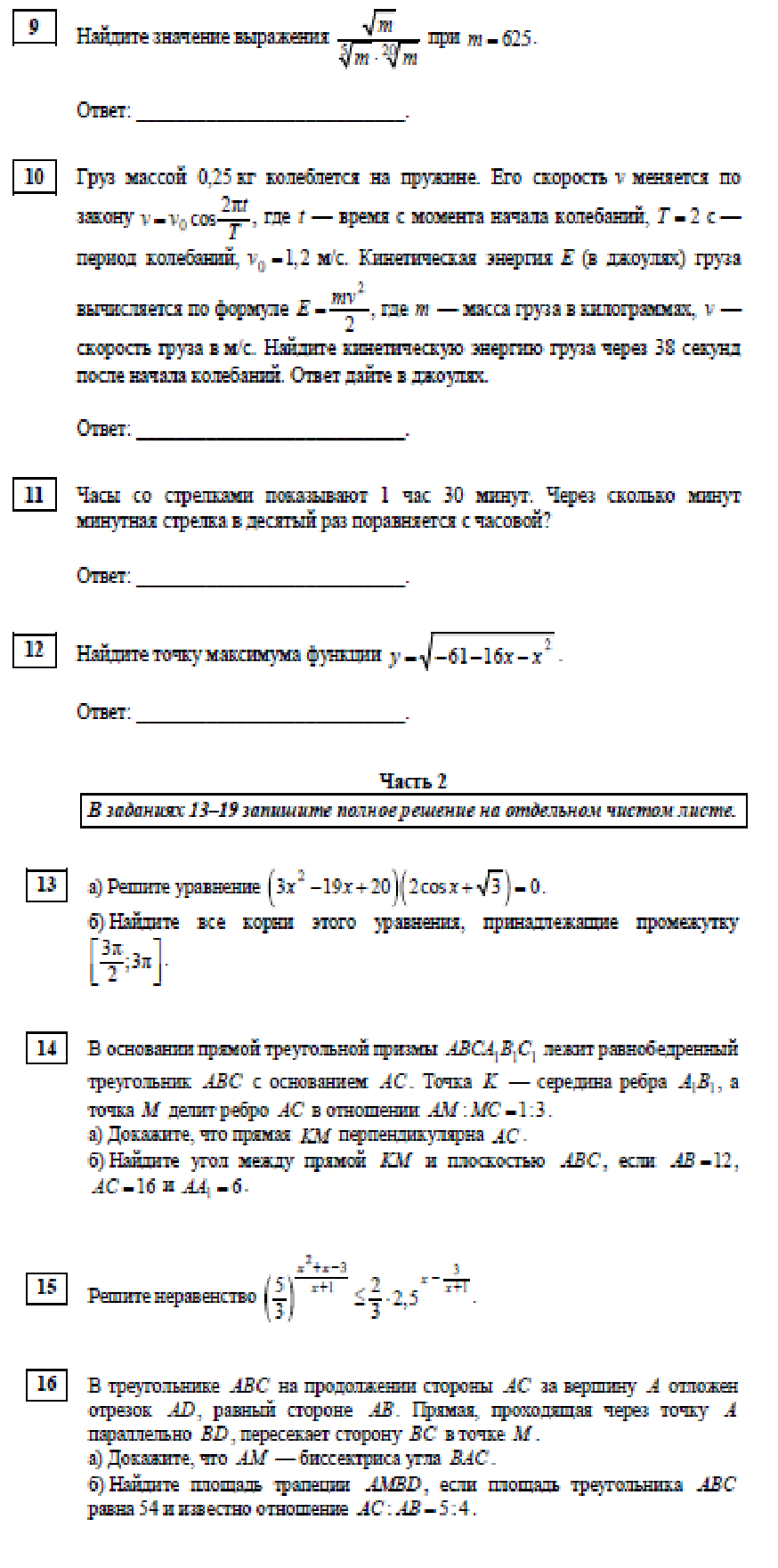 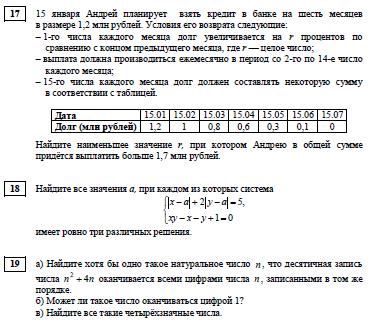 Количество балловОценка13– 15 баллов510– 12 баллов46 – 9 баллов30 – 5 баллов2Количество балловКоличество балловОценказа верно решённые восемь или семь заданийза верно решённые восемь или семь заданий51)за полностью верно решённые шесть любых4заданий;2)за полностью верно решённые пять любых заданий,если ученик приступил к выполнению хотя быодного из оставшихся заданий и нашёл верный путьего выполнения;3)за верно решённые (полностью) задания 5, 6, 7, 8;1)за полностью верно решённые ровно пять заданий3(1–4 и одно любое задание из второй части);2)за полностью верно решённые любые четырезадания (кроме заданий 5, 6, 7, 8);1)за три верно решённых заданий части 1;22)за менее трёх верно решённых заданий.Количество балловКоличество балловОценка17– 20 баллов17– 20 баллов512– 16 баллов12– 16 баллов47– 11 баллов30– 6 баллов2Количество балловОценка14– 17 баллов510– 13 баллов46 – 9 баллов30 – 5 баллов2Количество балловОценка13– 15 баллов510– 12 баллов46 – 9 баллов30 – 5 баллов21.Найдите значение выражения2.Найдите значение выражения.3.Флакон шампуня стоит 160 рублей. Какое наибольшее число флаконов можно купить наФлакон шампуня стоит 160 рублей. Какое наибольшее число флаконов можно купить наФлакон шампуня стоит 160 рублей. Какое наибольшее число флаконов можно купить на1000 рублей во время распродажи, когда скидка составляет 25% ?1000 рублей во время распродажи, когда скидка составляет 25% ?1000 рублей во время распродажи, когда скидка составляет 25% ?4.Найдите значение выраженияпри.5.Найдите корень уравнения.Найдите корень уравнения8.  НЕРАВЕНРЕШЕНИЯСТВАРЕШЕНИЯСТВАА)Б)В)Г)НЕРАВЕНСТВАРЕШЕНИЯА)1)Б)2)Б)3)3)В)4)Г)4)Г)НЕРАВЕНСТВАРЕШЕНИЯ1)А)2)3)Б)4)4)В)Г)АБВГНЕРАВЕНСТВАНЕРАВЕНСТВАНЕРАВЕНСТВАРЕШЕНИЯА) 0,5x ≥ 4А) 0,5x ≥ 4А) 0,5x ≥ 41)Б) 2x ≥ 4Б) 2x ≥ 4Б) 2x ≥ 41)Б) 2x ≥ 4Б) 2x ≥ 4Б) 2x ≥ 42)В) 0,5x≤ 42)В) 0,5≤ 4Г) 2x ≤ 4Г) 2x ≤ 4Г) 2x ≤ 43)АБВГ№ заданияВариант 1Вариант 2Вариант 3Вариант 41.40702-136102.5808273.8206344.51290,255.38735-2,56.-141047.13011961458.43213124214342139.1 81 44 81 3Количество балловОценка14– 17 баллов510– 13 баллов46 – 9 баллов30 – 5 баллов2представленный в виде целого числа, промежутка и конечной десятичной дроби.представленный в виде целого числа, промежутка и конечной десятичной дроби.представленный в виде целого числа, промежутка и конечной десятичной дроби.представленный в виде целого числа, промежутка и конечной десятичной дроби.представленный в виде целого числа, промежутка и конечной десятичной дроби.представленный в виде целого числа, промежутка и конечной десятичной дроби.Каждоезаданиепервойчастиоцениваетсяоднимбаллом.Количество балловКоличество балловОценка15– 18 баллов15– 18 баллов511– 14 баллов11– 14 баллов47– 10 баллов30– 6 баллов2столбца.ВЕЛИЧИНЫВОЗМОЖНЫЕ ЗНАЧЕНИЯА) объём комнаты1) 78 200 км3Б) объём воды в Каспийском море2) 75  м3В) объём ящика для овощей3) 50 лГ) объём банки сметаны4) 0,5 лsin(3313. а) Решите уравнение 2cos 2 х  =3sin(33– x).– x).– x).13. а) Решите уравнение 2cos 2 х  =3sin(– x).– x).– x).2б) Укажите корни, принадлежащие отрезкуб) Укажите корни, принадлежащие отрезкуб) Укажите корни, принадлежащие отрезкуб) Укажите корни, принадлежащие отрезку;.б) Укажите корни, принадлежащие отрезкуб) Укажите корни, принадлежащие отрезкуб) Укажите корни, принадлежащие отрезкуб) Укажите корни, принадлежащие отрезку2;.215. Решить неравенство: log3x2   9 x 6.15. Решить неравенство: log13x2   9 x 6.222Количество балловКоличество балловОценка17– 20 баллов17– 20 баллов512– 16 баллов12– 16 баллов47– 11 баллов30– 6 баллов2РазмерКоличествоЦенаЦенаРазмерКоличествоЦенаЦенаплиткиКоличествоЦенаЦенаплиткиплиток в пачкепачки(см х см)плиток в пачкепачки(см х см)20х2025604р.20х3016595р. 20 к.30х3011594р.АБВГАБВГВЕЛИЧИНЫВОЗМОЖНЫЕВОЗМОЖНЫЕВОЗМОЖНЫЕВЕЛИЧИНЫЗНАЧЕНИЯЗНАЧЕНИЯЗНАЧЕНИЯЗНАЧЕНИЯЗНАЧЕНИЯЗНАЧЕНИЯА) объём воды в Азовском море1)150м3Б) объём ящика с инструментами2)1 лВ)  объём  грузового  отсека  транспортного3)76 лкм3самолёта4)256км3Г) объём бутылки растительного маслаAБВГКоличество балловКоличество балловОценка17– 20 баллов17– 20 баллов512– 16 баллов12– 16 баллов47– 11 баллов30– 6 баллов2AБВГАБВГВЕЛИЧИНЫВОЗМОЖНЫЕ ЗНАЧЕНИЯВОЗМОЖНЫЕ ЗНАЧЕНИЯВОЗМОЖНЫЕ ЗНАЧЕНИЯА) рост ребёнка1)32кмБ) толщина листа бумаги2)30мВ) длина автобусного маршрута3)0,2 мм0,2 ммГ) высота жилого дома4)110 см110 смКоличество балловОценка68+ баллов550– 67 баллов427 – 49 баллов30 – 26 баллов2Количество балловОценка68+ баллов550– 67 баллов427 – 49 баллов30 – 26 баллов2Количество балловОценка68+ баллов550– 67 баллов427 – 49 баллов30 – 26 баллов2